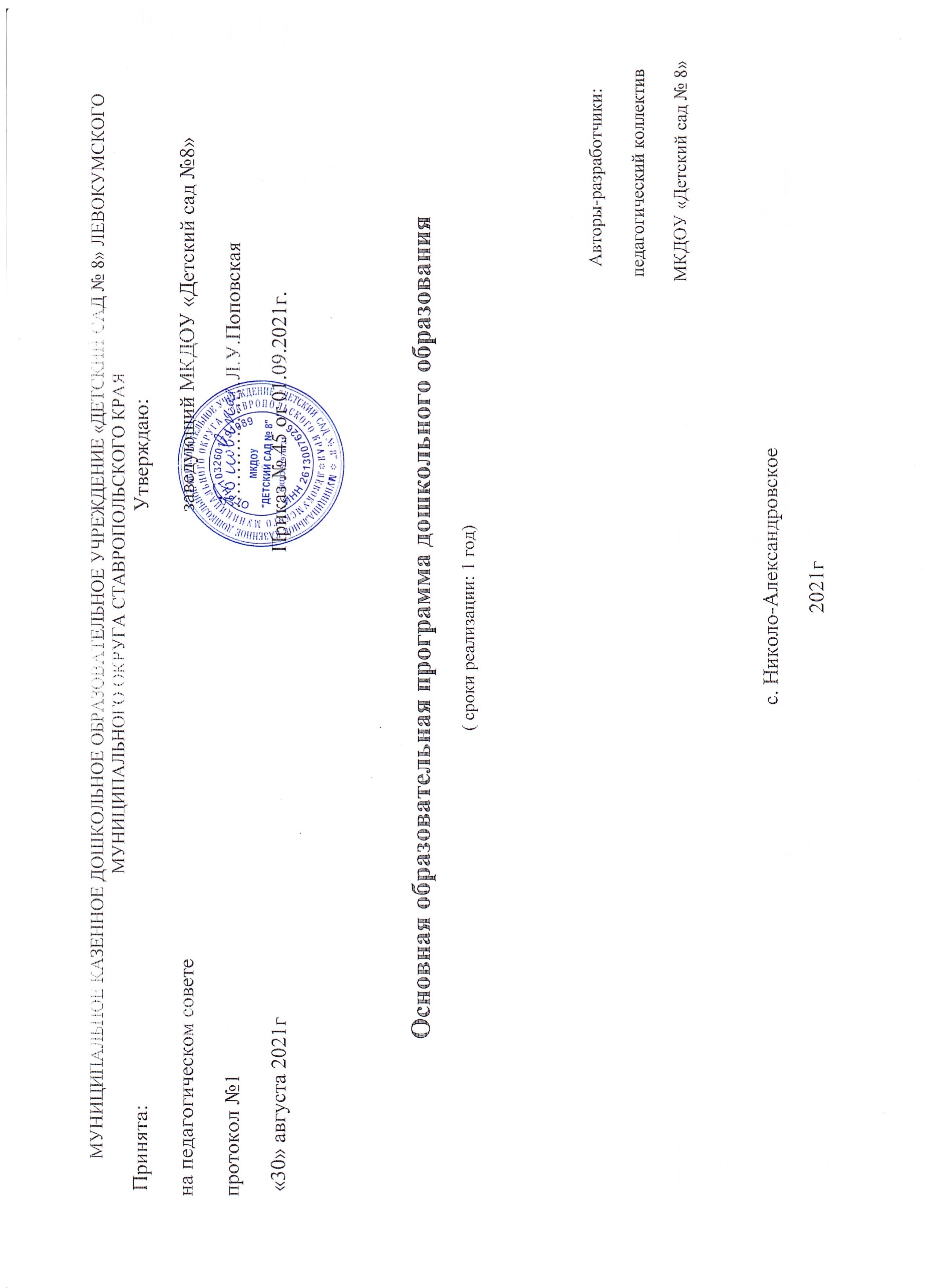 ОГЛАВЛЕНИЕЦЕЛЕВОЙ РАЗДЕЛПояснительная запискаЦели и задачи ПрограммыПринципы и подходы к формированию ПрограммыЗначимые для разработки и реализации Программы характеристикиВозрастные характеристики детейПланируемые результатыЦелевые ориентиры в раннем возрастеОжидаемые образовательные результаты. Целевые ориентиры на этапе завершения освоения ПрограммыРазвивающее оценивание качества образовательной деятельности по Программе..........СОДЕРЖАТЕЛЬНЫЙ РАЗДЕЛОбщие положенияОписание образовательной деятельности в соответствии с направлениями развития ребенка, представленными в пяти образовательных областях.Младенческий и ранний возраст Младенческий возраст (2-12 месяцев) Ранний возраст (1-3 года)Дошкольный возрастСоциально-коммуникативное развитие (региональный компонент) Познавательное развитиеРечевое развитиеХудожественно-эстетическое развитие Физическое развитиеСпособы и направления поддержки детской инициативы в соответствии требованиями ФГОС ДО.Описание вариативных форм, способов, методов и средств реализации Программы.Взаимодействие взрослых с детьмиВзаимодействие педагогического коллектива с семьями дошкольниковОРГАНИЗАЦИОННЫЙ РАЗДЕЛПсихолого-педагогические условия, обеспечивающие развитие ребенкаОсобенности организации традиционных событий, праздников, мероприятий.Организация развивающей предметно-пространственной средыКадровые условия реализации ПрограммыМатериально-техническое обеспечение ПрограммыФинансовые условия реализации ПрограммыПланирование образовательной деятельностиРежим дня и распорядокПерспективы работы по совершенствованию и развитию содержания Программы и обеспечивающих ее реализацию нормативно-правовых, финансовых, научно-методических, кадровых, информационных и материально-технических ресурсовПеречень нормативных и нормативно-методических документовПеречень литературных источниковКраткая презентация1. ЦЕЛЕВОЙ РАЗДЕЛ1.Пояснительная записка.Основная образовательная программа дошкольного образования муниципального казенного дошкольного образовательного учреждения«Детский сад № 8» Левокумского муниципального округа Ставропольского края разработана в соответствии с :-«Законом об образовании в РФ» № 273-ФЗ от 29.12.2012г.Санитарные правила и нормы СанПиН 1.2.3685-21 «Гигиенические нормативы и требования к обеспечению безопасности и (или) безвред- ности для человека факторов среды обитания» (утверждены Постановлением Главного государственного санитарного врача РФ от 28 января 2021 г. N 2);Санитарные правила СП 2.4.3648-20 «Санитарно-эпидемиологические требования к организациям воспитания и обучения, отдыха и оздо- ровления детей и молодежи» (утверждены Постановлением Главного государственного санитарного врача РФ от 28 сентября 2020 г. N 28);Санитарно - эпидемиологические правила и нормы СанПиН 2.3/2.4.3590-20 «Санитарно-эпидемиологические требования к организации общественного питания населения» (утверждены Постановлением Главного государственного санитарного врача РФ от 27 октября 2020 г. N 32.);«Порядком организации и осуществления образовательной деятельности по основным программам – образовательным программам дошко- льного образования» (Приказ МО и нРФ «Об утверждении порядка организации и осуществления образовательной деятельности по осно- ным общеобразовательным программам-образовательным программам дошкольного образования» от 31 июля 2020 г. N 373) ;-Приказ Министерства образования и науки Российской Федерации (Минобрнауки России) от 17 октября 2013 г. N 1155 г. Москва "Об утверждении федерального государственного образовательного стандарта дошкольного образования" ;Примерной основной программой дошкольного образования, одобренной решением федерального учебно – методического объединения по общему образованию (протокол от 20 мая 2015г. № 2/15);-Уставом муниципального казенного дошкольного образовательного учреждения «Детский сад № 8» от 24 декабря  2020 года;- Основная образовательная программа дошкольного образования муниципального казенного дошкольного образовательного учрежде-ния «Детский сад № 8» Левокумского муниципального округа Ставропольского края разработана на основе следующих примерных образовательных программ дошкольного образования: - Инновационная программа дошкольного образования «От рождения до школы» / под редакцией Н.Е. Вераксы, Т.С. Комаровой, Э.М. Дорофеевой. М: Мозаика-Синтез, 2021г.;Л.И. Пензулаева « Физическая культура в детском саду». Дополнительные программы, реализуемые в ДОУ:С.Н. Николаева «Юный эколог» Программа по экологическому воспитанию в детском саду.О.П.Радынова «Музыкальные шедевры» -программа по художественно-эстетическому развитиюР.М. Литвинова, М.Б.Перетрухина  - программа и методическое обеспечение по воспитанию безопасного поведения детей на дорогах, улице и в транспортеВ содержательный раздел программы внесены изменения – описание условий и сфер развития задач образовательной деятельности. Это дает возможность видеть временную перспективу развития качеств дошкольника, что позволяет педагогу более полно учитывать в своей работе индивидуальные особенности детей и ставить задачи, опираясь не столько на возрастные рекомендации, сколько на индивидуальный уровень развития ребенка.В дошкольном учреждении используется вариативная форма работы: для родителей (законных представителей) детей не посещаю- щих ДОУ, в течение учебного года осуществляет работу Консультативный пункт, в соответствии с утвержденными графиком работы и пла- ном. Функционирует 1 раз в неделю. С родителями (законными представителями) проводится консультативная работа медсестрой,  инструктором по физической культуре по утвержденному плану. Родители (законные представители) приглашаются на мероприятия: Дни открытых дверей, утренники, выставки.Актуальность создания программы обусловлена изменениями в государственно-политическом устройстве и социально- экономической жизни страны. Важной задачей является усиление воспитательного потенциала дошкольного учреждения, обеспечение ин- дивидуализированного психолого-педагогического сопровождения каждого воспитанника, с активной жизненной позицией, стремящегося творчески подходить к решению различных жизненных ситуаций, имеющего свое мнение и умеющего его отстаивать.Основная образовательная программа дошкольного образования муниципального казенного дошкольного образовательного учреждения « Детский сад № 8» Левокумского муниципального округа Ставропольского края обеспечивает разностороннее гармоничное развитие детей в возрасте от 2 месяцев до 8 лет с учетом их возрастных и индивидуальных особенностей.Срок реализации программы – 2021-2022 учебный год.В муниципальном казенном дошкольном образовательном учреждении «Детский сад № 8» Левокумского муниципального  округа Ставропольского края функционируют 2 разновозрастные группы, из них: 1 группа  младшего-среднего  возраста, 1 группа  дошкольного возраста, укомплектованных в соответствии с возрастными нормами. Первая  группа  младшего среднего  возраста (одна) для детей от 1.4- до 4-х лет,  старшая-подготовительная  (одна) от 5-ти до 8-и лет.Количество детей в группах дошкольной образовательной организации общеразвивающей направленности определяется исходя из расчета площади групповой (игровой) комнаты - для групп раннего возраста (до 3 лет) не менее 2,5 метра квадратного на 1 ребенка и для дошкольного возраста (от 3 до 8 лет) - не менее 2,0 метра квадратного на одного ребенка, фактически находящегося в группе.Предельная наполняемость групп обучающихся общеразвивающей направленности по возрастным категориям в МКДОУ «Детский сад № 8» Левокумского муниципального округа Ставропольского краяна 2021-2022 учебный годВ дошкольном учреждении используются фронтальные, групповые, индивидуальные формы организованного обучения.Индивидуальная форма организации обучения позволяет индивидуализировать обучение (содержание, методы, средства), однако требует от ребенка больших нервных затрат; создает эмоциональный дискомфорт; неэкономичность обучения; ограничение сотрудничества с другими детьми.Групповая форма организации обучения (индивидуально-коллективная). Группа делится на подгруппы. Основания для комплекта- ции: личная симпатия, общность интересов, но не по уровням развития. При этом педагогу, в первую очередь, важно обеспечить взаимодей- ствие детей в процессе обучения.Фронтальная   форма организации обучения. Работа со всей группой, четкое расписание, единое содержание.   При этом содержа- нием обучения на фронтальных занятиях может быть деятельность художественного характера. Достоинствами формы являются четкая ор- ганизационная структура, простое управление, возможность взаимодействия детей, экономичность обучения; недостатком - трудности в ин- дивидуализации обучения.Основной формой организации обучения в дошкольном образовательном учреждении является непосредственно образовательная деятельность (НОД). Непосредственно образовательная деятельность организуется и проводится педагогами в соответствии с основной об- разовательной программой ДОУ. НОД проводятся с детьми всех возрастных групп детского сада. В режиме дня каждой группы определяет- ся время проведения НОД, в соответствии с СанПиН 1.2.3685-21 «Гигиенические нормативы и требования к обеспечению безопасности и (или) безвредности для человека факторов среды обитания».Непосредственно образовательная деятельность организуется по всем направлениям воспитательно-образовательной работы с детьми: по ознакомлению с окружающим, по развитию речи, по музыкальному воспитанию, изобразительной деятельности, конструированию, фор- мированию элементарных математических представлений, по физической культуре.В дошкольном учреждении преобладают наглядные и игровые методы в сочетании со словесными методами. Процесс обучения детей строится, опираясь на наглядность в обучении, а специальная организация среды способствует расширению и углублению представлений детей.Форма подведения итогов реализации программы: заседание круглого стола, выставки методических разработок педагогов, мониторинг результатов освоения Программы.Цели и задачи реализации программы.Цель программы: проектирование социальных ситуаций развития ребенка и развивающей предметно-пространственной среды, обес- печивающих позитивную социализацию, мотивацию и поддержку индивидуальности детей через общение, игру, познавательно- исследовательскую деятельность и другие формы активности.Программа, в соответствии с Федеральным законом «Об образовании в Российской Федерации», содействует взаимопониманию и со- трудничеству между людьми, учитывает разнообразие мировоззренческих подходов, способствует реализации права детей дошкольного возраста на свободный выбор мнений и убеждений, обеспечивает развитие способностей каждого ребенка, формирование и развитие лично- сти ребенка в соответствии с принятыми в семье и обществе духовно-нравственными и социокультурными ценностями в целях интеллекту- ального, духовно-нравственного, творческого и физического развития человека, удовлетворения его образовательных потребностей и инте- ресов.Задачи:охрана и укрепление физического и психического здоровья детей, в том числе их эмоционального благополучия;обеспечение равных возможностей для полноценного развития каждого ребёнка в период дошкольного детства независимо от места проживания, пола, нации, языка, социального статуса,обеспечение преемственности целей, задач и содержания образования, реализуемых в рамках образовательных программ различных уровней (далее – преемственность основных образовательных программ дошкольного и начального общего образования);создание благоприятных условий развития детей в соответствии с их возрастными и индивидуальными особенностями и склонностя- ми, развитие способностей и творческого потенциала каждого ребёнка как субъекта отношений с самим собой, другими детьми, взрослыми и миром;объединение обучения и воспитания в целостный образовательный процесс на основе духовно-нравственных и социокультурных ценностей и принятых в обществе правил и норм поведения в интересах человека, семьи, общества;формирование общей культуры личности детей, в том числе ценностей здорового образа жизни, развитие их социальных, нравствен- ных, эстетических, интеллектуальных, физических качеств, инициативности, самостоятельности и ответственности ребёнка, форми- рование предпосылок учебной деятельности;	обеспечение вариативности и разнообразия содержания Программы организационных форм дошкольного образования, возможности формирования Программ различной направленности с учётом образовательных потребностей, способностей и состояния здоровья де- тей;	формирование социокультурной среды, соответствующей возрастным, индивидуальным, психологическим и физиологическим осо- бенностям детей;	обеспечение педагогической поддержки семьи и повышение компетентности родителей (законных представителей) в вопросах раз- вития и образования, охраны и укрепления здоровья детей.Основные задачи образовательных областей:Социально – коммуникативное развитиеПрисвоение норм и ценностей, принятых в обществе, включая моральные и нравственные ценности.Развитие общения и взаимодействия ребёнка со взрослыми и сверстниками.Становление самостоятельности, целенаправленности и саморегуляции собственных действий.Развитие социального и эмоционального интеллекта, эмоциональной отзывчивости, сопереживания.Формирование готовности к совместной деятельности.Формирование уважительного отношения и чувства принадлежности к своей семье и сообществу детей и взрослых в организации.Формирование позитивных установок к различным видам труда и творчества.Формирование основ безопасности в быту, социуме, природе.Познавательное развитиеРазвитие интересов детей, любознательности и познавательной мотивации.Формирование познавательных действий, становление сознания.Развитие воображения и творческой активности.Формирование первичных представлений о себе, других людях, объектах окружающего мира, их свойствах и отношениях (форме, цвете, размере, материале, звучании, ритме, тепе, количестве, числе, части и целом, пространстве и времени, движении и покое, причинах и следствиях и др.),Формирование первичных представлений о малой родине и Отечестве, представлений о социокультурных ценностях нашего на- рода, об отечественных традициях и праздниках, о планете Земля как общем доме людей, об особенностях природы, многообра- зии стран и народов мира.Речевое развитиеВладение речью как средством общения.Обогащение активного словаря.Развитие связной, грамматически правильной диалогической и монологической речи.Развитие речевого творчества.Развитие звуковой и интонационной культуры речи, фонематического слуха.Знакомство с книжной культурой, детской литературой, понимание на слух текстов различных жанров детской литературы.Формирование звуковой аналитико – синтетической активности как предпосылки обучения грамоте. Художественно - эстетическое развитиеРазвитие предпосылок ценностно – смыслового восприятия и понимания произведений искусства (словесного, музыкального, изобразительного), мира природы.Становление эстетического отношения к окружающему миру.Формирование элементарных представлений о видах искусства.Восприятие музыки, художественной литературы, фольклора.Стимулирование сопереживания персонажам художественных произведений.Реализация самостоятельной творческой деятельности детей (изобразительной, конструктивно-модельной, музыкальной и др.) Физическое развитиеРазвитие физических качеств.Правильное формирование опорно – двигательной системы организма, развитие равновесия, координации движений, крупной и мел- кой моторики.Правильное выполнение основных движений.Формирование начальных представлений о некоторых видах спорта.Овладение подвижными играми с правилами.Становление целенаправленности и саморегуляции в двигательной сфере.Овладение элементарными нормами и правилами здорового образа жизни.Принципы и подходы к формированию ПрограммыВ соответствии со Стандартом Программа построена на следующих принципах:Поддержка разнообразия детства.Сохранение уникальности и самоценности детства как важного этапа в общем развитии человека.Позитивная социализация ребенка предполагает, что освоение ребенком культурных норм, средств и способов деятельности, куль- турных образцов поведения и общения с другими людьми, приобщение к традициям семьи, общества, государства происходят в процессе сотрудничества со взрослыми и другими детьми, направленного на создание предпосылок к полноценной деятельности ребенка в изменяю- щемся мире.Личностно-развивающий и гуманистический характер взаимодействия взрослых (родителей(законных представителей), педагогиче- ских и иных работников Организации) и детей.Содействие и сотрудничество детей и взрослых, признание ребенка полноценным участником (субъектом) образовательных отноше-ний.Сотрудничество Организации с семьей.Программа предполагает разнообразные формы сотрудничества с семьей как в содержательном, так и в организационном планах.Сетевое взаимодействие с организациями социализации, образования, охраны здоровья и другими партнерами, которые могут внестивклад в развитие и образование детей, а также использование ресурсов местного сообщества и вариативных программ дополнительного об- разования детей для обогащения детского развития.Индивидуализация дошкольного образования предполагает такое построение образовательной деятельности, которое открывает возможности для индивидуализации образовательного процесса, появления индивидуальной траектории развития каждого ребенка с харак- терными для данного ребенка спецификой и скоростью, учитывающей его интересы, мотивы, способности и возрастно-психологические особенности.Возрастная адекватность образования. Этот принцип предполагает подбор педагогом содержания и методов дошкольного образова- ния в соответствии с возрастными особенностями детей.Развивающее вариативное образование. Принцип предполагает работу педагога с ориентацией на зону ближайшего развития ребен- ка (Л.С. Выготский), что способствует развитию, расширению как явных, так и скрытых возможностей ребенка.Полнота содержания и интеграция отдельных образовательных областей. В соответствии со Стандартом Программа предполагает всестороннее социально-коммуникативное, познавательное, речевое, художественно-эстетическое и физическое развитие детей посредством различных видов детской активности.Инвариантность ценностей и целей при вариативности средств реализации и достижения целей Программы. Стандарт и Программа за-дают инвариантные ценности и ориентиры, с учетом которых Организация должна разработать свою основную образовательную программу и которые для нее являются научно-методическими опорами в современном мире разнообразия и неопределенности.Значимые для разработки и реализации	Программы характеристики.Учреждение	функционирует в     помещении, отвечающем санитарно-гигиеническим,   противоэпидемическим требованиям и правилам пожарной безопасности, а также психолого-педагогическим требованиям к благоустройству дошкольных образовательных учреждений, определенным действующим законодательством Российской Федерации. В ДОУ проводится работа по укреплению материально-технической базы и созданию медико-психологических условий пребывания детей в ДОУ.На территории и в помещениях Учреждения реализуются образовательно-воспитательные, физкультурно - оздоровительные, трудовые, коммунально-хозяйственные, бытовые и рекреационные процессы жизнедеятельности участников образовательных отношений. Поэтому данное пространство должно удовлетворять трем главным социально- психологическим требованиям:обеспечивать условия для развития индивида;обеспечивать его социальные контакты;создавать условия для здоровьесбережения, уединения, отдыха.В процессе проектирования образовательно-воспитательной деятельности учитывались демографические, географические, климатические, экологические особенности региона; культурное, социальное, природное окружение: использование близости расположенных образовательных, социально-культурных учреждений, природных, игровых, спортивных и других объектов.Содержание Программы   учитывает   возрастные   и   индивидуальные   особенности   контингента   детей,   воспитывающихся   вдошкольном образовательном учреждении.Возрастные характеристики детей.Возрастные психофизические особенности детей 2-3 летНа третьем году жизни дети становятся самостоятельнее. Продолжает развиваться предметная деятельность, ситуативно- деловое общение ребёнка и взрослого; совершенствуется восприятие, речь, начальные формы произвольного поведения, игры, наглядно- действенное мышление.Развитие предметной деятельности связано с условием культурных способов действия с различными предметами. Развиваются соотносящие и орудийные действия.Умение выполнять орудийные действия развивает произвольность, преобразуя натуральные формы активности в культурные на основе предлагаемой взрослыми модели, которая выступает в качестве не только объекта для подражания, но и образца, регулирующего собственную активность ребёнка.В ходе совместной с взрослыми предметной деятельности продолжает развиваться понимание речи. Слово отделяется от ситуации и приобретает самостоятельное значение. Дети продолжают осваивать названия окружающих предметов, учатся выполнять простые словесные просьбы взрослых в пределах видимой наглядной ситуации.Количество понимаемых слов значительно возрастает. Совершенствуется регуляция поведения в результате обращения взрослых к ребёнку, который начинает понимать не только инструкцию, но и рассказ взрослых.Интенсивно развивается активная речь детей. К трём годам они осваивают основные грамматические структуры, пытаются строить простые предложения, в разговоре с взрослыми используют практически все части речи. Активный словарь достигает примерно 1 000 - 1 500 слов.К концу третьего года жизни речь становится средством общения ребёнка со сверстниками. В этом возрасте у детей формируются новые виды деятельности: игра, рисование, конструирование.Игра носит процессуальный характер, главное в ней - действия, которые совершаются с игровыми предметами, приближёнными к реальности. В середине третьего года жизни появляются действия с предметами заместителями.Появление собственно изобразительной деятельности обусловлено тем, что ребёнок уже способен сформулировать намерение изобразить какой либо предмет. Типичным является изображение человека в виде «головонога» - окружности и отходящих от неё линий.На третьем году жизни совершенствуются зрительные и слуховые ориентировки, что позволяет детям безошибочно выполнять ряд заданий: осуществлять выбор из 2-3 предметов по форме, величине и цвету; различать мелодии; петь.Совершенствуется слуховое восприятие, прежде всего фонематический слух. К трём годам дети воспринимают все звуки родного языка, но произносят их с большими искажениями.Основной формой мышления становится наглядно-действенное. Её особенность заключается в том, что возникающее в жизни ребёнка проблемные ситуации разрешаются путём реального действия с предметами.Для детей этого возраста характерна неосознанность мотивов, импульсивность и зависимость чувств и желаний от ситуации. Дети легко заражаются эмоциональным состоянием сверстников. Однако в этот период начинает складываться и п роизвольность поведения. Она обусловлена развитием орудийных действий и речи.У детей появляются чувства гордости и стыда, начинают формироваться элементы самосознания, связанные с идентификацией с именем и полом. Ранний возраст завершается кризисом трёх лет. Ребёнок осознаёт себя как отдельного человека, отличного от взрослого. У него формируется образ Я. Кризис часто сопровождается рядом отрицательных проявлений: негативизмом, упрямством, нарушением общения со взрослым и др. Кризис может продолжаться от нескольких месяцев до двух лет.Возрастные психофизические особенности детей 3 до 4 летВ возрасте 3-4 лет ребенок постепенно выходит за пределы семейного круга, его общение становится внеситуативным. Взрослый становится для ребенка не только членом семьи, но и носителем определенной общественной функции. Желание ребенка выполнять такую же функцию приводит к противоречию с его реальными возможностями. Это противоречие разрешается через развитие игры, которая становится ведущим видом деятельности в дошкольном возрасте.Главной особенностью игры является ее условность: выполнение одних действий с одними предметами предполагает их отнесенность к другим действиям с другими предметами. Основным содержанием игры младших дошкольников являются действия с игрушками и предметами-заместителями. Продолжительность игры небольшая. Младшие дошкольники ограничиваются игрой с одной- двумя ролями и простыми, неразвернутыми сюжетами. Игры с правилами в этом возрасте только начинают формироваться.Изобразительная деятельность ребенка зависит от его представлений о предмете. В этом возрасте они только начинают формироваться. Графические образы бедны. У одних детей в изображениях отсутствуют детали, у других рисунки могут быть более детализированы. Дети уже могут использовать цвет.Большое значение для развития мелкой моторики имеет лепка. Младшие дошкольники способны под руководством взрослого вылепить простые предметы.Известно, что аппликация оказывает положительное влияние на развитие восприятия. В этом возрасте детям доступны простейшие виды аппликации.К концу младшего дошкольного возраста дети могут воспринимать до 5 и более форм предметов и до 7 и более цветов, способны дифференцировать предметы по величине, ориентироваться в пространстве группы детского сада, а при определенн ой организации образовательного процесса—и в помещении всего дошкольного учреждения.Развиваются память и внимание. По просьбе взрослого дети могут запомнить 3-4 слова и 5-6 названий предметов. К концу младшего дошкольного возраста они способны запомнить значительные отрывки из любимых произведений.Продолжает развиваться наглядно-действенное мышление. При этом преобразования ситуаций в ряде случаев осуществляются на основе целенаправленных проб с учетом желаемого результата. Дошкольники способны установить некоторые скрытые связи и отношения между предметами.В младшем дошкольном возрасте начинает развиваться воображение, которое особенно наглядно проявляется в игре, когда одни объекты выступают в качестве заместителей других.Взаимоотношения детей обусловлены нормами и правилами. В результате целенаправленного воздействия они могут усвоить относительно большое количество норм, которые выступают основанием для оценки собственных действий и действий других детей.Взаимоотношения детей ярко проявляются в игровой деятельности. Они скорее играют рядом, чем активно вступают во взаимодействие. Однако уже в этом возрасте могут наблюдаться устойчивые избирательные взаимоотношения. Конфликты между детьми возникают преимущественно по поводу игрушек. Положение ребенка в группе сверстников во многом определяется мнением воспитателя.В младшем дошкольном возрасте можно наблюдать соподчинение мотивов поведения в относительно простых ситуациях. Сознательное управление поведением только начинает складываться; во многом поведение ребенка еще ситуативное. Вместе с тем можно наблюдать и случаи ограничения собственных побуждений самим ребенком, сопровождаемые словесными указаниями. Начинает развиваться самооценка, при этом дети в значительной мере ориентируются на оценку воспитателя. Продолжает развиваться также их половая идентификация, что проявляется в характере выбираемых игрушек и сюжетов.Возрастные психофизические особенности детей от 4 до 5 лет.В игровой деятельности детей среднего дошкольного возраста появляются ролевые взаимодействия. Они указывают на то, что дошкольники начинают отделять себя от принятой роли. В процессе игры роли могут меняться. Игровые действия начинают выполняться не ради них самих, ради смысла игры. Происходит разделение игровых и реальных взаимодействий детей.Значительное развитие получает изобразительная деятельность. Рисунок становится предметным и детализированным. Графическое изображение человека характеризуется наличием туловища, глаз, рта, носа, волос, иногда одежды и ее деталей. Совершенствуется техническая сторона изобразительной деятельности. Дети могут рисовать основные геометрические фигуры, вырезать ножницами, наклеивать изображения на бумагу и т.д.Усложняется конструирование. Постройки могут включать 5-6 деталей. Формируются навыки конструирования по собственному замыслу, а также планирование последовательности действий.Двигательная сфера ребенка характеризуется позитивными изменениями мелкой и крупной моторики. Развиваются ловкость, координация движений. Дети в этом возрасте лучше, чем младшие дошкольники, удерживают равновесие, перешагивают через небольшие преграды. Усложняются игры с мячом.К концу среднего дошкольного возраста восприятие детей становится более развитым. Они оказываются способными назвать форму, на которую похож тот или иной предмет. Могут вычленять в сложных объектах простые формы и из простых форм воссоздавать сложные объекты. Дети способны упорядочить группы предметов по сенсорному признаку — величине, цвету; выделить такие параметры, как высота, длина и ширина. Совершенствуется ориентация в пространстве.Возрастает объем памяти. Дети запоминают до 7-8 названий предметов. Начинает складываться произвольное запоминание: дети способны принять задачу на запоминание, помнят поручения взрослых, могут выучить небольшое стихотворение и т.д.Начинает развиваться образное мышление. Дети оказываются способными использовать простые схематизированные изображения для решения несложных задач. Дошкольники могут строить по схеме, решать лабиринтные задачи. Развивается предвосхищение. На основе пространственного расположения объектов дети могут сказать, что произойдет в результате их взаимодействия. Однако при этом им трудно встать на позицию другого наблюдателя и во внутреннем плане совершить мысленное преобразование образа.Для детей этого возраста особенно характерны известные феномены Ж. Пиаже: сохранение количества, объема и величины. Например, если им предъявить три черных кружка из бумаги и семь белых кружков из бумаги и спросить: «Каких кружков больше — черных или белых?», большинство ответят, что белых больше. Но если спросить: «Каких больше — белых или бумажных?», ответ будет таким же — больше белых.Продолжает развиваться воображение. Формируются такие его особенности, как оригинальность и произвольность. Дети могут самостоятельно придумать небольшую сказку на заданную тему.Увеличивается устойчивость внимания. Ребенку оказывается доступной сосредоточенная деятельность в течение 15 -20 минут. Он способен удерживать в памяти при выполнении каких-либо действий несложное условие.В среднем дошкольном возрасте улучшается произношение звуков и дикция. Речь становится предметом активности детей. Они удачно имитируют голоса животных, интонационно выделяют речь тех или иных персонажей. Интерес вызывают ритмическая структура речи, рифмы.Развивается грамматическая сторона речи. Дошкольники занимаются словотворчеством на основе грамматических правил. Речь детей при взаимодействии друг с другом носит ситуативный характер, а при общении со взрослым становится внеситуативной.Изменяется содержание общения ребенка и взрослого. Оно выходит за пределы конкретной ситуации, в которой оказывается ребенок. Ведущим становится познавательный мотив. Информация, которую ребенок получает в процессе общения, может быть сложной и трудной для понимания, но она вызывает у него интерес.У детей формируется потребность в уважении со стороны взрослого, для них оказывается чрезвычайно важной его похвала. Это приводит к их повышенной обидчивости на замечания. Повышенная обидчивость представляет собой возрастной феномен.Взаимоотношения со сверстниками характеризуются избирательностью, которая выражается в предпочтении одних детей другим. Появляются постоянные партнеры по играм. В группах начинают выделяться лидеры. Появляются конкурентность, соревновательность. Последняя важна для сравнения себя с другим, что ведет к развитию образа Я ребенка, его детализации.Основные достижения возраста связаны с развитием игровой деятельности; появлением ролевых и реальных взаи модействий; с развитием изобразительной деятельности; конструированием по замыслу, планированием; совершенствованием восприятия, развитием образного мышления и воображения, эгоцентричностью познавательной позиции; развитием памяти, внимания, речи, познават ельной мотивации, совершенствования восприятия; формированием потребности в уважении со стороны взрослого, появлением обидчивости, конкурентности, соревновательности со сверстниками, дальнейшим развитием образа Я ребенка, его детализацией.Возрастные психофизические особенности детей от 5 до 6 лет.В старшем дошкольном возрасте происходит интенсивное развитие интеллектуальной, нравственно-волевой и эмоциональной сфер лич- ности. Ребенок пяти лет становится все более активным в познании. Он познает мир, окружающих его людей и себя, что позволяет ему вы- работать собственный стиль деятельности, основанный на его особенностях и облегчающий социализацию.Взаимодействие взрослых с детьми является важным условием формирования самостоятельности.Повышается общий уровень физической выносливости, но повышенная физическая активность, эмоциональная возбудимость и импуль- сивность детей этого возраста зачастую приводят к тому, что ребенок быстро утомляется.Более совершенной становится крупная моторика. Развитие мелкой моторики помогает освоить навыки самообслуживания: ребенок са- мостоятельно одевается, раздевается, завязывает шнурки.В старшем дошкольном возрасте возрастают возможности памяти, возникает намеренное запоминание в целях последующего воспроиз- ведения материала, более устойчивым становится внимание. Происходит развитие всех познавательных психических процессов.У детей снижаются пороги ощущений. Повышаются острота зрения и точность цветоразличения, развивается фонематический и звуковы- сотный слух.Восприятие. В 5-6 лет продолжает развиваться, совершенствуется восприятие цвета, формы, величины. Ребенок легко выстраивает в ряд по возрастанию и убыванию до 10 различных предметов, рисует в тетради в клетку геометрические фигуры; выделяет в предметах детали, похожие на эти фигуры; ориентируется на листе бумаги. Он способен воспринимать и классическую музыку. Количество одновременно воспринимаемых объектов – не более двух.Подача обучающего материала, как и в среднем дошкольном возрасте, должна быть направлена на активное восприятие его ребенком.Ориентация в пространстве пока может вызывать затруднения. Не совершенно пока и освоение времени.Объем памяти изменяется несущественно. Улучшается ее устойчивость. Появляются произвольные формы психической активности, элементы ее произвольности. Возможно как непроизвольное, так и произвольное запоминание, однако пока преобладает непроизвольная па- мять.Внимание детей становится более устойчивым и произвольным. Но устойчивость пока невелика (достигает 10-15 минут) и зависит от индивидуальных особенностей ребенка и условий обучения.Вместе со взрослыми ребенок может заниматься не очень привлекательным, но нужным делом в течение 20-25 минут. Помимо устойчи- вости внимания, развивается переключаемость и распределение внимания.По мнению Л. А. Венгера, в старшем дошкольном возрасте возникают первые попытки иерархии понятий, зачатки дедуктивного мышле- ния, перелом в понимании причинности. Более высокий уровень обобщения, способность к планированию собственной деятельности, уме- ние работать по схеме (в конструировании, в рассказывании) – характерные особенности ребенка 5-6 лет.В 5-6 лет ведущее значение приобретает наглядно-образное мышление, которое позволяет ребенку решать более сложные задачи с ис- пользованием обобщенных наглядных средств (схем, чертежей и пр.) К наглядно-действенному мышлению дети прибегают для выявления необходимых связей.Развивается прогностическая функция мышления, что позволяет ребенку видеть перспективу событий, предвидеть близкие и отдаленные последствия собственных действий и поступков.Способность ребенка 5-6 лет к обобщениям становится основой для развития словесно-логического мышления. Старшие дошкольники при группировании объектов могут учитывать два признака: цвет и форму (материал) и т. д.Дети старшего дошкольного возраста способны рассуждать и давать адекватные причинные объяснения, если анализируемые отношения входят в их наглядный опыт.Речь, согласно мнению Л. С. Выготского, начинает выполнять основную нагрузку в регуляции поведения и деятельности детей, возника- ет способность решать задачи в умственном плане.Благодаря активно развивающейся памяти для ребенка 5-6 лет становится доступным чтение с продолжением.В возрасте 5-6 лет продолжает совершенствоваться звуковая сторона речи. Развивается фонематический слух, интонационная вырази- тельность при чтении стихов в сюжетно-ролевой игре и в повседневной жизни. Совершенствуется грамматический строй речи, богаче ста- новится лексика: активно используются синонимы и антонимы. Развивается связная речь.Развитие воображения позволяет детям этого возраста сочинять сказки, оригинальные и последовательно разворачивающиеся истории.Развивается продуктивное воображение, способность воспринимать и воображать себе на основе словесного описания различные миры: космос, космические путешествия, пришельцев, замок принцессы, волшебников и т. д. Эти достижения находят воплощение в детских иг- рах, театральной деятельности, в рисунках, детских рассказах. В рисунках все больше мелких второстепенных деталей (шляпа на голове, одежда, обувь; у машины фары, руль). Рисунки уже наполнены содержанием, они отражают реальный и волшебный мир.Развивается и сюжетно-ролевая игра: в ее процессе ребенок фантазирует, проявляет смекалку, он уже предпочитает быть положительным героем, так как игра отражает реальные социальные роли.К пяти-шести годам эти контакты завершаются образованием групп- детских игровых объединений с непостоянным составом. В дея- тельности и общении детей становятся все более заметными индивидуальные и половые различия.Детские игровые объединения имеют непостоянный состав, который определяется, как правило, содержанием игры. В 5 лет формируют- ся микрогруппы по 4-6 человек, в основном одного пола, и только 8 % из них – смешанные.Возрастающая потребность старших дошкольников в общении со сверстниками, в совместных играх и деятельности приводит к возник- новению детского сообщества. Развивается система межличностных отношений, взаимных симпатий и привязанностей. Дети чаще играют со сверстниками небольшими группами от двух до пяти человек. Они становятся избирательны во взаимоотношениях и общении.Под влиянием педагога более активно проявляется интерес к сотрудничеству, к совместному решению общей задачи. Дети стремятся до- говариваться между собой для достижения конечной цели.Интерес старших дошкольников к общению со взрослыми не ослабевает. Равноправное общение со взрослым поднимает ребенка в своих глазах, помогает почувствовать свое взросление и компетентность.В качестве ведущей деятельности ребенка выступает сюжетно-ролевая игра, основным назначением которой, с точки зрения формирова- ния субъекта деятельности и общения, является воспроизведение и интериоризация важнейших конвенциональных ролей взрослых данной культуры и отработка навыков формального и неформального общения.У детей этого возраста формируется способность управлять своим поведением в связи с ситуациями морального выбора, преобладание мотивов рассудочного характера над импульсивным, возникает потребность отделить себя от внешнего мира.Дети в своих играх проявляют творчество сюжетосложения. Они воображают себя и свои действия в придуманных ими обстоятельствах. Тем самым дети создают образ себя (часто весьма далекий от истинных объективных характеристик). Свое отношение к действительности ребенок выражает к 5 годам в рисунках, постройках, позах и движениях.Возраст 5-6 лет характеризуется «взрывом» всех проявлений дошкольника, адресованных сверстнику, особенно в плане интенсивности общения. Именно в дошкольный период формируются основные эмоциональные новообразования, выступающие неким результатом взаи- модействия эмоциональных и познавательных компонентов развития личности.Главное эмоциональное новообразование этого периода- становление процесса произвольной эмоциональной регуляции. Постепенно, согласно концепции Л. С. Выготского, происходит интеллектуализация детских чувств. Видоизменяются и формы выражения чувств.Это возраст активного развития физических и познавательных способностей ребенка, общения со сверстниками. Игра остается основ- ным способом познания окружающего мира, хотя меняются ее формы и содержание.Возрастные психофизические особенности детей от 6 до 8 летВ сюжетно-ролевых играх дети подготовительной к школе группы начинают осваивать сложные взаимодействия людей, отражающие характерные значимые жизненные ситуации, например, свадьбу, рождение ребенка, болезнь, трудоустройство и т. д.Игровые действия детей становятся более сложными, обретают особый смысл, который не всегда открывается взрослому. Игровое пространство усложняется. В нем может быть несколько центров, каждый из которых поддерживает свою сюжетную линию. При этом дети способны отслеживать поведение партнеров по всему игровому пространству и менять свое поведение в зависимости от места в нем. Так, ребенок уже обращается к продавцу не просто как покупатель, а как покупатель-мама или покупатель-шофер и т. п. Исполнение роли акцентируется не только самой ролью, но и тем, в какой части игрового пространства эта роль воспроизводится. Например, исполняя роль водителя автобуса, ребенок командует пассажирами и подчиняется инспектору ГИБДД. Если логика игры требует появления новой роли, то ребенок может по ходу игры взять на себя новую роль, сохранив при этом роль, взятую ранее. Дети могут комментировать исполнение роли тем или иным участником игры.Образы из окружающей жизни и литературных произведений, передаваемые детьми в изобразительной деятельности, становятся сложнее. Рисунки приобретают более детализированный характер, обогащается их цветовая гамма. Более явными становятся различия между рисунками мальчиков и девочек. Мальчики охотно изображают технику, космос, военные действия и т.п. Девочки обычно рисуют женские образы: принцесс, балерин, моделей и т.д. Часто встречаются и бытовые сюжеты: мама и дочка, комната и т. д ,Изображение человека становится еще более детализированным и пропорциональным. Появляются пальцы на руках, глаза, рот, нос, брови, подбородок. Одежда может быть украшена различными деталями.Дети подготовительной к школе группы в значительной степени освоили конструирование из строительного материала. Они свободно владеют обобщенными способами анализа как изображений, так и построек; не только анализируют основные конструктивные особенности различных деталей, но и определяют их форму на основе сходства со знакомыми им объемными предметами. Свободные постройки становятся симметричными и пропорциональными, их строительство осуществляется на основе зрительной ориентировки.Дети быстро и правильно подбирают необходимый материал. Они достаточно точно представляют себе последовательность, в которой будет осуществляться постройка, и материал, который понадобится для ее выполнения; способны выполнять различные по степени сложности постройки как по собственному замыслу, так и по условиям.В этом возрасте дети уже могут освоить сложные формы сложения из листа бумаги и придумывать собственные, но этому их нужно специально обучать. Данный вид деятельности не просто доступен детям — он важен для углубления их пространственных представлений.Усложняется конструирование из природного материала. Дошкольникам уже доступны целостные композиции по предварительному замыслу, которые могут передавать сложные отношения, включать фигуры людей и животных.У детей продолжает развиваться восприятие, однако они не всегда могут одновременно учитывать несколько различных признаков.Развивается образное мышление, однако воспроизведение метрических отношений затруднено. Это легко проверить, предложив детям воспроизвести на листе бумаги образец, на котором нарисованы девять точек, расположенных не на одной прямой. Как правило, дети не воспроизводят метрические отношения между точками: при наложении рисунков друг на друга точки детского рисунка не совпадают с точками образца.Продолжают развиваться навыки обобщения и рассуждения, но они в значительной степени еще ограничиваются наглядными признаками ситуации.Продолжает развиваться воображение, однако часто приходится констатировать снижение развития воображения в этом возрасте в сравнении со старшей группой. Это можно объяснить различными влияниями, в том числе и средств массовой информации, приводящими к стереотипности детских образов.Продолжает развиваться внимание дошкольников, оно становится произвольным. В некоторых видах деятельности время произвольного сосредоточения достигает 30 минут.У дошкольников продолжает развиваться речь: ее звуковая сторона, грамматический строй, лексика. Развивается связная речь. В высказываниях детей отражаются как расширяющийся словарь, так и характер общений, формирующихся в этом возрасте. Дети начинают активно употреблять обобщающие существительные, синонимы, антонимы, прилагательные и т.д.В результате правильно организованной образовательной работы дошкольников развиваются диалогическая и некоторые виды монологической речи.В подготовительной к школе группе завершается дошкольный возраст. Его основные достижения связаны с освоением мира вещей как предметов человеческой культуры; освоением форм позитивного общения с людьми; развитием половая идентификации, формированием позиции школьника.К концу дошкольного возраста ребенок обладает высоким уровнем познавательного и личностного развития, что позволяет ему в дальнейшем успешно учиться в школе.Планируемые результаты освоения программы.Результатами освоения программы являются целевые ориентиры дошкольного образования, которые представляют собой социально- нормативные возрастные характеристики возможных достижений ребенка.К целевым ориентирам дошкольного образования относятся следующие социально-нормативные возрастные характеристики возможных достижений ребенка:Целевые ориентиры образования в раннем возрасте: К трем годам ребенок:интересуется окружающими предметами, активно действует с ними, исследует их свойства, экспериментирует. Использует специфические, культурно фиксированные предметные действия, знает назначение бытовых предметов (ложки, расчески, карандаша и пр.) и умеет пользоваться ими. Проявляет настойчивость в достижении результата своих действий;стремится к общению и воспринимает смыслы в различных ситуациях общения со взрослыми, активно подражает им в движениях и действиях, умеет действовать согласованно;владеет активной и пассивной речью: понимает речь взрослых, может обращаться с вопросами и просьбами, знает названия окружающих предметов и игрушек;проявляет интерес к сверстникам; наблюдает за их действиями и подражает им. Взаимодействие с ровесниками окрашено яркими эмоциями;в короткой игре воспроизводит действия взрослого, впервые осуществляя игровые замещения;проявляет самостоятельность в бытовых и игровых действиях. Владеет простейшими навыками самообслуживания;любит слушать стихи, песни, короткие сказки, рассматривать картинки, двигаться под музыку. Проявляет живой эмоциональный отклик на эстетические впечатления. Охотно включается в продуктивные виды деятельности (изобразительную деятельность, конструирование и др.);с удовольствием двигается – ходит, бегает в разных направлениях, стремится осваивать различные виды движения (подпрыгивание, лазанье, перешагивание и пр.).Ожидаемые образовательные результаты. Целевые ориентиры на этапе завершения дошкольного образования: Мотивационные образовательные результаты. Ценностные представления и мотивационные ресурсы.Инициативность;Позитивное отношение к миру к другим людям вне зависимости от их социального происхождения, этнической принадлежности, ре лигиозных и других верований, их физических и психических особенностей;ребенок обладает развитым воображением, которое реализуется в разных видах деятельности, и прежде всего в игре; ребенок владеет разными формами и видами игры, различает условную и реальную ситуации, умеет подчиняться разным правилам и социальным нормам;Позитивное отношение к самому себе, чувство собственного достоинства, уверенность в своих силах;Позитивное отношение к разным видам труда, ответственность за начатое дело;Сформированность первичных ценностных представлений о том, «что такое хорошо и что такое плохо», стремление поступать пра- вильно, «быть хорошим»;Патриотизм, чувство гражданской принадлежности и социальной ответственности;Уважительное отношение к духовно-нравственным ценностям, историческим и национально-культурным традициям народов нашей страны;Отношение к образованию как к одной из ведущих жизненных ценностей;Стремление к здоровому образу жизни.Предметные образовательные результаты. Знания, умения, навыки.Овладение основными культурными способами деятельности, необходимыми для осуществления различных видов детской деятель- ности;Овладение универсальными предпосылками учебной деятельности — умениями работать по правилу и по образцу, слушать взросло- го и выполнять его инструкции;Овладение начальными знаниями о себе, семье, обществе, государстве, мире;Овладение элементарными представлениями из области живой природы, естествознания, математики, истории и т. п., знакомство с произведениями детской литературы;Овладение основными культурно-гигиеническими навыками начальными представлениями о принципах здорового образа жизни;Хорошее физическое развитие (крупная и мелкая моторика, выносливость, владение основными движениями);	Хорошее владение устной речью, сформированность предпосылок грамотности. Универсальные образовательные результаты. Когнитивные способности.Любознательность;Развитие воображение;Умение видеть проблему, ставить вопросы, выдвигать гипотезы, находить оптимальные пути решения;Способность самостоятельно выделять и формулировать цель;Умение искать и выделять необходимую информацию;Умение анализировать, выделять главное и второстепенное, составлять целое из частей, классифицировать, моделировать. Универсальные образовательные результаты. Коммуникативные способности.Умение общаться и взаимодействовать с партнерами по игре, совместной деятельности или обмену информацией;Способность действовать с учетом позиции другого и согласовывать свои действия с остальными участниками процесса;Умение организовывать и планировать совместные действия со сверстниками и взрослыми;Умение работать в команде, включая трудовую и проектную деятельность. Универсальные образовательные результаты. Регуляторные способности.Умение подчиняться правилам и социальным нормам;Целеполагание и планирование (способность планировать свои действия, направленные на достижение конкретной цели).;Прогнозирование;Способность адекватно оценивать результаты своей деятельности;Самоконтроль и коррекция.Развивающее оценивание качества образовательной деятельности по ПрограммеОценивание качества образовательной деятельности, осуществляемой МКДОУ по Программе, представляет собой важную состав- ную часть данной образовательной деятельности, направленную на ее усовершенствование.Концептуальные основания такой оценки определяются требованиями Федерального закона «Об образовании в Российской Федера- ции», а также Стандарта, в котором определены государственные гарантии качества образования.Оценивание качества, т. е. оценивание соответствия образовательной деятельности, реализуемой МКДОУ, заданным требованиям Стандарта и Программы в дошкольном образовании направлено в первую очередь на оценивание созданных ДОУ условий в процессе обра- зовательной деятельности.Система оценки образовательной деятельности, предусмотренная Программой, предполагает оценивание качества условий образова- тельной деятельности, обеспечиваемых ДОУ, включая психолого-педагогические, кадровые, материально-технические, финансовые, ин- формационно-методические, управление ДОУ и т. д..Программой не предусматривается оценивание качества образовательной деятельности ДОУ на основе достижения детьми планируе- мых результатов освоения Программы.Целевые ориентиры, представленные в Программе:не подлежат непосредственной оценке;не являются непосредственным основанием оценки как итогового, так и промежуточного уровня развития детей;не являются основанием для их формального сравнения с реальными достижениями детей;не являются основой объективной оценки соответствия установленным требованиям образовательной деятельно- сти и подготовки детей;не являются непосредственным основанием при оценке качества образования.Программой предусмотрена система мониторинга динамики развития детей, динамики их образовательных достижений, основанная на методе наблюдения и включающая:педагогические наблюдения, педагогическую диагностику, связанную с оценкой эффективности педагогических действий с целью их дальнейшей оптимизации;детские портфолио, фиксирующие достижения ребенка в ходе образовательной деятельности;карты развития ребенка;различные шкалы индивидуального развития.В соответствии со Стандартом и принципами Программы оценка качества образовательной деятельности по Программе:поддерживает ценности развития и позитивной социализации ребенка дошкольного возраста;учитывает факт разнообразия путей развития ребенка в условиях современного постиндустриального общества;ориентирует систему дошкольного образования на поддержку вариативности используемых образовательных программ и организа- ционных форм дошкольного образования;обеспечивает выбор методов и инструментов оценивания для семьи, образовательной организации и для педагогов ДОУ в соответ- ствии:с разнообразием вариантов развития ребенка в дошкольном детстве,разнообразием вариантов образовательной среды,разнообразием местных условий в разных регионах и муниципальных образованиях Российской Федерации;представляет собой основу для развивающего управления программами дошкольного образования на уровне ДОУ, учредителя, ре- гиона, страны, обеспечивая тем самым качество основных образовательных программ дошкольного образования в разных условиях их реа- лизации в масштабах всей страны.Система оценки качества реализации программ дошкольного образования на уровне ДОУ обеспечивает участие всех участников обра- зовательных отношений и в то же время выполняет свою основную задачу – обеспечение развития системы дошкольного образования в со- ответствии с принципами и требованиями Стандарта.Программой предусмотрены следующие уровни системы оценки качества:диагностика развития ребенка, используемая как профессиональный инструмент педагога с целью получения обратной связи от собст- венных педагогических действий и планирования дальнейшей индивидуальной работы с детьми по Программе;внутренняя оценка, самооценка ДОУ;внешняя оценка ДОУ, в том числе независимая профессиональная и общественная оценка.На уровне образовательной организации система оценки качества реализации Программы решает задачи:повышения качества реализации программы дошкольного образования;реализации требований Стандарта к структуре, условиям и целевым ориентирам основной образовательной программы дошкольной организации;обеспечения объективной экспертизы деятельности ДОУ в процессе оценки качества программы дошкольного образования;задания ориентиров педагогам в их профессиональной деятельности и перспектив развития ДОУ;создания оснований преемственности между дошкольным и начальным общим образованием.Важнейшим элементом системы обеспечения качества дошкольного образования в	ДОУ,	является оценка качества	психолого- педагогических условий реализации основной образовательной программы:оценивается психолого-педагогические и других условия реализации основной образовательной программы в ДОУ в пяти образова- тельных областях, определенных Стандартом;учитываются образовательные предпочтения и удовлетворенность дошкольным образованием со стороны семьи ребенка;исключается использование оценки индивидуального развития ребенка в контексте оценки работы ДОУ;исключает унификацию и поддерживает вариативность программ, форм и методов дошкольного образования;способствует открытости по отношению к ожиданиям ребенка, семьи, педагогов, общества и государства;включает как оценку педагогами ДОУ собственной работы, так и независимую профессиональную и общественную оценку условий образовательной деятельности в ДОУ;использует единые инструменты, оценивающие условия реализации программы в ДОУ, как для самоанализа, так и для внешнего оценивания.II. СОДЕРЖАТЕЛЬНЫЙ РАЗДЕЛ.2.1. Общие положенияОсновными средствами реализации предназначения МКДОУ «Детский сад № 8» являются: Устав МКДОУ. Образовательный процесс включает гибкое содержание и педагогические технологии, обеспечивающие индивидуальное, личностно – ориентированное развитие ребенка;-организация воспитательно-образовательной работы предусматривает обеспечение интеграции различных видов деятельности с уче- том возможностей, интересов и потребностей детей;-обеспечение развития творческих способностей детей в рамках одновозрастных групп, создает целесообразную развивающую среду;-обеспечение	сбалансированного	режима	дня	и	рациональную	организацию	всех	видов	детской	деятельности;повышение педагогической культуры родителей при умелом сочетании разнообразных форм сотрудничества , лицензированная образова- тельная деятельность;-забота	о	здоровье,	эмоциональном	благополучии	и	своевременном	всестороннем	развитии	каждого	ребенка;-максимальное использование разнообразных видов детской деятельности, их интеграция в целях повышения эффективности воспитатель- но-образовательного процесса;-освоение воспитанниками инновационной программы дошкольного образования «От рождения до школы» / под ре- дакцией Н.Е. Вераксы, Т.С. Комаровой, Э.М. Дорофеевой М: Мозаика-Синтез, 2021 год. и комплекса дополнительных программ;-вариативность использования образовательного материала, позволяющая развивать творчество в соответствии с интересами и на- клонностями каждого ребенка;предоставление воспитанникам возможности апробировать себя в различных видах деятельности: игровой, учебной, организатор- ской и трудовой;-единство подходов к воспитанию детей в условиях МКДОУ и семьи;-обеспечение благоприятного психологического климата в МКДОУ, развитие и совершенствование предметно- развивающей среды;соблюдение в работе детского сада и начальной школы преемственности, исключающей умственные физические перегрузки в со- держании образования детей дошкольного возраста, обеспечивая отсутствие давления предметного обучения.Специфика образовательной программы МКДОУ определяется признанием самоценности дошкольного периода в жизни ребенка, развитие его личности с учетом личностно – ориентированного содержания образования, профессионализма и мастерства педагоговВариативная часть реализуется через кружковую работу по разным направлениям деятельности:естественнонаучная направленность .-художественная направленность;-- физкультурно – спортивная направленность.Направленность образовательных комплексных и парциальных программ: обеспечение интеллектуального, физического, эмоцио- нального, нравственного, социально – личностного развития ребенка в период дошкольного детства; общее музыкальное развитие детей, формирование у них музыкальных способностей в различных видах музыкальной деятельности, приобщение к миру музыкальной культуры,высоким духовным ценностям; воспитание любви и уважения к своему народу, его культурному богатству и разностороннему таланту, при- общение дошкольников к культурному наследию, народным традициям, самобытной природе родного края; научить детей созданию худо- жественного образа средствами живописи, графики и пластики, разбудить в каждом ребенке желание выразить себя в процессе художест- венного творчества.Описание образовательной деятельности в соответствии с направлениями развития ребенка.Реализация образовательной программы МКДОУ обеспечивается на основе вариативных форм, способов, методов и средств, пред- ставленных в образовательных программах, методических пособиях, соответствующих принципам и целям Стандарта и выбираемых педа- гогом с учетом многообразия конкретных социокультурных, географических, климатических условий реализации Программы, возраста воспитанников, состава групп, особенностей и интересов детей, запросов родителей (законных представителей).Педагоги используют вариативные формы, способы, методы организации образовательной деятельности такие как: образовательные предложения для целой группы (занятия), различные виды игр, в том числе свободная игра, игра-исследование, ролевая, и др. виды игр, подвижные и традиционные народные игры; взаимодействие и общение детей и взрослых и/или детей между собой; проекты различной на- правленности, прежде всего исследовательские; праздники, социальные акции т.п., а также использование образовательного потенциала режимных моментов. Все формы вместе и каждая в отдельности реализуются через сочетание организованных взрослыми и самостоятельно инициируемых свободно выбираемых детьми видов деятельности. Во всех возрастных группах ежедневно предусмотрены утренний и ве- черний круг, создание пространства детской реализации, образовательное событие, проектная деятельность, самостоятельная деятельность детей, включающая в себя: самостоятельную игру, познавательно-исследовательскую деятельность, самостоятельную деятельность детей в центрах активности и оздоровительная работа в которую входят: утренняя гимнастика, комплексы закаливающих процедур, гигиениче- ские процедуры.Любые формы, способы, методы и средства реализации образовательной программы МКДОУ осуществляются с учетом базовых принципов Стандарта и раскрытых в разделе 1.1.2 принципов и подходов Программы, обеспечивают активное участие ребенка в образова- тельном процессе в соответствии со своими возможностями и интересами, личностно-развивающий характер взаимодействия и общения и др.При подборе форм, методов, способов реализации программы для достижения планируемых результатов, описанных в Стандарте в форме целевых ориентиров и представленных в разделе 1.2. Программы, и развития в пяти образовательных областях учитываются общие характеристики возрастного развития детей и задачи развития для каждого возрастного периода.Ранний возрастФормирование базового доверия к миру, к людям, к себе – ключевая задача периода раннего развития ребенка в период младенче- ского и раннего возраста.Важнейшая задача взрослых – создать и поддерживать позитивные и надежные отношения, в рамках которых обеспечивается разви- тие надежной привязанности и базовое доверие к миру как основы здорового психического и личностного развития (Б.Боулби, Э.Эриксон, М.И.Лисина, Д.Б. Эльконин, О.А.Карабанова и др.). При этом ключевую роль играет эмоционально насыщенное общение ребенка со взрос- лым (М.И. Лисина).С возрастом число близких взрослых увеличивается. В этих отношениях ребенок находит безопасность и признание, и они вдохнов- ляют его исследовать мир и быть открытым для нового. Значение установления и поддержки позитивных надежных отношений в контексте реализации Программы сохраняет свое значение на всех возрастных ступенях.Личностно-развивающее взаимодействие со взрослым предполагает индивидуальный подход к каждому ребенку: учет его возрас- тных и индивидуальных особенностей, характера, привычек, предпочтений. При таком взаимодействии в центре внимания взрослого нахо- дится личность ребенка, его чувства, переживания, стремления, мотивы. Оно направлено на обеспечение положительного самоощущения ребенка, на развитие его способностей и расширение возможностей для их реализации. Это достигается, в результате создания в ДОУ или в семье атмосферы доброжелательности и доверия между взрослыми и детьми, когда каждый ребенок испытывает эмоциональный комфорт, имеет возможность свободно выражать свои желания и удовлетворять потребности. Такое взаимодействие взрослых с ребенком является важнейшим фактором развития эмоциональной, мотивационной, познавательной сфер ребенка, личности ребенка в целом.Особое значение для данного возрастного периода имеет поддержка потребности в поиске, развитие предпосылок ориентировочно- исследовательской активности ребенка.Ранний возраст (1-3 года)Социально-коммуникативное развитиеВ области социально-коммуникативного развития основными задачами образовательной деятельности являются создание условий для:дальнейшего развития общения ребенка со взрослыми;дальнейшего развития общения ребенка с другими детьми;дальнейшего развития игры;дальнейшего развития навыков самообслуживания.Сферы развития задач образовательной деятельностиПознавательное развитиеВ сфере познавательного развития основными задачами образовательной деятельности являются создание условий для:ознакомления детей с явлениями и предметами окружающего мира, овладения предметными действиями;развития познавательно-исследовательской активности и познавательных способностей.Сферы развития задач образовательной деятельностиРечевое развитиеВ области речевого развития основными задачами образовательной деятельности являются создание условий для:развития речи у детей в повседневной жизни;развития разных сторон речи в специально организованных играх и занятиях.Сферы развития задач образовательной деятельностиХудожественно-эстетическое развитиеВ области художественно-эстетического развития основными задачами образовательной деятельности являются создание условий для:развития у детей эстетического отношения к окружающему миру;приобщения к изобразительным видам деятельности;приобщения к музыкальной культуре;приобщения к театрализованной деятельности.Сферы развития задач образовательной деятельностиФизическое развитиеВ области физического развития основными задачами образовательной деятельности являются создание условий для:укрепления здоровья детей, становления ценностей здорового образа жизни;развития различных видов двигательной активности;формирования навыков безопасного поведения.Сферы развития задач образовательной деятельностиДошкольный возрастСоциально-коммуникативное развитиеВ области социально-коммуникативного развития ребенка в условиях информационной социализации основными задачами образова- тельной деятельности являются создание условий для:развития положительного отношения ребенка к себе и другим людям;развития коммуникативной и социальной компетентности, в том числе информационно-социальной компетентности;развития игровой деятельности;развития компетентности в виртуальном поиске.Сферы развития задач образовательной деятельности.Игровая деятельность.Сюжетная самодеятельная игра как деятельность предъявляет к ребенку ряд требований, способствующих формированию психиче- ских новообразований:действие в воображаемом плане способствует развитию символической функции мышления;наличие воображаемой ситуации способствует формированию плана представлений;игра	направлена	на	воспроизведение	человеческих	взаимоотношений,	следовательно, она способствует формированию у ребенка способности определенным образом в них ориентироваться;детьми.необходимость согласовывать игровые действия способствует формированию реальных взаимоотношений между играющимиПринципы руководства сюжетно-ролевой игрой:Для того, чтобы дети овладели игровыми умениями, воспитатель должен играть вместе с ними.На каждом возрастном этапе игра развертывается особым образом, так, чтобы детьми «открывался» и усваивался новый, болеесложный способ построения игры.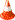 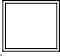 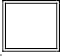 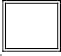 На каждом возрастном этапе при формировании игровых умений необходимо ориентировать детей как на осуществление иг- рового действия, так и на пояснение его смысла партнерам.Руководя сюжетно-ролевой игрой, педагог должен помнить:об обязательном общении с детьми: диалогическом общении, полилогическом общении, предполагающем диалог с несколькими участниками игры одновременно (во время многоотраслевого сюжетного построения) и воспитывающем полифоничное слуховое восприятие;создании проблемных ситуаций, позволяющих стимулировать творческие проявления детей в поиске решения задачи.Немаловажно способствовать развитию игры, используя прямые (предполагают «вмешательство» взрослого в виде прямого показа и руководства деятельностью) и косвенные (предполагают ненавязчивое побуждение к деятельности) воздействия на игру и играющих.Классификация игр детей раннего и дошкольного возрастаКомплексный метод руководства игрой: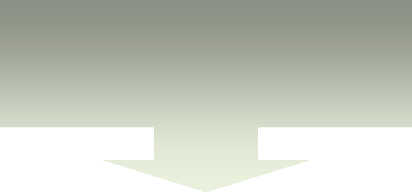 Обогащение детей зна- ниями и опытом дея- тельности.Педагогическая поддержка самодея- тельных игр, обеспечение педагоги- ческих условий развития игры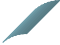 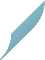 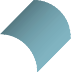 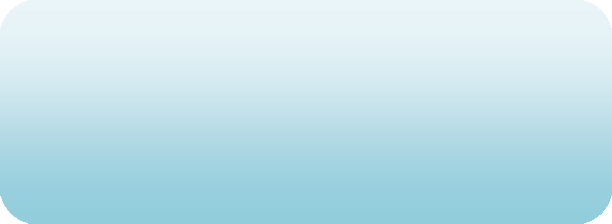 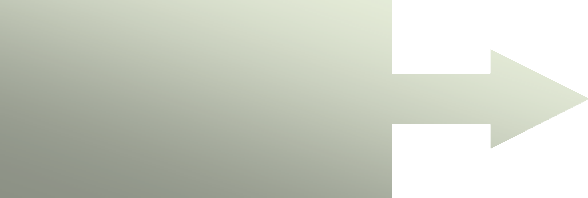 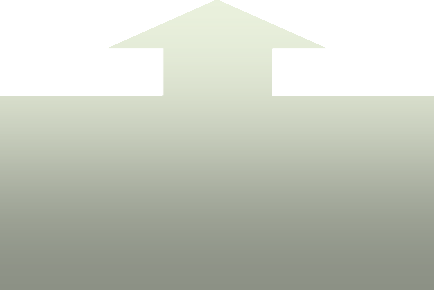 4.Активизация проблем- ного общения взрослого с детьми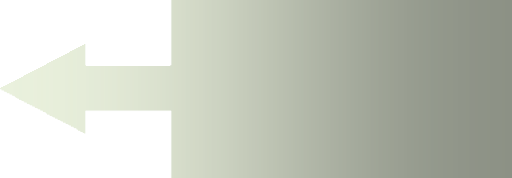 Для детей на этапе завершения дошкольного образования характерно:проявление доброжелательного внимания к окружающим, стремление оказать помощь, поддержку другому человеку;уважение к достоинству других;стремление к познанию окружающей действительности;решение вопросов о далёком прошлом и будущем, об устройстве мира;бережное отношение к окружающей природе, результатам труда других людей, чужим и своим вещам.Основу содержания гражданско- патриотического воспитания составляют общечеловеческие ценности. Из всего спектра общечеловече- ских ценностей, имеющих особое значение для содержания и организации воспитательного процесса можно выделить следующие:«Человек» - абсолютная ценность, «мера всех вещей». Сегодня гуманизму возвращается его индивидуальное начало, из средства человек становиться целью. Личность ребенка становится реальной ценностью.«Семья» - первый коллектив ребенка и естественная среда его развития, где закладываются основы будущей личности. Необходимо воз- рождать в людях чувства чести рода, ответственность за фамилию, перестроить взгляды на роль семьи, ее природное назначение.«Труд» - основа человеческого бытия, «вечное естественное условие человеческой жизни». Приобщение детей к труду всегда было важ- ной частью воспитания. Задача педагога - воспитывать у детей уважение к людям, прославившим наш тульский край честным трудом.«Культура» -богатство, накопленное человечеством в сфере духовной и материальной жизни людей, высшее проявление творческих сил и способностей человека. Воспитание должно быть культуросообразно. Задача педагога- помочь воспитанникам в овладении духовной культурой своего народа, при этом надо иметь в виду, что одна из главных особенностей русского национального характера- высокая ду- ховность.«Отечество» - единственная уникальная для каждого человека Родина, данная ему судьбой, доставшаяся от его предков. Задача педагога- воспитание уважительного, бережного отношения к истории и традициям своего народа, любви к родному краю, формирование пред- ставлений о явлениях общественной жизни , т.е. воспитание патриотических чувств.«Земля» - общий дом человечества. Это земля людей и живой природы. Важно подвести детей к пониманию, что будущее Земли зависит от того, как к ней относятся люди. На данном этапе неоценимо экологическое воспитание, формирование интереса к общечеловеческим проблемам.Воспитание чувства патриотизма у дошкольника – процесс сложный и длительный, требующий от педагога большой личной убеждённо- сти и вдохновения. Эта весьма кропотливая работа должна вестись систематически, планомерно во всех группах, в разных видах деятельно- сти и по разным направлениям: воспитание любви к близким, к детскому саду, к родному городу, к своей стране.Региональный компонентВнедрение в работу регионального компонента направлено на достижение цели по формированию целостных представлений о род- ном крае через решение следующих задач:Приобщение к истории возникновения родного села; знакомство со знаменитыми земляками и людьми, прославившими Став- ропольский край.Формирование представлений о достопримечательностях родного села (района).Воспитание любви к родному дому, семье, уважения к родителям и их труду.Формирование и развитие познавательного интереса к народному творчеству.Формирование представлений о животном и растительном мире родного края; о Красной книге Ставропольского края.Ознакомление с картой Ставропольского края.Примерное содержание образовательной деятельности по ознакомлению со Ставропольским краем.Планируемые итоговые результаты освоенияМой детский сад. Традиции детского сада.Мой дом, улица, двор. Мой родное село. История его зарождения и развития. События общественной жизни в родном селе. Местные достопримечательности, известные люди. Правила поведения настоящего сельчанина.Основные традиции и обычаи, регулирующие общение представителей разных этносов на Ставропольском крае, Северном Кавказе и месте проживания. Этнический и социальный состав населения, его верования и религии, быт и образ жизни.Символика родного села. Города своего края. Географическое расположение своего края, села. Культурные и природные богатства родного края. Родной край как часть России. История зарождения и развития своего края. Родная страна. Россия – родина многих людей и народов. Моя земля. Символика государства. Структура государства: правительство, армия, народ, территория. Общественные события (праздники, открытия, достижения). Достопримечательные места. Нормы поведения в разных общественных метах.Традиции и обычаи народов Ставрополья (русские, туркмены, армяне, грузины, ногайцы, греки и др.). Отдельные атрибуты пред- ставителей других культур, мира и понимания между ними. Поступки, достижения известных людей как пример возможностей человека.Школа. Учитель. Я - будущий ученик: школьные принадлежности, правила поведения в школе, права и обязанности школьника, планирование, распорядок дня.Человек в истории. Появление и развитие человека на земле. Разнообразные виды жилища. Изменения условий быта человека. Раз- витие труда человека.Мое и чужое. Семейная экономика. Потребности. Неограниченность потребностей, ограниченность возможностей. Продукты труда.Ценность труда. Качества человека, занятого экономической деятельностью (бережливость, трудолюбие, экономность и др.).Формы работы с детьми по образовательной области «Социально-коммуникативное развитие»Познавательное развитиеВ области познавательного развития ребенка основными задачами образовательной деятельности являются создание условий для:развития любознательности, познавательной активности, познавательных способностей детей;развития представлений в разных сферах знаний об окружающей действительности, в том числе о виртуальной среде, о возможно- стях и рисках Интернета.Сферы развития задач образовательной деятельности.Развитие элементарных математических представленийДетское экспериментированиеРебенок и мир природыЗаконы общего дома природы: Все живые организмы имеют равное право на жизнь В природе всё взаимосвязано В природе ничто никуда не исчезает, а переходит из одного состояния в другое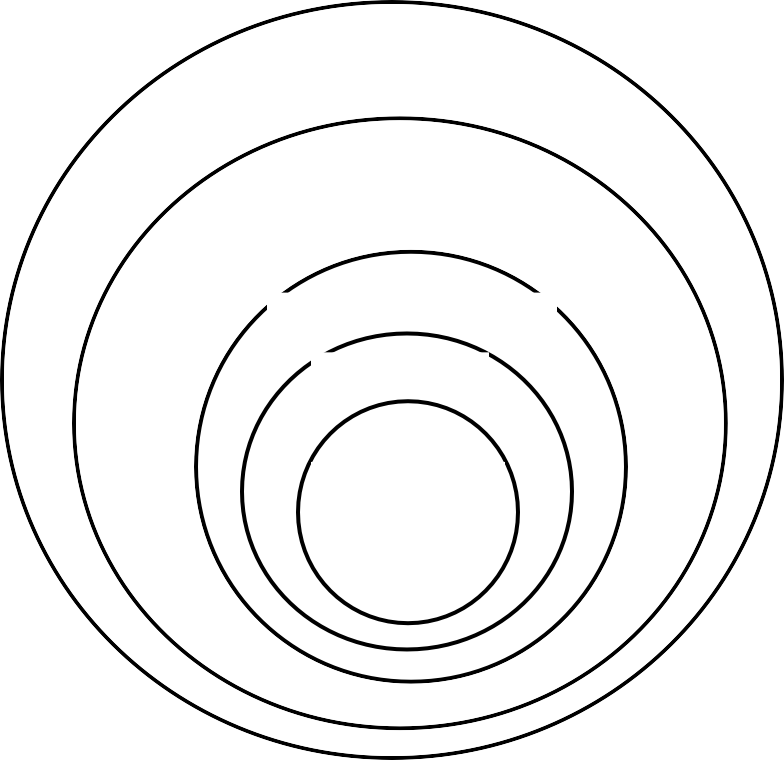 Система формирования отношения ребёнка к природе родного краяЗадачи ознакомления дошкольников с социальным миром:Детское конструированиеФормы работы с детьми образовательная область «Познавательное развитие».Речевое развитиеВ области речевого развития ребенка основными задачами образовательной деятельности является создание условий для:формирования основы речевой и языковой культуры, совершенствования разных сторон речи ребенка;приобщения детей к культуре чтения художественной литературы.Сфера развития задач образовательной деятельностиизобразительная наглядность: рассматривание игрушек и картин, рассказывание по иг- рушкам и картинкам)Принцип связной речи, метод моделирования, творческие зада- ния)Методы развития речи по ис- пользуемым средствам Словесные(чтение и рассказывания худо- жественных произведений, за- учивание наизусть, пересказ, обобщающая беседа. Рассказы- вание без опоры на наглядный материал)Метод   и приемыПрактические (дидактические игры, игры –драматизации, инсценировки, ди- дактические упражнения, пласти- ческие этюды, хороводные игры)Методы развития речи в зависимости от характера ре- чевой деятельностиРепродуктивные – основы на вос- произведении речевого материала, готовых образцов(метод наблюдения и его разновид- ности, рассматривание картин, чте- ние художественной литературы, пе- ресказ, заучивание наизусть, игры-драматизации по содержанию лите- ратурных произведений, дидактиче- ские игры)Словесные приемы(речевой образец, повторное проговари- вание,, объяснение. Указания. Оценкадетской речи, вопрос)Приемы развит   я   речиНаглядные приемы(показ иллюстративного ма- териала, показ положения органов артикуляции при обучении правильному звукопроизношению)Игровые приемы (игровое сюжетное- собы-тийное развертывание, иг- ровые проблемно- практи- ческие ситуации, игры-драматизации с акцентомна эмоциональное пережи- вание, имитационно- моделирующие игры, роле- вые обучающие игры. Ди-Формы работы с детьми по образовательной области «Речевое развитие»Художественно-эстетическое развитиеВ области художественно-эстетического развития ребенка основными задачами образовательной деятельности являются создание условий для:развития у детей интереса к эстетической стороне действительности, ознакомления с разными видами и жанрами искусства (словес- ного, музыкального, изобразительного), в том числе народного творчества;развития способности к восприятию музыки, художественной литературы, фольклора;приобщения к разным видам художественно-эстетической деятельности, развития потребности в творческом самовыражении, ини- циативности и самостоятельности в воплощении художественного замысла.Сфера развития задач образовательной деятельностиХудожественно-изобразительная деятельностьПринципы интегрированного подхода:В основе лежит понятие полихудожественного развития. Все искусства выступают как явления жизни в целом. Каждый ребенок мо- жет успешно продвигаться в каждом из видов художественной деятельности и творчества.Искусство взаимодействует даже в том случае, если педагог об этом не знает или не хочет с этим считаться. Цвет, звук, пространство, движение, форма тесно связаны, взаимозаменяемы. Они являются разным выражением тех же духовных явлений и качеств мира. В интегрированном подходе важно учитывать внутренние, образные, духовные связи искусств- на уровне творческого процесса. Этонужно отличать от привычных межпредметных связей или взаимного иллюстрирования одного искусства примерами другого - по их сюжету и содержанию.Интегрированный подход предполагает учет географических, исторических, культурогенных факторов сознания произведений искус- ства в едином потоке культуры. Искусства развивались неравномерно, причем у некоторых народов в определенные исторические периоды некоторые искусства либо преобладали, либо просто отсутствовали.Учет региональных, национально-исторических художественных традиций, связанных с местностью, материальными объектами, ду- ховной устремленностью народа. Связи региональной и мировой художественных культур.Связи искусства с науками в едином поле творческих проявлений человечества там, где они питаются достижениями друг друга, не- редко совмещаясь в одном лице.Музыкальное развитие.Формы работы с детьми по образовательной области «Художественно - эстетическое развитие»Физическое развитиеВ области физического развития ребенка основными задачами образовательной деятельности являются создание условий для:становления у детей ценностей здорового образа жизни;развития представлений о своем теле и своих физических возможностях;приобретения двигательного опыта и совершенствования двигательной активности;–формирования начальных представлений о некоторых видах спорта, овладения подвижными играми с правилами.Сферы развития задач образовательной деятельностиОрганизация двигательного режима в МКДОУ «Детский сад № 8».ПРИМЕРНАЯ МОДЕЛЬ ДВИГАТЕЛЬНОГО РЕЖИМА В МКДОУ «Детский сад № 8»Здоровьесберегающие технологииСпособы и направления поддержки детской инициативы в соответствии требованиями ФГОС ДО.Основным принципом дошкольного образования согласно ФГОС является построение образовательной деятельности на основе инди- видуальных особенностей каждого ребенка, при котором сам ребенок становится полноценным участником (субъектом) образовательных отношений, а так же поддержка инициативы детей в различных видах деятельности (ФГОС п.1.4 - 2,3,4).Стандарт (п.1.6 - 4,6), направлен на:создания благоприятных условий развития детей в соответствии с их возрастными и индивидуальными особенностями и склонностя- ми, развития способностей и творческого потенциала каждого ребенка как субъекта отношений с самим собой, другими детьми, взрослыми и миром;формирования общей культуры личности детей, в том числе ценностей здорового образа жизни, развития их социальных, нравственных, эстетических, интеллектуальных, физических качеств, инициативности, самостоятельности и ответственности ребёнка, формирования пред- посылок учебной деятельности;Программа формируется как программа психолого-педагогической поддержки позитивной социализации и индивидуализации, развития личности детей дошкольного возрастаПрограмма направлена на:создание условий развития ребенка, открывающих возможности для его позитивной социализации, его личностного развития, развития инициативы и творческих способностей на основе сотрудничества со взрослыми и сверстниками и соответствующим возрасту видам дея- тельностина создание развивающей образовательной среды, которая представляет собой систему условий социализации и индивидуализации детей. (ФГОС ДО п. 2.7) Содержание работы в образовательных областях направлено так же на поддержку детской инициативы.Для успешной реализации Программы должны быть обеспечены следующие психолого-педагогические условия: поддержка инициативы и самостоятельности детей в специфических для них видах деятельности;Условия, необходимые для создания социальной ситуации развития детей:обеспечение эмоционального благополучия через:непосредственное общение с каждым ребенком;уважительное отношение к каждому ребенку, к его чувствам и потребностям;поддержку индивидуальности и инициативы детей через:создание условий для свободного выбора детьми деятельности, участников совместной деятельности;создание условий для принятия детьми решений, выражения своих чувств и мыслей;недирективную помощь детям, поддержку детской инициативы и самостоятельности в разных видах деятельности (игровой, исследова- тельской, проектной, познавательной и т.д.).Эффективные формы работы и виды деятельности, способствующие развитию детской инициативности и активностиИгровая деятельность.Для данной культурной практики созданы в учреждении необходимые условия по организации игрового пространства. Каждый из видов иг- ровой деятельности способствует творческому, познавательному и моральному развитию ребёнка, формирует его инициативу и самостоя- тельность.Трудовая деятельность.В работу с воспитанниками включены четыре вида труда: самообслуживание, хозяйственно-бытовой труд, труд в природе, ручной труд. Дополнительное образование.Дополнительное образование позволяет ребенку удовлетворить свои интересы, проявить инициативу и творческое самовыражение, получив при этом современное качественное образование.Описание вариативных форм, способов, методов и средств реализации ПрограммыВариативная часть реализуется через кружковую работу по разным направленностям деятельности: естественнонаучная, художе- ственная , физкультурно-спортивная, используются дополнительные программы и технологии.Работа по дополнительному образованию ведется в чередовании с образовательной деятельностью и в свободное от непосредствен- но образовательной деятельности время, по желанию и интересам детей, с учетом индивидуальных особенностей, что позволяет сбаланси- ровать физическую нагрузку на организм детей в течение дня и способствует активному участию всех детей в ходе проведения кружковой работы, распределению внимания педагога на каждого ребенка. Используются следующие формы работы с детьми: фронтальная, индивиду- альная.Естественнонаучная направленность:Кружок «Природа – наш дом» (старшая- подготовительная группа) – 19 детей: руководитель воспитатель Ляшенко А.И.,  работает по  программе С.Н.Николаевой «Юный эколог».Художественная направленность:Кружок по  музыкальной  деятельности «Веселые нотки» (старшая –младшая  группа) –  10 детей,  руководитель воспитатель Ляшенко А.И., работает по программе О.П.Радыновой «Музыкальные шедевры»Техническая  направленность:Кружок «Маленький пешеход»» (младшая группа) –8 детей: руководитель инструктор по физической культуре  Самарина Д.Ф.,  работает по программе Р.М.Литвиновой «Программа и методическое обеспечение по воспитанию безопасного поведения детей дошкольного возраста на дорогах, улице и в транспорте».Наличие вариативных форм работы. (Консультативный пункт)В ДОУ с сентября 2011 года действует Консультационный пункт для родителей (законных представителей) и детей, не посещаю- щих ДОУ.Консультационный пункт действует в соответствии с Федеральным законом «Об образовании в Российской Федерации» от 29.12.2012 года № 273 – ФЗ, Указом Президента Российской Федерации от 7 мая 2018 года № 204 «О национальных целях и стратегических задачах развития Российской Федерации на период до 2024 года ».Консультационный пункт создан для родителей (законных представителей и детей дошкольного возраста, воспитывающихся в ус- ловиях семьи.Цель – обеспечение единства и преемственности семейного и общественного воспитания, оказание психолого-педагогической по- мощи родителям (законным представителям), поддержка всестороннего развития личности детей, не посещающих образовательные учреж- дения.Основными задачами Консультативного пункта являются:оказание консультативной помощи родителям (законным представителям) по различным вопросам воспитания, обучения и разви- тия ребенка дошкольного возраста;оказание всесторонней помощи родителям (законным представителям) и детям, не посещающим дошкольные образовательные уч- реждения, в обеспечении стартовых возможностей при поступлении в школу;оказание содействия в социализации детей дошкольного возраста, воспитывающимся в условиях семьи.Организация психолого-педагогической помощи родителям (законным представителям) в Консультационном пункте строится на основе интеграции деятельности специалистов: педагога-психолога, старшего воспитателя, инструктора по физической культуре и старшей медицинской сестры.Кадровый состав консультационного пункта определяется из числа штатных сотрудников, наиболее компетентных в оказании кон- сультативной помощи.Режим работы Консультационного пункта определяется ДОУ, исходя из запросов родителей.Работа с родителями (законными представителями) и детьми в консультационном пункте проводится в различных формах: группо- вых, подгрупповых, индивидуальных.Зачисление на Консультационный пункт производится на основании личного письменного заявления родителей (законных предста- вителей) на имя заведующего ДОУ.Организация образовательной работы.Технологии личностно-ориентированного взаимодействия педагога с детьмиХарактерные особенности:смена педагогического воздействия на педагогическое взаимодействие; изменение направленности педагогического «вектора»не только от взрослого к ребенку, но и от ребенка к взрослому;основной доминантой является выявление личностных особенностей каждого ребенка как индивидуального субъекта познания и других видов деятельности;содержание образования не должно представлять собой только лишь набор социокультурных образцов в виде правил, приемов действия, поведения, оно должно включая содержание субъектного опыта ребенка как опыта его индивидуальной жизнедеятельности, без чего содержание образования становится обезличенным, формальным, невостребованным.Характерные черты личностно-ориентированного взаимодействия педагога с детьми в ДОУ:создание педагогом условий для максимального влияния образовательного процесса на развитие индивидуальности ребенка (актуализация субъектного опыта детей;оказание помощи в поиске и обретении своего индивидуального стиля и темпа деятельности, раскрытии и развитии инди- видуальных познавательных процессов и интересов;содействие ребенку в формировании положительной Я-концепции, развитии творческих способностей, овладении умениями и навыками самопознания).Интегрированные свойства личности педагога, которые в основном определяют успешность в личностно-ориентированном взаи- модействии:Социально-педагогическая ориентация — осознание педагогом необходимости отстаивания интересов, прав и свобод ребенка на всех уровнях педагогической деятельности.Рефлексивные способности, которые помогут педагог остановиться, оглянуться, осмыслить то, что он делает: «Не навредить!»Методологическая культура — система знаний и способов деятельности, позволяющих грамотно, осознанно выстраивать свою деятельность в условиях выбора образовательных альтернатив; одним из важных элементов этой культуры является умение педагога мотиви- ровать деятельность своих воспитанников.Составляющие педагогической технологии:Построение субъект-субъектного взаимодействия педагога с детьми, которое требует от педагога высокого профессионально- го мастерства, развитой педагогической рефлексий способности конструировать педагогический процесс на основе педагогической диагно- стики.Построение педагогического процесса на основе педагогической диагностики, которая представляет собой набор специально разработанных информативных методик и тестовых заданий, позволяющих воспитателю в повседневной жизни детского сада диагностиро- вать реальный уровень развития ребенка, находить пути помощи ребенку в его развитии (задания направлены на выявление успешности ос- воения содержания различных разделов программы, на определение уровня владения ребенком позиции субъекта, на возможность отслежи- вания основных параметров эмоционального благополучия ребенка в группе сверстников, на выявление успешности формирования отдель- ных сторон социальной компетентности (экологическая воспитанность, ориентировка в предметном мире и др).Осуществление индивидуально-дифференцированного подхода, при котором воспитатель дифференцирует группу на типоло- гические подгруппы, объединяющие детей с общей социальной ситуацией развития, и конструирует педагогическое воздействие в подгруп- пах путем создания дозированных по содержанию, объему, сложности, физическим, эмоциональным и психическим нагрузкам заданий и об- разовательных ситуаций (цель индивидуально-дифференцированного подхода — помочь ребенку максимально реализовать свой личност- ный потенциал, освоить доступный возрасту социальный опыт; в старших группах конструирование педагогического процесса требует диф- ференциации его содержания в зависимости от половых интересов и склонностей детей).Творческое конструирование воспитателем разнообразных образовательных ситуаций (игровых, практических, театра- лизованных и т.д.), позволяющих воспитывать гуманное отношение к живому, развивать любознательность, познавательные, сенсорные, ре- чевые, творческие способности. Наполнение повседневной жизни группы интересными делами, проблемами, идеями, включение каждого ребенка в содержательную деятельность, способствующую реализации детских интересов и жизненной активности.Нахождение способа педагогического воздействия для того, чтобы поставить ребенка в позицию активного субъект^ детской деятельности (использование игровых ситуаций, требующих оказание помощи любому персонажу, исполь-зование дидактических игр, мо- делирования, использование в старшем дошкольном возрасте занятий по интере-сам, которые не являются обязательными, а предполагают объединение взрослых и детей на основе свободного детского выбора, строятся по законам творческой деятельности, сотрудничества, со- творчества).Создание комфортных условий, исключающих «дидактический синдром», заорганизованность, излишнюю регламентацию, при этом важны атмосфера доверия, сотрудничества, сопереживания, гуманистическая система взаимодействия взрослых и детей во взаимо- увлекательной деятельности (этим обусловлен отказ от традиционных занятий по образцу, ориентированных на репродуктивную детскую деятельность, формирование навыков).Предоставление ребенку свободы выбора, приобретение индивидуального стиля деятельности (для этого используются мето- дика обобщенных способов создания поделок из разных материалов, а также опорные схемы, модели, пооперационные карты, простейшие чертежи, детям предоставляется широкий выбор материалов, инструментов).Сотрудничество педагогического коллектива детского сада с родителями (выделяются три ступени взаимодействия: создание общей установки на совместное решение задач воспитания; разработка общей стратегии сотрудничества; реализация единого согласованно- го индивидуального подхода к ребенку с целью максимального развития его личностного потенциала).Организация материальной развивающей среды, состоящей из ряда центров (сенсорный центр, центр математики, центр сю- жетной игры, центр строительства, центр искусства и др.), которая способствовала бы организации содержательной деятельности детей и соответствовала бы ряду показателей, по которым воспитатель может оценить качество созданной в группе развивающей предметно-игро- вой среды и степень ее влияния на детей (включенность всех детей в активную самостоятельную деятельность; низкий уровень шума в группе; низкая конфликтность между детьми; выраженная продуктивность самостоятельной деятельности детей; положительный эмоцио- нальный настрой детей, их жизнерадостность, открытость).Интеграция образовательного содержания программы.Технологии проектной деятельностиЭтапы в развитии проектной деятельности:Подражателъско-исполнительский, реализация которого возможна с детьми трех с половиной — пяти лет. На этом этапе дети участвуют в проекте «из вторых ролях», выполняют действия по прямому предложению взрослого или путем подражания ему, что не проти- воречит природе маленького ребенка: в этом возрасте еще силья*1 как потребность установить и сохранить положительное отношение к взрослому, так и подражательность.Общеразвивающий он характерен для детей пяти-шести лет, которые уже имеют опыт разнообразной совместной деятельно- сти, могут согласовывать действия, оказывать друг другу помощь. Ребенок уже реже обращается ко взрослому с просьбами, активнее орга-низует совместную деятельность со сверстниками. У детей развиваются самоконтроль и самооценка, они способны достаточно объективно оценивать как собственные поступки так и поступки сверстников. В этом возрасте дети принимают проблему, уточняют цель, способны вы- брать необходимые средства для достижения результата деятельности. Они не только проявляют готовность участвовать в проектах, предло- женных взрослым, но и самостоятельно находят проблемы, являющиеся отправной точкой творческих, исследовательских, опытно- ориентировочных проектов.Творческий, он характерен для детей шести-семи лет. Взрослому очень важно на этом этапе развивать и поддерживать творче- скую активность детей, создавать условия для самостоятельного определения детьми цели и содержания предстоящей деятельности, выбора способов работы над проектом и возможности организовать ее последовательность.Алгоритм деятельности педагога:педагог ставит перед собой цель, исходя из потребностей и интересов детей;вовлекает дошкольников в решение проблемынамечает план движения к цели (поддерживает интерес детей и родителей);обсуждает план с семьями;обращается за рекомендациями к специалистам ДОУ;вместе с детьми и родителями составляет план-схему проведения проекта;собирает информацию, материал;проводит занятия, игры, наблюдения, поездки (мероприятия основной части проекта);дает домашние задания родителям и детям;поощряет самостоятельные творческие работы детей и родителей (поиск материалов, информации, изготовлении поделок, ри- сунков, альбомов и т.п.);организует презентацию проекта (праздник, открытое занятие, акция, КВН), составляет книгу, альбом совместный с детьми;подводит итоги (выступает на педсовете, обобщает опыт работы).Технологии исследовательской деятельностиЭтапы становления исследовательской деятельности:ориентировка (выделение предметной области осуществления исследования);проблематизация (определение способов и средств проведения исследования);планирование (формулировка последовательных задач исследования, распределение последовательности действий для осуще- ствления исследовательского поиска);эмпирия (сбор эмпирического материала, постановка и проведение исследования, первичная систематизация полученных дан-ных);анализ (обобщение, сравнение, анализ, интерпретация данных); Алгоритм действий:Выявление проблемы, которую можно исследовать и которую хотелось бы разрешить (в переводе с древнегреческого слово problems означает «задача», «преграда», «трудность»). Главное качество любого исследователя — уметь отыскать что-то необычное в обыч- ном, увидеть сложности и противоречия там, где другим все кажется привычным, ясным и простым. Настоящему исследователю надо уметь задавать себе вопросы и находить неожиданное, удивительное в самом простом и привычном.Выбор темы исследования. Выбирая тему, следует иметь в виду, что можно провести исследование, а можно заняться проекти- рованием. Принципиальное отличие исследования от проектирования состоит в том, что исследование — процесс бескорыстного поиска не- известного, новых знаний (человек стремится к знанию, часто не зная, что принесет ему сделанное открытие и как можно будет на практике использовать полученные сведения), а проект — это всегда решение какой-то практической задачи (человек, реализующий проект, решает реальную проблему).Определение цели исследования (нахождение ответа на вопрос о том, зачем проводится исследование). Примерные формули- ровки целей исследования обычно начинаются со слов «выявить», «изучить», «определить». Примерные формулировки целей проектов обычно начинаются словами «разработать», «создать», «выполнить».Определение задач исследования (основных шагов направления исследования). Некоторые ученые убеждены, что формулиро- вать цель и задачи собственного исследования до того, как оно завершено, не только бесполезно, но даже вредно и опасно. Ясная формули- ровка делает предсказуемым процесс и лишает его черт творческого поиска, а исследователя — права импровизировать.Выдвижение гипотезы (предположения, догадки, недоказанной логически и не подтвержденной опытом). Гипотеза — это по- пытка предвидения событий. Важно научиться вырабатывать гипотезы по принципу «Чем больше, тем лучше» (гипотезы дают возможность увидеть проблему в другом свете, посмотреть на ситуацию с другой стороны).Составление предварительного плана исследования. Для того чтобы составить план исследования, надо ответить на вопрос«Как мы можем узнать что-то новое о том, что исследуем?». Список возможных путей и методов исследования в данном случае: подумать самому; прочитать книги о том, что исследуешь; посмотреть видеофильмы по этой проблеме; обратиться к компьютеру; спросить у других людей; понаблюдать; провести эксперимент.Провести эксперимент (опыт), наблюдение, проверить гипотезы, сделать выводы.Указать пути дальнейшего изучения проблемы. Для настоящего творца завершение одной работы – это не просто окончание исследования, а начало решения следующей.Принципы исследовательского обученияориентации на познавательные интересы детей (исследование — процесс творческий, творчество невозможно навязать извне, оно рождается только на основе внутренней потребности, в данном случае на потребности в познании);опоры на развитие умений самостоятельного поиска информации;сочетания репродуктивных и продуктивных методов обучения (психология усвоения свидетельствует о том, что легко и не- произвольно усваивается тот материал, который включен в активную работу мышления);формирования представлений об исследовании как стиле жизни. Пути создания проблемных ситуаций, личностно значимых для ребенка:преднамеренное столкновение жизненных представлений детей с научными фактами, объяснить которые они не могут- не хва- тает знаний, жизненного опыта;преднамеренное побуждение детей к решению новых задач старыми способами;побуждение детей выдвигать гипотезы, делать предварительные выводы и обобщения (противоречие — ядро проблемной си- туации — в данном случае возникает в результате столкновения различных мнений, выдвинутого предположения и результатов его опытной проверки в процессе диалогаМетодические приемы:подведение детей к противоречию и предложение самостоятельно найти способ его разрешения; У изложение различных точек зрения на один и тот же вопрос;предложение детям рассмотреть явление с различных позиций;побуждение детей к сравнению, обобщению, выводам из ситуации, сопоставлению фактов;постановка конкретных вопросов на обобщение, обоснование, конкретизацию, логику, рассуждения;постановка проблемных задач (например, с недостаточными или избыточными исходными данными, неопределенностью в по- становке вопроса, противоречивыми данными, заведомо допущенными ошибками, ограниченным временем решения и т.д.)Условия исследовательской деятельности:использование различных приемов воздействия на эмоционально-волевую сферу дошкольника (заботясь о том, чтобы в про- цессе познания нового материала он испытывал чувство радости, удовольствия, удовлетворения)создание проблемных ситуаций, вызывающих у детей удивление, недоумение, восхищение;четкая формулировка проблемы, обнажающей противоречия в сознании ребенка;выдвижение гипотезы и обучение этому умению детей, принимая любые их предложения;развитие способности к прогнозированию и предвосхищению решений;обучение детей обобщенным приемам умственной деятельности — умению выделять главное, сравнивать, делать выводы, классифицировать, знакомить с различными научными методами исследования;создание атмосферы свободного обсуждения, побуждение детей к диалогу, сотрудничеству;побуждение к самостоятельной постановке вопросов, обнаружению противоречий;подведение детей к самостоятельным выводам и обобщениям, поощрение оригинальных решений, умений делать выбор;знакомство с жизнью и деятельностью выдающихся ученых, с историей великих открытий.Технологии «Портфолио дошкольника» Разделы портфолиоРаздел 1 «Давайте познакомимся». В разделе помещается фотография ребенка, указываются его фамилия и имя, номер группы; можно ввести рубрику «Я люблю...» («Мне нравится...», «Обожаю, когда...»), в которой будут записаны ответы ребенка.Раздел 2 «Я расту!». В раздел вносятся антропометрические данные (в художественно-графическом исполнении): «Вот я какой!»,«Как я расту», «Я вырос», «Я большой».Раздел 3 «Портрет моего ребенка». В разделе помещаются сочинения родителей о своем малыше.Раздел 4 «Я мечтаю...». В разделе фиксируются высказывания самого ребенка на предложение продолжить фразы: «Я мечтаю о...»,«Я бы хотел быть...», «Я жду, когда...», «Я вижу себя...», «Я хочу видеть себя...», «Мои любимые дела...»; ответы на вопросы: «Кем и каким я буду, когда вырасту?», «О чем я люблю думать?».Раздел 5 «Вот что я могу». В разделе помещаются образцы творчества ребенка (рисунки, рассказы, книги-самоделки).Раздел 6 «Мои достижения». В разделе фиксируются грамоты, дипломы (от различных организаций: детского сада, СМИ, прово- дящих конкурсы).Раздел 7 «Посоветуйте мне...». В разделе даются рекомендации родителям воспитателем и всеми специалистами, работающими с ребенком.Раздел 8 «Спрашивайте, родители!». В разделе родители формулируют свои вопросы к специалистам ДОИнформационно - коммуникативные технологииВ МКДОУ «Детский сад № 8» применяются информационно-коммуникационные технологии с использованием мультимедийных презентаций, клипов, видеофильмов, которые дают возможность педагогу выстроить объяснение с использованием ви- деофрагментов.Основные требования при проведении занятий с использованием компьютеров:образовательная деятельность должна быть четко организована и включать многократное переключение внимания детей на другой вид деятельности;на образовательной деятельности дети должны не просто получить какую-то информацию, а выработать определенный навык работы с ней или получить конечный продукт (продукт должен быть получен за одно занятие, без переноса части работы, так как у детей происходит ослабление мотивации в процессе длительной работы);на образовательной деятельности не рекомендуется использовать презентации и видеоматериалы, пропагандирующие приме- нение физической силы к персонажам, программный продукт, с одной стороны, должен критически реагировать на неправильные действия ребенка, а с другой — реакция не должна быть очень острой;перед образовательной деятельностью должна быть проведена специализированная подготовка — социально-ориентированная мотивация действий ребенка.Взаимодействие взрослых с детьмиВзаимодействие взрослых с детьми является важнейшим фактором развития ребенка и пронизывает все направления образовательной деятельности.С помощью взрослого и в самостоятельной деятельности ребенок учится познавать окружающий мир, играть, рисовать, общаться с ок- ружающими. Процесс приобщения к культурным образцам человеческой деятельности (культуре жизни, познанию мира, речи, коммуника-ции, и прочим), приобретения культурных умений при взаимодействии со взрослыми и в самостоятельной деятельности в предметной среде называется процессом овладения культурными практиками.Процесс приобретения общих культурных умений во всей его полноте возможен только в том случае, если взрослый выступает в этом процессе в роли партнера, а не руководителя, поддерживая и развивая мотивацию ребенка. Партнерские отношения взрослого и ребенка в ДОУ и в семье являются разумной альтернативой двум диаметрально противоположным подходам: прямому обучению и образованию, ос- нованному на идеях «свободного воспитания». Основной функциональной характеристикой партнерских отношений является равноправное относительно ребенка включение взрослого в процесс деятельности. Взрослый участвует в реализации поставленной цели наравне с детьми, как более опытный и компетентный партнер.Для личностно-порождающего взаимодействия характерно принятие ребенка таким, какой он есть, и вера в его способности. Взрослый не подгоняет ребенка под какой-то определенный «стандарт», а строит общение с ним с ориентацией на достоинства и индивидуальные осо- бенности ребенка, его характер, привычки, интересы, предпочтения. Он сопереживает ребенку в радости и огорчениях, оказывает поддержку при затруднениях, участвует в его играх и занятиях. Взрослый старается избегать запретов и наказаний. Ограничения и порицания исполь- зуются в случае крайней необходимости, не унижая достоинство ребенка. Такой стиль воспитания обеспечивает ребенку чувство психологи- ческой защищенности, способствует развитию его индивидуальности, положительных взаимоотношений со взрослыми и другими детьми.Личностно-порождающее взаимодействие способствует формированию у ребенка различных позитивных качеств. Ребенок учится уважать себя и других, так как отношение ребенка к себе и другим людям всегда отражает характер отношения к нему окружающих взрос- лых. Он приобретает чувство уверенности в себе, не боится ошибок. Когда взрослые предоставляют ребенку самостоятельность, оказывают поддержку, вселяют веру в его силы, он не пасует перед трудностями, настойчиво ищет пути их преодоления.Ребенок не боится быть самим собой, быть искренним. Когда взрослые поддерживают индивидуальность ребенка, принимают его та- ким, каков он есть, избегают неоправданных ограничений и наказаний, ребенок не боится быть самим собой, признавать свои ошибки. Вза- имное доверие между взрослыми и детьми способствует истинному принятию ребенком моральных норм.Ребенок учится брать на себя ответственность за свои решения и поступки. Ведь взрослый везде, где это возможно, предоставляет ре- бенку право выбора того или действия. Признание за ребенком права иметь свое мнение, выбирать занятия по душе, партнеров по игре спо- собствует формированию у него личностной зрелости и, как следствие, чувства ответственности за свой выбор.Ребенок приучается думать самостоятельно, поскольку взрослые не навязывают ему своего решения, а способствуют тому, чтобы он принял собственное.Ребенок учится адекватно выражать свои чувства. Помогая ребенку осознать свои переживания, выразить их словами, взрослые содей- ствуют формированию у него умения проявлять чувства социально приемлемыми способами.Ребенок учится понимать других и сочувствовать им, потому что получает этот опыт из общения со взрослыми и переносит его на дру- гих людей.Взаимодействие педагогического коллектива с семьями дошкольниковЦель – создание единого пространства развития ребенка в семье и ДОУ, вовлечение родителей в образовательный процесс. Задачи:Обеспечить психолого-педагогическую поддержку семьи и повысить компетентность родителейУстановить партнерские отношения с семьей каждого воспитанника.Создать атмосферу взаимопонимания, общности интересов, эмоциональной взаимоподдержки между ДОУ и семьей.Оказать помощь родителям в воспитании детей и активизировать их воспитательные умения, поддерживать их уверенность в собст- венных педагогических возможностях.Семья является институтом первичной социализации и образования, который оказывает большое влияние на развитие ребенка, в ран- нем и дошкольном возрасте. Педагог, реализующий образовательную программу дошкольного образования, учитывает в своей работе такие факторы, как условия жизни в семье, состав семьи, ее ценности и традиции, а также уважает и признает способности и достижения родите- лей(законных представителей) в деле воспитания и развития их детей.Тесное сотрудничество с семьей делает успешной работу ДОУ. Только в диалоге обе стороны могут узнать, как ребенок ведет себя в другой жизненной среде. Обмен информацией о ребенке является основой для воспитательного партнерства между родителями (законными представителями) и воспитателями, то есть для открытого, доверительного и интенсивного сотрудничества обеих сторон в общем деле обра- зования и воспитания детей.Взаимодействие с семьей в духе партнерства в деле образования и воспитания детей является предпосылкой для обеспечения их пол- ноценного развития.Партнерство означает, что отношения обеих сторон строятся на основе совместной ответственности за воспитание детей. Согласие партнеров с общими целями и методами воспитания и сотрудничество в их достижении позволяют объединить усилия и обеспечить преем- ственность и взаимодополняемость в семейном и вне семейном образовании.Педагоги поддерживают семью в деле развития ребенка .Уважение, сопереживание и искренность являются важными позициями, спо- собствующими позитивному проведению диалога.Диалог с родителями (законными представителями) необходим также для планирования педагогической работы. Знание педагогами семейного уклада доверенных им детей позволяет эффективнее решать образовательные задачи, передавая детям дополнительный опыт. Ро- дители(законные представители) принимают участие в подготовке проектов, праздников. ДОУ поощряется обмен мнениями между родите- лями(законными представителями), возникновение социальных сетей и семейная самопомощь.3.ОРГАНИЗАЦИОННЫЙ РАЗДЕЛ.Психолого- педагогические условия, обеспечивающие развитие ребенкаПрограмма предполагает создание следующих психолого-педагогических условий, обеспечивающих развитие ребенка в соответствии с его возрастными и индивидуальными возможностями и интересами.Личностно-порождающее взаимодействие взрослых с детьми, предполагающее создание таких ситуаций, в которых каждому ребен- ку предоставляется возможность выбора деятельности, партнера, средств и пр.; обеспечивается опора на его личный опыт при освоении но- вых знаний и жизненных навыков.Ориентированность педагогической оценки на относительные показатели детской успешности, то есть сравнение нынешних и пре- дыдущих достижений ребенка, стимулирование самооценки.Формирование игры как важнейшего фактора развития ребенка.Создание развивающей образовательной среды, способствующей физическому, социально-коммуникативному, познавательному, речевому, художественно-эстетическому развитию ребенка и сохранению его индивидуальности.Сбалансированность репродуктивной (воспроизводящей готовый образец) и продуктивной (производящей субъективно новый про- дукт) деятельности, то есть деятельности по освоению культурных форм и образцов и детской исследовательской, творческой деятельности; совместных и самостоятельных, подвижных и статичных форм активности.Участие семьи как необходимое условие для полноценного развития ребенка дошкольного возраста.Профессиональное развитие педагогов, направленное на развитие профессиональных компетентностей, в том числе коммуникатив- ной компетентности и мастерства мотивирования ребенка, а также владения правилами безопасного пользования Интернетом, предпола- гающее создание сетевого взаимодействия педагогов и управленцев, работающих по Программе.Особенности организации традиционных событий, праздников, мероприятий.В соответствии с требованиями Стандарта, в программу включен раздел «Культурно-досуговая деятельность», посвященный особенно- стям традиционных событий праздников, мероприятий. Развитие культурно-досуговой деятельности дошкольников по интересам по- зволяет обеспечить каждому ребенку отдых (пассивный и активный), эмоциональное благополучие, способствует формированию умения занимать себя. Организационной основой реализации комплексно-тематического принципа планирования воспитательно- образовательной работы является план праздников, тематика которых ориентирована на все направления развития ребенка дошкольного возраста	и	посвящена	различным	сторонам	человеческого	бытия:явлениям      нравственной       жизни       ребенка       (День       «спасибо»,       День       доброты,       День       друзей       и       др.);традиционным для семьи, общества и государства праздничным событиям (Новый год, День открытых дверей, День Победы, Междуна- родный	женский	день,	День	матери	и	др.);профессиям	(воспитатель.);событиям, формирующим чувство гражданской принадлежности ребенка (День защитника Отечества, патриотические квест-игры и др.);спортивным	событиям	(День	здоровья). В перечень обязательных праздников входят: в  группах -  Новый год, 23 февраля, 8 Марта, 9 мая (День Победы), в подготовительной группе –выпускной бал.Традиции	ДОУ	складываются	с	учетом	направлений: художественно-эстетического и физического развития детей. Традиционными являются праздники в детском саду, которые завершают цикл тематического месяца. Традиционно все мероприятия в ДОУ организовываются совместно с родителями (законными представителями): утренники, досуги, конкурсы, соревнования, музыкально-литературные конкурсы, акции. В результате добровольного участия всех членов образовательного сообщества (детей, родителей (законных представителей), педагогов) в мероприятиях ДОУ развиваются творческие способности ребенка, умения находить ответы в решении проблемы, приобретается новый опыт, активизируется самостоятельность, поддерживается положительный эмоциональный настрой.Организация развивающей предметно-пространственной среды.Кадровые условия реализации Программы3.3.1. Образовательный процесс в МКДОУ осуществляют:заведующий,  воспитатели.  Педагогический коллектив состоит из 3 педагогов, среди них:Воспитатели – 3 человека.Характеристика квалификационных категорий педагогов:высшая квалификационная категория -	2 человека ;-первая квалификационная категория -	1 человек;Педагоги имеют образование:высшее профессиональное - 2 человека;среднее профессиональное дошкольное - 1 человек;Медицинское сопровождение образовательного процесса обеспечивает медицинская сестра. Реализация Программы осуществляется:-педагогическими работниками и обслуживающим персоналом в течение всего времени пребывания воспитанников в детском саду. В целях эффективной реализации Программы МКДОУ создает условия для профессионального развития педагогических и руководящих кад- ров, в т. ч. их дополнительного профессионального образования.	МКДОУ осуществляет организационно-методическое сопровожде- ние процесса реализации Программы.Материально-техническое обеспечение программы.Цели задачи:осуществлять все виды деятельности ребенка, как индивидуальной самостоятельной, так и в рамках каждой дошкольной группы с учетом возрастных и индивидуальных особенностей воспитанников, их особых образовательных потребностей;организовывать участие родителей воспитанников (законных представителей), педагогических работников и представителей обще- ственности в разработке основной образовательной программы, в создании условий для ее реализации, а также мотивирующей образова- тельной среды, уклада организации, осуществляющей образовательную деятельность;использовать в образовательном процессе современные образовательные технологии (в т. ч. игровые, коммуникативные, проектные технологии и культурные практики социализации детей);обновлять содержание основной образовательной программы, методики и технологий ее реализации в соответствии с динамикой развития системы образования, запросами воспитанников и их родителей (законных представителей) с учетом особенностей социокультур- ной среды развития воспитанников и специфики информационной социализации детей;обеспечивать эффективное использование профессионального и творческого потенциала педагогических, руководящих и иных ра- ботников организации, осуществляющей образовательную деятельность, повышения их профессиональной, коммуникативной, информаци- онной, правовой компетентности и мастерства мотивирования детей;эффективно управлять организацией, осуществляющей образовательную деятельность, с использованием технологий управления проектами и знаниями, управления рисками, технологий разрешения конфликтов, информационно-коммуникационных технологий, совре- менных механизмов финансирования.МКДОУ, осуществляющая образовательную деятельность по Программе, созданы материально-технические условия, обеспечиваю-щие:возможность достижения воспитанниками планируемых результатов освоения Программы;выполнение МКДОУ требований:санитарно-эпидемиологических правил и нормативов:к условиям размещения организаций, осуществляющих образовательную деятельность,оборудованию и содержанию территории,помещениям, их оборудованию и содержанию,естественному и искусственному освещению помещений,отоплению и вентиляции,водоснабжению и канализации,организации питания,медицинскому обеспечению,приему детей в организации, осуществляющие образовательную деятельность,организации режима дня,организации физического воспитания,личной гигиене персонала;пожарной безопасности и электробезопасности;охране здоровья воспитанников и охране труда работников МКДОУ.В здании ДОУ имеются свои особенности типового проекта зданий. Вся планировка здания ДОУ и его оснащение организовано с учетом индивидуальных и возрастных особенностей развития детей.Обеспеченность методическими материалами, средствами обучения и воспитания.В процессе обучения используются печатные пособия (демонстрационный, наглядный материал, таблицы, схемы, и др.), разработанные в соответствии с требованиями федерального компонента государственного стандарта дошкольного образования. В ДОУ имеется необходимое методическое обеспечение: программы, методические пособия, дидактический материал, перечень которых представлен в разделе «Обеспечение методическими рекомендациями и средствами обучения и воспитания».Методическое сопровождение реализации Программы соответствует профессиональным потребностям педагогических работников, специфике условий осуществления образовательного процесса. Активно используются ИКТ: в управлении процессом реализации ООП, в обеспечении образовательного процесса, для проведения мониторинга, создан сайт для взаимодействия со всеми участниками образовательного процесса, в том числе с родителями (законными представителями), с отделом образования, другими ДОУ, социальными институтами.С целью управления образовательным процессом используются электронные образовательные ресурсы для работы с детьми. Таким образом, учебно-методическое обеспечение в ДОУ соответствует требованиям реализуемой образовательной программы, обеспечивает образовательную деятельность, присмотр и уход. В ДОУ созданы условия, обеспечивающие повышение мотивации участников образовательного процесса на личностное саморазвитие, самореализацию, самостоятельную творческую деятельность. Педагоги имеют возможность пользоваться как фондом учебно-методической литературы, так и электронно-образовательными ресурсами.Материально-техническая база МКДОУ «Детский сад № 8» обеспечивает успешную реализацию ФГОС ДО. Тип здания ДОУ - здания типовые одноэтажные из силикатного кирпича. Кровля профнастил, окна ПВХ.-   Дата ввода здания в эксплуатацию – 1969 год.Проектная мощность - 57 человек. Общая площадь здания- 391.1 кв.м., этажность – 1. Количество групповых -2, спален -2, административных и служебных помещений - 2. Вокруг здания -  асфальтовое покрытие.Территория имеет металлосетчатое  ограждение, по всему периметру (с двумя калиткой и воротами для въезда спецтранспорта). На территории имеются 2 участков для прогулок с воспитанниками.Игровая площадка предполагает наличие нескольких игровых зон, привлекательных для детей и стимулирующих их любознательность.На участках несколько игровых зон:зона песка; зона игр (горки, беседки, качели), функциональная зона (столы, скамьи и др.);спортивное и декоративное (спортивные конструкции, цветники).Зоны игр с песком стали не только развлечением, но и толчком к развитию творческих игр. Оборудование для лазания - гимнастическая стенка, дает возможность дошкольникам осваивать лазание в присущем каждому темпе.Каждая группа имеет свою игровую площадку с беседкой и песочницей, которые оборудованы соответственно возрасту детей. Свободное рациональное расположение специального оборудования в доступном месте на игровой площадке дает возможность детям организовать деятельность по интересам. Педагоги используют при организации образовательной деятельности:ИКТ (презентации, обучающие фильмы и т.д.)..Музыкальный центр (1 шт.)Принтеры (2 шт.)Технические     средства     обеспечения     образовательного     процесса     -  музыкальный	центр, музыкальные	инструменты В ДОУ имеется:кабинет заведующего (1);медицинский кабинет (1);изолятор (1);процедурный кабинет (1);участки для прогулок детей (1);площадка для обучения детей ПДД (1);групповые помещения с учетом возрастных особенностей детей (8);помещения, обеспечивающие быт (пищеблок, прачечная, бытовые помещения)Наличие медицинского   оборудования   для   проведения   лечебных   и   профилактических   мероприятий,   для   оздоровления детей: ростомер, весы, тонометр, таблица для определения остроты зрения, динамометр, плантограф. В состав медицинского блока входят: кабинет медсестры, два изолятора, процедурный кабинет. Во всех помещениях медицинского блока, в бассейне, в групповых, на пищеблоке имеются бактерицидные лампы. В процедурном кабинете и лаборатории бассейна находятся бактерицидные экраны.Групповые	комнаты	оснащены	всем	необходимым	для	развития	детей:мебель: (столы-6 шт.; стулья - 20 шт; кровати-20 шт; шкафчики для одежды - 20 шт; полотенечница – 5 шт; шкафы для игрушек – 2 шт; стол для педагога - 2 шт; стул большой - 2 шт,	стол	для	посуды-1	шт;)детская игровая мебель: (магазин- 1 шт; больница -1 шт; почта - 1 шт; парикмахерская – 1 шт; уголок ряженья – 1 шт).зоны отдыха и уединения, игровые зоны с различными видами игр, зоны экспериментирования, в каждой группе имеется уголок природы, зона ЗОЖ и валеологии, оформлены визитки групп, уголки для родителей;Приобретены учебные пособия: книги, плакаты, дидактический материал по работе с детьми, дидактические и развивающие игры.Созданы все условия для воспитания и обучения детей от 2 месяцев до 8 лет.Состояние материально-технической базы ДОУ позволяет реализовывать основную образовательную программу в полном объёме, обеспечивая организацию жизни детей в детском саду и соответствуя направлениям деятельности учреждения.Финансовые условия реализации ПрограммыФинансовое обеспечение реализации образовательной программы дошкольного образования опирается на исполнение расходных обя- зательств, обеспечивающих государственные гарантии прав на получение общедоступного и бесплатного дошкольного общего образования. Объем действующих расходных обязательств отражается в муниципальном задании МКДОУ, реализующей программу дошкольного обра- зования.В соответствии со ст.99 Федеральный закон от 29.12.2012 N 273-ФЗ "Об образовании в Российской Федерации" нормативные затраты на оказание муниципальной услуги в сфере образования определяются по каждому виду и направленности образовательных программ, с учетом форм обучения, типа образовательной организации, сетевой формы реализации образовательных программ, образовательных техно- логий, обеспечения дополнительного профессионального образования педагогическим работникам, обеспечения безопасных условий обуче- ния и воспитания, охраны здоровья воспитанников, а также с учетом иных предусмотренных законодательством особенностей организации и осуществления образовательной деятельности (для различных категорий воспитанников), за исключением образовательной деятельности,осуществляемой в соответствии с образовательными стандартами, в расчете на одного воспитанника, если иное не установлено законода- тельством.Органы местного самоуправления осуществляют за счет средств местных бюджетов финансовое обеспечение предоставления дошко- льного образования муниципальными образовательными организациями в части расходов на оплату труда работников, реализующих обра- зовательную программу дошкольного общего образования, расходов на приобретение учебных пособий, средств обучения, игр, игрушек сверх норматива финансового обеспечения, определенного субъектом Российской Федерации.Реализация подхода нормативного финансирования в расчете на одного воспитанника осуществляется на трех следующих уровнях:межбюджетные отношения (бюджет субъекта Российской Федерации – местный бюджет);внутрибюджетные отношения (местный бюджет –образовательная организация);образовательная организация, реализующая программы дошкольного общего образования.Порядок определения и доведения до образовательных организаций, реализующий программы дошкольного общего образования, бюджетных ассигнований, рассчитанных с использованием нормативов бюджетного финансирования в расчете на одного воспитанника, должен обеспечить нормативно-правовое регулирование на региональном уровне следующих положений:сохранение уровня финансирования по статьям расходов, включенным в величину норматива затрат на реализа- цию образовательной программы дошкольного образования (заработная плата с начислениями, прочие текущие расходы на обеспечение материальных затрат, непосредственно связанных с учебной деятельностью организаций, реализующих образова- тельные программы дошкольного образования);возможность использования нормативов не только на уровне межбюджетных отношений (бюджет субъекта Рос- сийской Федерации – местный бюджет), но и на уровне внутрибюджетных отношений (местный бюджет – образовательная ор- ганизация) и образовательной организации.Нормативные затраты на оказание государственных (муниципальных) услуг включают в себя затраты на оплату труда педагогических работников с учетом обеспечения уровня средней заработной платы педагогических работников за выполняемую ими педагогическую рабо- ту и иные виды работ по реализации программы дошкольного общего образования, определяемого в соответствии с Указами Президента Российской Федерации, нормативно-правовыми актами Правительства Российской Федерации, органов государственной власти субъектов Российской Федерации, органов местного самоуправления. Расходы на оплату труда педагогических работников образовательных организа- ций, включаемые органами государственной власти субъектов Российской Федерации в нормативы финансового обеспечения, не могут быть ниже уровня, определенного нормативно-правовыми документами регулирующими уровень оплаты труда в отрасли образования субъекта Российской Федерации.Формирование фонда оплаты труда образовательной организации осуществляется в пределах объема средств образовательной органи- зации на текущий финансовый год, установленного в соответствии с нормативами финансового обеспечения, определенными органами го- сударственной власти субъекта Российской Федерации, количеством воспитанников, соответствующими поправочными коэффициентами (при их наличии) и локальным нормативным актом образовательной организации, устанавливающим положение об оплате труда работников образовательной организации.Оплата труда работникам Организации производится в соответствии с Положением об оплате труда ДОУ:фонд оплаты труда образовательной организации состоит из базовой и стимулирующей частей. Рекомендуемый диапазон стимулирующей доли фонда оплаты труда – от 20 до 40 %. Значение стимулирующей части определяется образова- тельной организацией самостоятельно;базовая часть фонда оплаты труда обеспечивает гарантированную заработную плату работников;общая часть фонда оплаты труда обеспечивает гарантированную оплату труда педагогического работника. Размеры, порядок и условия осуществления стимулирующих выплат определяются Положением об оплате труда работниковМКДОУ «Детский сад № 8» и утвержденными критериями результативности и качества деятельности и результатов, разрабо- танные в соответствии с требованиями ФГОС ДО к результатам освоения образовательной программы дошкольного образования. В них включаются: использование педагогами современных педагогических технологий, в том числе здоровьесберегающих; участие в методиче- ской работе, распространение передового педагогического опыта и др.Стимулирующая часть фонда оплаты труда распределяется комиссией по распределению стимулирующих выплат работникам МКДОУ «Детский сад № 8» в соответствии с Положением.Примерный расчет нормативных затрат оказания государственных услуг по реализации образовательной программы дошкольного общего образования определяет нормативные затраты субъекта Российской Федерации (муниципального образования) связанных с оказани- ем государственными (муниципальными) организациями, осуществляющими образовательную деятельность, государственных услуг по реа- лизации образовательных программ в соответствии с законом «Об образовании в Российской Федерации» (п. 10, ст. 2).Финансовое обеспечение оказания государственных услуг осуществляется в пределах бюджетных ассигнований, предусмотренных организации на очередной финансовый год.Планирование образовательной деятельностиСовременные требования к планированию образовательной деятельности в соответствии с ФГОС дошкольного образования. Основой образовательного процесса является планирование. План — это проект педагогической деятельности всех участников образовательного процесса. План (перспективный и календарный) работы является обязательной педагогической документацией воспитателя.При планировании соблюдаются следующие условия:выделение целей и задач планирования на определенный период работы, соотнесение их с примерной образовательной программой, по которой организуется воспитательно- образовательный процесс, возрастным составом группы детей и приоритетным направлением обра- зовательного процесса ДОУ;выбор оптимальных путей, средств, методов, помогающих добиться поставленных целей, а значит получить планируемый результат. Принципы планирования:принцип развивающего образования, целью которого является развитие каждого ребенка;комплексно-тематический принцип построения образовательного процесса;принцип интеграции образовательных областей в соответствии с возрастными возможностями и особенностями воспитанников груп-пы;обеспечивать единство воспитательных, развивающих и обучающих задач, в процессе реализации которых формируются знания, умения и навыки;планируемое содержание и формы организации детей должны соответствовать возрастным и психолого-педагогическим основам до- школьной педагогики.ФГОС ДО предлагает для мотивации образовательной деятельности не набор отдельных игровых приемов, а усвоение образователь- ного материала в процессе подготовки и проведения каких-либо значимых и интересных для дошкольников событий. Такими событиями могут стать российские и международные праздники ( День матери, День Земли и др.) или важные события в жизни коллектива (День зна- ний, Новый год и т. д.). А также это может быть планирование в соответствии с лексическими темами, повторяющимися из года в год ("Времена года", "Безопасность на дорогах" и т.д.) Алгоритм комплексно-тематического планирования: Выбирается тема, рассчитанная на месяц. Отбирается содержание образовательного материала для разных образовательных областей. Продумываются формы, методы и приемы работы с детьми по реализации программных задач. Планируется развивающая среда, которая будет помогать расширению само- стоятельной деятельности детей по освоению предложенной темы. Продумывается процесс обсуждения результатов проживания с детьми события месяца.Режим дня и распорядокЕжедневная организация жизни и деятельности детей осуществляется с учетом:построения образовательного процесса на адекватных возрасту формах работы с детьми: основной формой работы с детьми дошко- льного возраста и ведущим видом деятельности для них является игра;решения программных образовательных задач в совместной деятельности взрослого и детей и самостоятельной деятельности детей не только в рамках непосредственно образовательной деятельности, но и при проведении режимных моментов в соответствии со спе- цификой дошкольного образования.Организация режима дня.При проведении режимных процессов МКДОУ придерживается следующих правил:Полное и своевременное удовлетворение всех органических потребностей детей (в сне, питании).Тщательный гигиенический уход, обеспечение чистоты тела, одежды, постели.Привлечение детей к посильному участию в режимных процессах; поощрение самостоятельности и активности.Формирование культурно-гигиенических навыков.Эмоциональное общение в ходе выполнения режимных процессов.Учет потребностей детей, индивидуальных особенностей каждого ребенка.Спокойный и доброжелательный тон обращения, бережное отношение к ребенку, устранение долгих ожиданий, так как аппетит и сон малышей прямо зависят от состояния их нервной системы.Основные принципы построения режима дня: Режим дня выполняется на протяжении всего периода воспитания детей в дошкольном учреждении, сохраняя последователь- ность, постоянство и постепенность.Соответствие	правильности построения режима дня возрастным психофизиологическим особенностям дошкольника. Поэтому в ДОУ для  каждой возрастной группы определен свой режим дня.Режим дня в дошкольном учреждении соответствует возрастным особенностям детей и способствует их гармоничному развитию. Макси- мальная продолжительность непрерывного бодрствования детей 3 – 8 лет составляет 5,5 - 6 часов, до 3 лет - в соответствии с медицинскими рекомендациями.Ежедневная продолжительность прогулки детей составляет 3 часа. Прогулка проводится 2 раза в день: в первую половину - до обеда и во вторую половину дня – после ужина перед уходом детей домой. При температуре воздуха ниже минус 15 °C и скорости ветра более 7 м/с продолжительность прогулки сокращается.Общая продолжительность суточного сна для детей дошкольного возраста должна составлять 12 - 12,5 часа, из которых 2,0 - 2,5 отводится дневному сну. Для детей от 2 до 3 лет дневной сон организуются однократно продолжительностью не менее 3 часов. Перед сном не реко- мендуется проведение подвижных эмоциональных игр, закаливающих процедур.Во время сна детей присутствие воспитателя (или помощника воспитателя) в спальне обязательно.Самостоятельная деятельность детей 3 - 8 лет (игры, подготовка к образовательной деятельности личная гигиена) занимает в режиме дня не менее 3 - 4 часов.При реализации образовательной программы дошкольного образовательного учреждения для детей раннего возраста от 2 до 3 лет длитель- ность непрерывной непосредственно образовательной деятельности не должна превышать 10 мин. Образовательная деятельность осуществ- ляется в первую и во вторую половину дня (по 8 - 10 минут). Допускается осуществлять образовательную деятельность на игровой площад- ке во время прогулки.Продолжительность непрерывной образовательной деятельности для детей от 3-х до 4-ти лет – не более 15 минут, для детей от 5 до 6-ти лет не более 25 минут, от 6-ти до 8-ми лет - не более 30 минут. Продолжительность дневной суммарной образовательной нагрузки для детей дошкольного возраста, не более:- 1,5-3 года-20 мин.- 3-4 года – 30 мин.- 4-5 лет – 40 мин.- 5-6 лет – 50 мин. или 75 мин при организации 1 занятия после дневного сна.- 6-8 лет – 90 мин. В середине времени, отведенного на непрерывную образовательную деятельность проводят физкультурные минутки. Перерывы между периодами НОД – не менее 10 минут.Образовательная деятельность с детьми старшего дошкольного возраста может осуществляться во второй половине дня после дневного сна. Ее продолжительность должна составлять не более 25-30 минут в день. В середине непосредственно образовательной деятельности статиче- ского характера проводятся физкультурные минутки.НОД, требующая повышенной познавательной активности и умственного напряжения детей, проводится в первую половину дня. Для про- филактики утомления детей указанная  деятельность сочетается с физкультурной, музыкальной деятельностью.В середине года (январь) для дошкольников организуются недельные каникулы. Во время каникул и в летний период образовательная дея- тельность осуществляется только эстетически-оздоровительного цикла.Введены новые элементы режима дня: утренний и вечерний круг с младшей группы. Во второй группе раннего возраста утренний и ве- черний круг не проводятся. Утренний и вечерний круг в теплое время года можно проводить на улице.Физическое воспитание детей направлено на улучшение здоровья и физического развития, расширение функциональных возможностей дет- ского организма, формирование двигательных навыков и двигательных качеств.Двигательный режим, физические упражнения и закаливающие мероприятия осуществляются с учетом здоровья. возраста детей и времени года. В дошкольном учреждении используются такие формы двигательной деятельности. как: утренняя гимнастика, занятия физической культурой в помещении и на воздухе, физкультурные минутки, подвижные и спортивные игры, упражнения и т.д.Один раз в неделю для детей 5-8 лет круглогодично организовываются занятия по физическому развитию на открытом воздухе. Они про- водятся только при отсутствии у детей медицинских противопоказаний и наличии спортивной одежды, соответствующей погодным услови- ям.В теплое время года при благоприятных метеорологических условиях непосредственно образовательная деятельность по физическому развитию организовывается на открытом воздухе.Закаливание детей включает комплекс мероприятий: правильно организованная прогулка, физические упражнения, проводимые в легкой спортивной одежде в помещении и на открытом воздухе, ходьба и бег босиком в летний период.Для закаливания детей основные природные факторы (солнце. воздух и вода) используют дифференцированно в зависимости от возраста детей, здоровья, с учетом подготовленности педагогических кадров. При организации закаливания реализуются основные гигиенические принципы – постепенность, систематичность, комплексность и учет индивидуальных особенностей ребенка.Организация режима пребывания детей второй группы раннего возраста в ДОУ (холодный и теплый период года)Организация режима пребывания детей от 3 до 8 лет в ДОУ (Холодный период года)Организация режима пребывания детей от 3 до 8 лет в ДОУ (теплый период года)Перспективы работы по совершенствованию и развитию содержания Программы и обеспечивающих ее реализацию нормативно-правовых, финансовых, научно-методических, кадровых, информационных и материально-технических ресурсовСовершенствование и развитие Программы и сопутствующих нормативных ресурсов предполагается осуществлять с участием педагогов ДОУ, а также других участников образовательных отношений (далее – Участники совершенствования Программы).Организационные условия для участия вышеуказанной общественности в совершенствовании и развитии Программы включает пре- доставление доступа к открытому тексту Программы в электронном и бумажном виде;Внесение корректив в Программу.Регулярное методическое консультационно-информационное сопровождение педагогов, реализующих Программу.Совершенствование материально-технических условий, в т. ч. необходимых для создания развивающей предметно- пространственной среды, планируется осуществлять в процессе реализации Программы.Совершенствование финансовых условий реализации Программы направлено в первую очередь на повышение эффективности экономики содействия.Совершенствование финансовых условий нацелено на содействие:развитию кадровых ресурсов путем управления Организацией;развитию материально-технических, информационно-методических и других ресурсов, необходимых для достижения целей Про- граммы;сетевому взаимодействию с целью эффективной реализации Программы, в т. ч. поддержке работы Организации с семьями воспитан- ников;достаточному обеспечению условий реализации.Перечень нормативных и нормативно-методических документов1.	Конвенция	о	правах	ребенка.	Принята	резолюцией	44/25	Генеральной	Ассамблеи от 20 ноября 1989 года.─ ООН 1990.2 .Федеральный закон от 29 декабря 2012 г. № 273-ФЗ (ред. от 31.12.2014, с изм. от 02.05.2015) «Об образовании в Российской Федера- ции» [Электронный ресурс] // Официальный интернет-портал правовой информации: ─ Режим доступа: pravo.gov.ru..Федеральный закон 24 июля 1998 г. № 124-ФЗ «Об основных гарантиях прав ребенка в Российской Федерации».Распоряжение Правительства Российской Федерации от 4 сентября 2014 г. № 1726-р о Концепции дополнительного образования де-тей.Распоряжение Правительства Российской Федерации от 29 мая 2015 г. № 996-р о Стратегии развития воспитания до 2025г.[Электронный ресурс].─ Режим доступа:http://government.ru/docs/18312/.Постановление	Главного	государственного	санитарного	врача	Российской	Федерации от 19 декабря 2013 г. № 68 «Об утверждении СанПиН 2.4.1.3147-13 «Санитарно-эпидемиологические требования к дошкольным группам, размещенным в жилых помещениях жилищного фонда».Постановление Главного государственного санитарного врача Российской Федерации от 15 мая 2013 г. № 26 «Об утверждении Сан- ПиН 2.4.1.3049-13 «Санитарно-эпидемиологические требования к устройству, содержанию и организации режима работы дошкольных обра- зовательных организаций» // Российская газета. – 2013. – 19.07(№ 157).Постановление	Главного	государственного	санитарного	врача	Российской	Федерации от 3 июня 2003 г. № 118 (ред. от 03.09.2010) «О введении в действие санитарно-эпидемиологических правил и нормативов СанПиН 2.2.2/2.4.1340-03» (вместе с «СанПиН 2.2.2/2.4.1340-03. 2.2.2. Гигиена труда, технологические процессы, сырье, материалы, оборудование, рабочий инструмент. 2.4. Гигиена детей и подростков. Гигиенические требования к персональным электронно-вычислительным машинам и организации работы. Санитарно-эпидемиологические правила и нормативы», утв. Главным государственным санитарным врачом Россий- ской Федерации 30 мая 2003 г.) (Зарегистрировано в Минюсте России 10 июня 2003 г., регистрационный № 4673)Приказ Министерства образования и науки Российской Федерации от17 октября 2013г. № 1155 «Об утверждении федерального го- сударственного образовательного стандарта дошкольного образования» (зарегистрирован Минюстом России 14 ноября 2013г., регистраци- онный № 30384).Приказ       Министерства        образования        и        науки        Российской        Федерации        от6        октября        2009        г.№ 373 (ред. от 29.12.2014) «Об утверждении и введении в действие федерального государственного образовательного стандарта начального общего образования» (зарегистрирован Минюстом России 22 декабря 2009 г., регистрационный № 15785).Приказ Министерства образования и науки Российской Федерации от 17 декабря 2010 г. № 1897 (ред. от 29.12.2014) «Об утвер- ждении федерального государственного образовательного стандарта основного общего образования» (зарегистрирован Минюстом России 1 февраля 2011 г., регистрационный № 19644).Приказ Министерства образования и науки Российской Федерации от 17 мая 2012 г. № 413 (ред. от 29.12.2014) «Об утверждении федерального государственного образовательного стандарта среднего общего образования» (зарегистрирован Минюстом России 7 июня 2012 г., регистрационный № 24480).Приказ Минздравсоцразвития России от 26 августа 2010 г. № 761н (ред. от 31.05.2011) «Об утверждении Единого квалификацион- ного справочника должностей руководителей, специалистов и служащих, раздел «Квалификационные характеристики должностей работни- ков образования» (Зарегистрирован в Минюсте России 6 октября 2010 г. № 18638)Письмо Минобрнауки России «Комментарии к ФГОС ДО» от 28 февраля 2014 г. № 08-249 // Вестник образования.– 2014. – Апрель.– № 7.Письмо Минобрнауки России от 31 июля 2014 г. № 08-1002 «О направлении методических рекомендаций» (Методические реко- мендации по реализации полномочий субъектов Российской Федерации по финансовому обеспечению реализации прав граждан на получе- ние общедоступного и бесплатного дошкольного образования).Перечень литературных источниковПри разработке Программы использовались следующие литературные источники, представленные в данном перечне в порядке, учитывающем значимость и степень влияния их на содержание Программы.Амонашвили Ш.А. Основы гуманной педагогики. В 20 кн. Кн. 6. Педагогическая симфония. Ч. 1. Здравствуйте, Дети! / Шалва Амонашвили. — М. : Амрита, 2013.Антология дошкольного образования: Навигатор образовательных программ дошкольного образования:сборник. – М.: Издательство «Национальное образование», 2015.Асмолов А.Г. Оптика просвещения: социокультурные перспективы. – М.: Просвещение, 2015.Асмолов А.Г. Психология личности. Культурно-историческое понимание развития человека. – М., Академия, 2011.Бостельман А., Финк М. Применение портфолио в дошкольных организациях: 3–6 лет. – М.: Издательство «Национальное образование», 2015.Венгер Л.А. Восприятие и обучение. – М., 1969.Веракса Н.Е. и др. Познавательное развитие. – М.: Мозаика-синтез, 2014.Выготский Л.С. Мышление и речь // Собр. соч.: В 6 т. – Т. 2. – М.: Педагогика, 1982.Запорожец А.В. Избранные психологические труды: в 2 т. – М.: Педагогика, 1986.Инклюзивная практика в дошкольном образовании: методич. пособие для педагогов дошк. учреждений / под ред. Т.В. Волосовец, Е.Н. Кутеповой. – М.: Мозаика-Синтез, 2011.Короткова Н.А., Нежнов П.Г. Наблюдение за развитием детей в дошкольных группах / Изд. 3-е, дораб. – М.: Линка-Пресс,2014.Корчак Януш. Как любить ребенка / Януш Корчак; пер. с польск. К.Э. Сенкевич. – Москва: АСТ, 2014.	(Библиотека Ю.Гиппенрейтер).Корчак Януш. Уважение к ребенку. –СПб.: Питер, 2015.Кравцов Г.Г., Кравцова Е.Е. Психология и педагогика обучения дошкольников: учеб. пособие. – М: Мозаика-Синтез, 2013.Кривцова С.В. Патяева Е.Ю.Семья. Искуство общения с ребенком / под ред. А.Г. Асмолова. – М.: Учебная книга БИС, 2008.Кудрявцев В.Воображение, творчество и личностный рост ребёнка / Владимир Товиевич Кудрявцев.– М. : Чистые пруды, 2010.(Библиотечка “Первого сентября”, серия “Воспитание. Образование. Педагогика”. Вып. 25).Леонтьев А.Н. Психологические основы развития ребенка и обучения. – М.: Смысл, 2012.Лисина М.И. Формирование личности ребенка в общении. – СПб.: Питер, 2009.Манске К. Учение как открытие. Пособие для педагогов. – М.: Смысл, 2014.Мид М. Культура и мир Детства. – М., 1988.Михайленко Н.Я., Короткова Н.А. Организация сюжетной игры в детском саду. – М., 2009.Михайленко Н.Я., Короткова Н.А. Ориентиры и требования к обновлению содержания дошкольного образования: метод. рекомендации. – М., 1993.Михайлова-Свирская Л.В. Индивидуализация образования детей дошкольного возраста. Пособие для педагогов ДОО (0–7 лет).М.: Просвещение, 2014.Навигатор	образовательных	программ	дошкольного	образования	[Электронный	ресурс].─	Режим доступа:http://Navigator.firo.ru.Уденховен Н. ван, Вазир Р. Новое детство. Как изменились условия и потребности  жизни детей. – М.: Университетская книга,2010.Обухова Л.Ф. Возрастная психология: учеб. для вузов: гриф МО, М.: Юрайт, 2014.Патяева Е.Ю. От рождения до школы. Первая книга думающего родителя. –М.: Смысл, 2014.Педагогика достоинства: идеология дошкольного и дополнительного образования. – М.: Федеральный институт развитияобразования, 2014.Поддьяков А.Н. Исследовательское поведение. 2-е изд. испр. и доп. – М.: Издательство «Национальное образование», 2015.Поддьяков Н.Н. Психическое развитие и саморазвитие ребенка-дошкольника. Ближние и дальние горизонты. – М., 2013.Стеркина Р.Б., Юдина Е.Г., Князева О.Л., Авдеева Н.Н.,. Галигузова Л.Н, Мещерякова С.Ю. Аттестация и аккредитация дошкольных образовательных учреждений. – М., АСТ, 1996.Ушинский К. Человек как предмет воспитания Т. 1 Опыт педагогической антропологии / Константин Ушинский. – М., 2012. – 892 с.Шкалы для комплексной оценки качества образования в дошкольных образовательных организациях / под ред. В.К. Загвоздкина, И.В. Кириллова. – М.: Издательство «Национальное образование», 2015. – 116 с.Шулешко Е. Понимание грамотности.   О педагогическом решении проблем преемственности в начальном образовании детей от пяти до одиннадцати лет. Книга первая. Условия успеха. Общая организация жизни детей и взрослых в детском саду и начальной школе, их взаимоотношений вне занятий и на занятиях по разным родам деятельности / Под ред. А. Рускова. – СПб.: Образовательные проекты, Участие, Агентство образовательного сотруднгичества, 2011. – 288 с.Эльконин Д.Б. Детская психология: учеб. пособие для студ. высш. учеб. заведений / Д.Б. Эльконин; – 4-е изд., стер. – М.: Издательский центр «Академия», 2007. – 384 с.Эльконин Д.Б. Избранные психологические труды. – М., 1989.Эльконин Д.Б. Психология игры. – М., Владос, 1999.Эриксон Э. Детство и общество / 2-е изд., перераб. и доп.; пер. с англ. – СПб.: Ленато: ACT: Фонд «Университетская книга»,1996.Юдина Е.Г., Степанова Г.Б., Денисова Е.Н. (Ред. и введение Е.Г. Юдиной) Педагогическая диагностика в детском саду. – М.:Просвещение, 2005.Обеспечение методическими рекомендациями и средствами обучения и воспитанияД.Н. КолдинаЛепка с детьми 2-3 лет. М.: Мозайка – Синтез, 2016. Д.Н. КолдинаРисование с детьми 2-3 лет. Конспекты занятий. – М.: Мозайка – Синтез, 2016. Д.Н. КолдинаЛепка с детьми 4-5 лет. Конспекты занятий. – М.: Мозайка – Синтез, 2011. Д.Н. КолдинаРисование с детьми 5-6 лет. Конспекты занятий. – М.: Мозайка – Синтез, 2013. Д.Н. КолдинаЛепка и аппликация с детьми 6-7 лет. Конспекты занятий. – М.: Мозайка – Синтез, 2013. Д.Н. КолдинаРисование с детьми 6-7 лет. Сценарии занятий . М.: Мозаика-Синтез, 2017.О.П. Павлова. Конспекты занятий.- Волгоград: Учитель, 2015. Изобразительная деятельность и художественный труд. Старшая группаТ.В. Ковригина, М.В. Косьяненко, О.В. Павлова Комплексные занятии по программе «От рождения до школы». Первая младшая группа – Волгоград: «Учитель», 2015г.Н.В. Зарецкая«Календарные музыкальные праздники. Москва, 2005.«Методика музыкального воспитания в детском саду». Под ред. Н.А. Ветлугиной. Москва, 1989г. «Подружитесь с песенкой» Издательский дом «Воспитание дошкольника» 2010г. Л.Н.Комиссарова, Э.П. Костина.«Наглядные средства в музыкальном воспитании дошкольников» Москва 1986г. М.Б.ЗацепинаМузыкальное воспитание в детском саду. - М: Мозаика-Синтез, 2016г Р.М. ЛитвиноваРегиональная культура Ставропольские художники, писатели и композиторы. – Ставрополь: Литера, 2010.4. Краткая презентация Программы ориентирована на родителей (законных представителей) детей и доступна для ознакомления.Основная образовательная программа дошкольного образования	МКДОУ	«Детский сад № 8 » разработана в соответствии с:Федеральным законом РФ «Об образовании в РФ» от 29.12.2012 № 273 ФЗ.Федеральными государственными образовательными стандартами дошкольного образования (ФГОС ДО).Примерной основной образовательной программы дошкольного образования (протокол №2/15 от 20 мая 2015 г.)Инновационной программой дошкольного образования «От рождения до школы» /под ред. Н.Е.Вераксы, Т.С.Комаровой, Э.М. До- рофеевой -М: МОЗАИКА-СИНТЕЗ, 2021 .Программа направлена на разностороннее развитие детей с 2 месяцев до 8 лет с учётом их возрастных и индивидуальных особенностей, в том числе достижения детьми дошкольного возраста уровня развития, необходимого и достаточного для успешного освоения ими образовательных программ начального общего образования, на основе индивидуального подхода к детям дошкольного возраста и специфичных для детей дошкольного возраста видов деятельности. Программа определяет комплекс основных характеристик дошкольного образования (объем, содержание и планируемые результаты в виде целевых ориентиров дошкольного образования), требования к условиям реализации Программы.Цель программы: проектирование социальных ситуаций развития ребенка и развивающей предметно-пространственной среды, обес- печивающих позитивную социализацию, мотивацию и поддержку индивидуальности детей через общение, игру, познавательно- исследовательскую деятельность и другие формы активности.Программа направлена на развитие самостоятельности, познавательной и коммуникативной активности, социальной уверенности и ценностных ориентаций, определяющих поведение, деятельность и отношение ребенка к миру.Программа охватывает следующие направления развития и образования детей (образовательные области)социально-коммуникативное развитие;познавательное развитие;речевое развитие;художественно-эстетическое развитие; 5 физическое развитие.Результаты освоения образовательной программы представлены в виде целевых ориентиров дошкольного образования, которые представляют собой социально-нормативные возрастные характеристики возможных достижений ребенка на этапе завершения уровня дошкольного образования.Разработка и публикация в электронном и бумажном виде:научно-методических материалов, разъясняющих цели, принципы Программы;нормативных и научно-методических материалов по обеспечению условий реализации Программы.№ п/пВозрастная группаПредельная наполняемость группы всоответствии с нормами СанПиН 1.2.3685-21Количество вакантных мест в группах1. Группа младшего среднего  возраста19/2302.Группа старшего подготовительного возраста42/348Развитие общениясо взрослымиРазвитие	социальных	отноше-ний и общения со сверстникамиРазвитие игрыСоциальное иэмоциональное развитиеудовлетворение потребно- стей ребенка в общении и социальном взаимодей- ствии, поощрение ребен- ка к активной речисоздание	предметно- развивающей среды для самостоятельной игры- исследования;поддержка инициативы ребенка в общении и предметно-наблюдение за склады- вающимся взаимодейст- вием детей между собой в различных игровых и/или повседневных си- туациях;обращение внимания детей на чувства, которые по- являются у них в процес- се социального взаимо- действия;комментирование    ситуа-организация игровой сре- ды,помощь в освоении про- стых игровых действий;использование предметов- заместителей;организация несложных сюжетных игр с несколь- кими детьми;грамотное проведение адаптации ребенка к Ор- ганизации;привлечение родителей (законных представите- лей) или родных для уча- стия и содействия в пе- риод адаптации.предоставление возможно- сти ребенку постепенно, в собственном темпе ос- ваивать пространство иманипулятивной актив- ности, поощрение его действия.развитие у ребенка пози- тивного представления о себе и положительного самоощущения:поощрение проявления ин- тереса детей друг к другу и просоциальное поведе- ние,поддержка стремления ре- бенка к самостоятельно- сти в различных повсе- дневных ситуациях и при овладении навыками са- мообслуживания.ций, вызывающих пози- тивные чувства, обращая внимание детей на то, что определенные ситуации и действия вызывают по- ложительные чувства удовольствия, радости, благодарностирежим Организации, не предъявляя ребенку из- лишних требований;поддержка стремления де- тей к самостоятельности в самообслуживании;поощрение участия детей в повседневных бытовых занятиях; приучает к оп- рятности, знакомство с правилами этикетаОзнакомление с окружающим миромРазвитие познавательно-исследовательской активности и познава-тельных способностейзнакомство детей с назначением и свойствами окружающих предметов и явлений в группе, на прогулке, в ходе игр и заня- тий;помощь в освоении действий с игрушками-орудиямисоздание насыщенной предметно-развивающей среды;поощрение любознательности и исследовательской деятельно- сти детей;внимание педагога к проявлению интереса детей к окружаю- щему природному миру, к детским вопросам;Развитие речи в повседневной жизниРазвитие разных сторон речивнимательное отношение к выражению детьми своих желаний, чувств, интересов, вопросов, терпеливое выслушивание детей, стремление понять, что ребенок хочет сказать, поддерживая тем самым активную речь детей. Взрослый не указывает на речевые ошибки ребенка, но повторяет за ним слова правиль- но.использование различных ситуации для диалога с детьми;создание условий для развития общения детей между собой;беседы с ребенком о его опыте, событиях из жизни, его интере- сах;инициирование обмена мнениями и информацией между деть- ми.чтение книг, рассматривание иллюстраций, объясняя, что на них изображено;разучивание стихов;организация речевых игр;стимулирование словотворчества;проведение специальных игр и занятий, направленных на обо- гащение словарного запаса, развитие грамматического и ин- тонационного строя речи, на развитие планирующей и регу- лирующей функций речи.Развитие у детей эстетическогоотношения к окружающему мируПриобщение к изобразительнымвидам деятельностиПриобщение	к	музыкальнойкультуреПриобщение детей к театрализо-ванной деятельностипривлечение внимания де- тей к красивым вещам, красоте природы, произ- ведениям искусства;вовлечение в процесс со- переживания по поводу воспринятого;поддерживание выражения эстетических пережива-предоставление детям ши- роких возможностей для экспериментирования с материалами – красками, карандашами, мелками, пластилином, глиной, бу- магой и др.;знакомство с разнообраз- ными простыми приемамисоздание в Организации и в групповых помещениях музыкальной среды;предоставление детям воз- можности прослушивать фрагменты музыкальных произведений, звучание различных, в том числе детских музыкальных ин-знакомство детей с театра- лизованными действиями в ходе разнообразных игр;инсценирование знакомых детям сказок, стихов;организация просмотров театрализованных пред- ставлений;побуждение детей   к   по-ний ребенка.изобразительной деятель- ности;поощрение воображения и творчества детей.струментов;экспериментировать с инст- рументами и звучащими предметами;поощрение проявления эмоционального отклика ребенка на музыку;сильному участию в инс- ценировках;Укрепление	здоровья	детей,	становленияценностей здорового образа жизниРазвитие различных видов двигательной ак-тивностиФормирование навыков безопасного поведе-нияорганизация правильного режима дняприучение детей к соблюдению правил личной гигиеныобъяснение в доступной форме, что по- лезно и что вредно для здоровьяорганизация пространственной среду с соответствующим оборудованием – как внутри помещений Организации, так и на внешней ее территории для удовлетворения естественной потреб- ности детей в движении, для развития ловкости, силы, координации и т. п.проведение подвижных игр, способст- вуя получению детьми радости от двигательной активности, развитию ловкости, координации движений, правильной осанки.вовлечение детей в игры с предметами, стимулирующих развитие мелкой мо- торики.создание в Организации безопасной среды, а также предостережение детей от поступков, угрожающих их жизни и здоровью.Развитие положительного отношения ребён- ка к себе и другим людямРазвитие	коммуникативной	и	социальной компетентностиРазвитие игровой деятельностисоздание условий для формирования у ребёнка положительного самоощуще- ния - уверенности в своих возможно- стях, в том, что он хороший, его лю- бятразвитие у ребенка чувства собственно- го достоинстваосознание своих прав и свобод (иметь собственное мнение, выбирать друзей, игрушки, виды деятельности, иметь личные вещи, по собственному ус- мотрению, использовать личное вре- мя).развитие положительного отношения ребенка к окружающим его людям:уважение и терпимость к другим детям и взрослым, вне зависимости от их социального происхождения, расовой и национальной принадлежности, языка, вероисповедания, пола, возрас- та, личностного и поведенческого своеобразия;Социальный опыт дети приобретают в се- мье, в повседневной жизни, принимая уча- стие в различных семейных событиях. Уклад жизни и ценности семьи оказывают влияние на социально-коммуникативное развитие де- тей.создание возможностей для приобще- ния детей к ценностям сотрудничества с другими людьми, прежде всего реа- лизуя принципы личностно- развивающего общения и содействия, предоставляя детям возможность при- нимать участие в различных событи- ях, планировать совместную работу.помощь детям распознавать эмоцио- нальные переживания и состояния ок- ружающих, выражать собственные переживания.формирование у детей представлений о добре и зле, обсуждая с ними различ- ные ситуации из жизни, из рассказов,сказок, обращая внимание на прояв-создание условий для свободной игры детей,организация и поощрение участия де- тей в сюжетно-ролевых, дидактиче- ских, развивающих компьютерных играх и других игровых формахподдержка в творческой импровизации в игре.использование дидактических игр и иг- ровых приемов в разных видах дея- тельности и при выполнении режим- ных моментов.уважение к чувству собственного дос- тоинства других людей, их мнениям, желаниям, взглядам.ления щедрости, жадности, честности, лживости, злости, доброты и др., та- ким образом, создавая условия освое- ния ребенком этических правил и норм поведения.предоставление детям возможности вы- ражать свои переживания, чувства, взгляды, убеждения и выбирать спо- собы их выражения, исходя из имею- щегося у них опыта.способствование развитию у детей со- циальных навыков;освоение детьми элементарных правил этикета и безопасного поведения до- ма, на улице.создание условий для развития береж- ного, ответственного отношения ре- бенка к окружающей природе, руко- творному миру,усвоение детьми правил безопасного поведения, прежде всего на своем собственном примере и примере дру- гих, сопровождая собственные дейст- вия или действия детей комментария- ми.ИгрыИгрыИгрыВозрастная адресованность (годы жизни детей)Возрастная адресованность (годы жизни детей)Возрастная адресованность (годы жизни детей)Возрастная адресованность (годы жизни детей)Возрастная адресованность (годы жизни детей)Возрастная адресованность (годы жизни детей)Возрастная адресованность (годы жизни детей)КлассыВидыПодвиды12345671234444444Игры, возникаю- щие по инициативе ребенкаИгры- экспериментированияС животными и людьми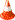 Игры, возникаю- щие по инициативе ребенкаИгры- экспериментированияС природными объектамиИгры, возникаю- щие по инициативе ребенкаИгры- экспериментированияОбщения с людьмиИгры, возникаю- щие по инициативе ребенкаИгры- экспериментированияСо специальными игрушками для экспери- ментированияИгры, возникаю- щие по инициативе ребенкаСюжетные самодеятель- ные игрыСюжетно -отобразительныеИгры, возникаю- щие по инициативе ребенкаСюжетные самодеятель- ные игрыСюжетно - ролевыеИгры, возникаю- щие по инициативе ребенкаСюжетные самодеятель- ные игрыРежиссерскиеИгры, возникаю- щие по инициативе ребенкаСюжетные самодеятель- ные игрыТеатрализованныеИгры, связанные с исходной инициа- тивой взрослогоОбучающие игрыАвтодидактические предметныеИгры, связанные с исходной инициа- тивой взрослогоОбучающие игрыСюжетно - дидактическиеИгры, связанные с исходной инициа- тивой взрослогоОбучающие игрыПодвижныеИгры, связанные с исходной инициа- тивой взрослогоОбучающие игрыМузыкальныеИгры, связанные с исходной инициа- тивой взрослогоОбучающие игрыУчебно - предметные дидактическиеИгры, связанные с исходной инициа- тивой взрослогоДосуговые игрыИнтеллектуальныеИгры, связанные с исходной инициа- тивой взрослогоДосуговые игрыЗабавыИгры, связанные с исходной инициа- тивой взрослогоДосуговые игрыРазвлеченияИгры, связанные с исходной инициа- тивой взрослогоДосуговые игрыТеатральныеИгры, связанные с исходной инициа- тивой взрослогоДосуговые игрыПразднично-карнавальныеИгры, связанные с исходной инициа- тивой взрослогоДосуговые игрыКомпьютерныеИгры народные, идущие от истори-ческих традиций этносаОбрядовые игрыКультовыеИгры народные, идущие от истори-ческих традиций этносаОбрядовые игрыСемейныеИгры народные, идущие от истори-ческих традиций этносаОбрядовые игрыСезонныеИгры народные, идущие от истори-ческих традиций этносаТренинговые игрыИнтеллектуальныеИгры народные, идущие от истори-ческих традиций этносаТренинговые игрыСенсомоторныеИгры народные, идущие от истори-ческих традиций этносаТренинговые игрыАдаптивныеИгры народные, идущие от истори-ческих традиций этносаДосуговые игрыИгрищаИгры народные, идущие от истори-ческих традиций этносаДосуговые игрыТихиеИгры народные, идущие от истори-ческих традиций этносаДосуговые игрыЗабавляющиеИгры народные, идущие от истори-ческих традиций этносаДосуговые игрыРазвлекающиеПатриотическое воспитание.ЦЕЛЬ:способствовать воспитанию гуманной, социально активной, самостоятельной,	интеллектуально развитой творческой личности, обладаю- щей чувством национальной гордости, любви к Отечеству, родному селу, своему народу.ЗАДАЧИ:Заложить основы граж- данско- патриотической позиции личности;Освоение наиболее зна- чимых российских куль- турных традиций и тра- диций родного селаОсвоение наиболее зна- чимых российских куль- турных традиций и тра- диций родного селаПолучение и расширениедоступных знаний о стране и родном селе: его истории, культуре, географии, тради- циях, достопримечательно- стях, народных промыслах, архитектуре, выдающихся земляках, природе и т.д.Воспитание чувства гор- дости за ставропольцевВоспитание чувства гор- дости за ставропольцевФормирование модели поведения ребенка во взаимоотношениях с дру- гими людьмиКомпоненты патриотического воспитанияКомпоненты патриотического воспитанияКомпоненты патриотического воспитанияКомпоненты патриотического воспитанияКомпоненты патриотического воспитанияКомпоненты патриотического воспитанияКомпоненты патриотического воспитанияСодержательный (представления ребенка об окружающем мире)Содержательный (представления ребенка об окружающем мире)Эмоционально-побудительный (эмоционально-положительные чувства ребенка к окружающему миру)Эмоционально-побудительный (эмоционально-положительные чувства ребенка к окружающему миру)Эмоционально-побудительный (эмоционально-положительные чувства ребенка к окружающему миру)Деятельностный (отражение отношения к мирув деятельностиДеятельностный (отражение отношения к мирув деятельностиО культуре народа, его тради- циях, творчествеО природе родного края и страны и деятельности челове- ка в природеОб истории страны, отражен- ной в названиях улиц, памят- никахО символике родного села, края и страныО культуре народа, его тради- циях, творчествеО природе родного края и страны и деятельности челове- ка в природеОб истории страны, отражен- ной в названиях улиц, памят- никахО символике родного села, края и страныЛюбовь и чувство привязанности к родной семье и домуИнтерес к жизни родного села  и страныГордость за достижения своей страныУважение к культуре и традициям народа, к историческому прошломуВосхищение народным творчествомЛюбовь к родной природе, к родному языкуУважение к человеку-труженику и желание принимать посильное участие в трудеЛюбовь и чувство привязанности к родной семье и домуИнтерес к жизни родного села  и страныГордость за достижения своей страныУважение к культуре и традициям народа, к историческому прошломуВосхищение народным творчествомЛюбовь к родной природе, к родному языкуУважение к человеку-труженику и желание принимать посильное участие в трудеЛюбовь и чувство привязанности к родной семье и домуИнтерес к жизни родного села  и страныГордость за достижения своей страныУважение к культуре и традициям народа, к историческому прошломуВосхищение народным творчествомЛюбовь к родной природе, к родному языкуУважение к человеку-труженику и желание принимать посильное участие в трудеТрудИграПродуктивная деятельностьМузыкальная деятельностьПознавательная деятельностьТрудИграПродуктивная деятельностьМузыкальная деятельностьПознавательная деятельность№ТемаСредняя группаСтаршая группаПодготовительная к школе группа1Я, моя семьяПонятия «семья». Члены семьи. Место ребенка в се- мье (сын, дочь, брат, сестра, внук, внучка). Семейные обязанностиПонятия «семья», «родной дом». Се- мья - группа живущих вместе родст- венников. Значение семьи для челове- ка. Объяснение смысла пословиц:«Дома и стены помогают», «Мой дом - моя крепость»Различные уклады семейного быта. Се- мейные традиции. Понятие «предки». Несколько поколений составляют «род». Родословная. Генеалогическое древо.2Родное село, Левокум- ский районСело в котором я живу. Улица, на которой я живу. Улица, на которой находит- ся детский сад. Некоторые достопримечательности се-ла.Понятия «Родина», «малая родина». Путешествие в прошлое родного села. Исторические памятники родного се- ла. Символика Левокумья.Культурно- историческое наследие род- ного села. Особенности сельской мест- ности. Главная улица села. Города, реки Ставропольского края, их современное и древнее название.3Природа родного краяРастения сада, огорода, цветника, характерные для Ставропольского края. До- машние и дикие животные,среда их обитания.Растительный и животный мир Ставропольского края. Красная книга Ставро- польского края. Охрана природы Ставропольского края. Зеленая аптека (лекарст- венные растения). Особенности ландшафта Ставропольского края. Сельское хо- зяйство Ставропольского края: хлеборобство, животноводство, овощеводство,птицеводство.Растительный и животный мир Ставропольского края. Красная книга Ставро- польского края. Охрана природы Ставропольского края. Зеленая аптека (лекарст- венные растения). Особенности ландшафта Ставропольского края. Сельское хо- зяйство Ставропольского края: хлеборобство, животноводство, овощеводство,птицеводство.4Быт, традицииЗнакомство с русской избой и домашней утварью. За- гадки о предметах быта.Знакомство с традицион-Функциональное предназначение предметов русского быта. Сочетаниесезонного труда и развлечений - нрав- ственная норма народной жизни. Тра-Народный календарь. Традиционные об- рядные праздники, особенности ихпразднования в Ставропольском крае, традиционные праздничные блюда.ными народными праздни- ками. Произведения устно-го народного творчества Ставропольского краядиционные народные праздники. Пес- ни Ставропольского края. Чаепитие на Руси.5Русский народный костюмЗнакомство с народным костюмом. Материал, из которого изготовлен кос-тюм. Детали костюма.Знакомство с историей костюма. Ор- намент и его предназначение. Одежда наших предков.Женский и мужской костюмы. Совре- менный костюм.7Народные игрыРусские народные игры, традиционные в Ставро- польском краеНародные обрядовые игры. Знакомст- во с разными видами жеребьевок (вы-бором ведущего игры). Разучивание считалок, слов к играм.Старинные и современные народные9Земляки, прославив-шие Ставропольский крайПонятие «земляки». Ставропольские писатели, поэты и художники. Ставропольцы- герои Великой отечест- венной войны. Наши современники - земляки, прославившие наше село,край.Понятие «земляки». Ставропольские писатели, поэты и художники. Ставропольцы- герои Великой отечест- венной войны. Наши современники - земляки, прославившие наше село,край.Понятие «земляки». Ставропольские писатели, поэты и художники. Ставропольцы- герои Великой отечест- венной войны. Наши современники - земляки, прославившие наше село,край.Формирование основ безопасности жизнедеятельностиФормирование основ безопасности жизнедеятельностиФормирование основ безопасности жизнедеятельностиФормирование основ безопасности жизнедеятельностиФормирование основ безопасности жизнедеятельностиФормирование основ безопасности жизнедеятельностиФормирование основ безопасности жизнедеятельностиЦели:Цели:Цели:Цели:Цели:Цели:Цели:Формирование основ безопасности собственной жизне-деятельности.Формирование основ безопасности собственной жизне-деятельности.Формирование основ безопасности собственной жизне-деятельности.Формирование предпосылок экологического сознания (безопасности окружаю-щего мира)Формирование предпосылок экологического сознания (безопасности окружаю-щего мира)Формирование предпосылок экологического сознания (безопасности окружаю-щего мира)Формирование предпосылок экологического сознания (безопасности окружаю-щего мира)Задачи:Задачи:Задачи:Задачи:Задачи:Задачи:Задачи:формирование представ- лений об опасных для че- ловека и окружающего мира природы ситуациях и способах поведения в них;приобщение к правилам безопасного для человека и окружающего мира природы поведения;приобщение к правилам безопасного для человека и окружающего мира природы поведения;приобщение к правилам безопасного для человека и окружающего мира природы поведения;передачу детям знаний о правилахбезопасности дорожного движения в качестве пешехода и пассажира транспортного средства;передачу детям знаний о правилахбезопасности дорожного движения в качестве пешехода и пассажира транспортного средства;формирование осторожного и осмотрительного отношения к потенциально опасным для человека и окружающего мира природы ситуациям.Основные направления работы по ОБЖОсновные направления работы по ОБЖОсновные направления работы по ОБЖОсновные направления работы по ОБЖОсновные направления работы по ОБЖОсновные направления работы по ОБЖОсновные направления работы по ОБЖУсвоение дошкольниками первоначальных знаний о правилах безопасного по- ведения;Формирование у детей качественно новых двигательных навыков и бди- тельного восприятия окружающей об- становки;Формирование у детей качественно новых двигательных навыков и бди- тельного восприятия окружающей об- становки;Формирование у детей качественно новых двигательных навыков и бди- тельного восприятия окружающей об- становки;Развитие у детей способности к предвидению возможной опасности в конкретной меняющейся ситуации и построению адекватного безо- пасного поведения;Развитие у детей способности к предвидению возможной опасности в конкретной меняющейся ситуации и построению адекватного безо- пасного поведения;Развитие у детей способности к предвидению возможной опасности в конкретной меняющейся ситуации и построению адекватного безо- пасного поведения;Основные принципы работы по воспитанию у детей навыков безопасного поведенияОсновные принципы работы по воспитанию у детей навыков безопасного поведенияОсновные принципы работы по воспитанию у детей навыков безопасного поведенияОсновные принципы работы по воспитанию у детей навыков безопасного поведенияОсновные принципы работы по воспитанию у детей навыков безопасного поведенияОсновные принципы работы по воспитанию у детей навыков безопасного поведенияОсновные принципы работы по воспитанию у детей навыков безопасного поведенияВажно не механическое заучи- вание детьми правил безопас- ного поведения, а воспитание у них навыков безопасного поведения в окружающей егообстановке.Важно не механическое заучи- вание детьми правил безопас- ного поведения, а воспитание у них навыков безопасного поведения в окружающей егообстановке.Воспитатели и родители не должны ограничиваться словами и показом картинок(хотя это тоже важно). С детьми надо рассматривать и анализировать различныежизненные ситуации, если возмож- но, проигрывать их в реальной об-Воспитатели и родители не должны ограничиваться словами и показом картинок(хотя это тоже важно). С детьми надо рассматривать и анализировать различныежизненные ситуации, если возмож- но, проигрывать их в реальной об-Воспитатели и родители не должны ограничиваться словами и показом картинок(хотя это тоже важно). С детьми надо рассматривать и анализировать различныежизненные ситуации, если возмож- но, проигрывать их в реальной об-НОД проводить не только по гра- фику или плану, а использовать каждую возможность (ежедневно), в процессе игр, прогулок и т.д., чтобы помочь детям полностью усвоить правила, обращать внима- ние детей на ту или иную сторону правил.Развивать качества ребенка: его координацию, внимание, наблюдательность, реакцию и т.д. Эти качества очень нужны и для безопасного поведения.становке.Примерное содержание работыПримерное содержание работыПримерное содержание работыПримерное содержание работыРебенок и другие люди:О несовпадении прият- ной внешности и доб- рых намерений.Опасные ситуации контактов с незна- комыми людьми.Ситуации насильст- венного поведения со стороны незна- комого взрослого.Ребенок и другие дети, в том числе подросток.Если «чужой» при- ходит в дом.Ребенок как объект сексуального наси- лия.Ребенок и природа:В природе все взаимосвя- зано.Загрязнение окружающей среды.Ухудшение	экологиче- ской ситуации.Бережное	отношение	к живой природе.Ядовитые растения.Контакты с животными.Восстановление	окру- жающей среды.Ребенок дома:Прямые запреты и уме- ние правильно обра- щаться с некоторыми предметами.Открытое окно, балкон как источник опасности.Экстремальные ситуа- ции в быту.Ребенок и улица:Устройство проез- жей части.Дорожные знаки для водителей и пеше- ходов.Правила езды на ве- лосипеде.О работе ГИБДД.Постовой - регу-лировщик.Правила	поведения в транспорте.Если ребенок поте- рялся на улице.Развитие трудовой деятельности.Развитие трудовой деятельности.Развитие трудовой деятельности.Развитие трудовой деятельности.Развитие трудовой деятельности.Цель: формирование положительного отношения к труду.Цель: формирование положительного отношения к труду.Цель: формирование положительного отношения к труду.Цель: формирование положительного отношения к труду.Цель: формирование положительного отношения к труду.Задачи:Задачи:Задачи:Задачи:Задачи:Воспитание в детях уважи-Обучение детей трудовым умени-Воспитание нравствен-Воспитание нрав-Воспитание гуманноготельного отношения кям, навыкам организации и плани-но-волевых качеств (на-ственных мотивовотношения к окружаю-труженику и результатамрования своего труда, осуществ-стойчивости, целеуст-деятельности, по-щим: умения и желанияего труда, желания подра-лению самоконтроля и самооцен-ремленности, ответст-буждающихвключаться в совместныйжать ему в своей деятель-ки. (Решение этой задачи должновенности за результатвключаться в трудтруд со сверстниками,ности, проявлять нравст-привести к формированию инте-своей деятельности),при необходимо-проявлять доброжела-венные качества. (Решение этой задачи должно при- вести к развитию осозна- ния важности труда для общества).венные качества. (Решение этой задачи должно при- вести к развитию осозна- ния важности труда для общества).реса к овладению новыми навы- ками, ощущению радости от своих умений, самостоятельности).реса к овладению новыми навы- ками, ощущению радости от своих умений, самостоятельности).реса к овладению новыми навы- ками, ощущению радости от своих умений, самостоятельности).привычки к трудовому усилию. (Это должно привести к формирова- нию у детей готовности к труду, развитию само- стоятельности).привычки к трудовому усилию. (Это должно привести к формирова- нию у детей готовности к труду, развитию само- стоятельности).сти. (Действие этих мотивовдолжно вызывать у ребенка актив- ное стремление к получению каче- ственного резуль- тата, ощущению радости от собст- венного труда).тельность, активность и инициативу, стремление к качественному выполне- нию общего дела, осозна- ния себя как члена дет- ского общества.тельность, активность и инициативу, стремление к качественному выполне- нию общего дела, осозна- ния себя как члена дет- ского общества.Компоненты трудовой деятельности.Компоненты трудовой деятельности.Компоненты трудовой деятельности.Компоненты трудовой деятельности.Компоненты трудовой деятельности.Компоненты трудовой деятельности.Компоненты трудовой деятельности.Компоненты трудовой деятельности.Компоненты трудовой деятельности.Компоненты трудовой деятельности.Планирование и контроль (умение ставить перед со- бой цель возникает у детей в среднем дошкольном возрасте).Планирование и контроль (умение ставить перед со- бой цель возникает у детей в среднем дошкольном возрасте).Оценка достигнуто- го результата с точ- ки зрения его важ- ности для самого ребенка и для всей группыМотивы, побуждающие детей к труду:интерес к процессу действий;интерес к будущему результату;интерес к овладению новыми навыками;соучастие в труде совместно с взрослыми;осознание своих обязанностей;осознание смысла, общественной важности труда. Чем выше уровень развития трудовой деятельности, тем вышеее воспитательный потенциал.Мотивы, побуждающие детей к труду:интерес к процессу действий;интерес к будущему результату;интерес к овладению новыми навыками;соучастие в труде совместно с взрослыми;осознание своих обязанностей;осознание смысла, общественной важности труда. Чем выше уровень развития трудовой деятельности, тем вышеее воспитательный потенциал.Мотивы, побуждающие детей к труду:интерес к процессу действий;интерес к будущему результату;интерес к овладению новыми навыками;соучастие в труде совместно с взрослыми;осознание своих обязанностей;осознание смысла, общественной важности труда. Чем выше уровень развития трудовой деятельности, тем вышеее воспитательный потенциал.Мотивы, побуждающие детей к труду:интерес к процессу действий;интерес к будущему результату;интерес к овладению новыми навыками;соучастие в труде совместно с взрослыми;осознание своих обязанностей;осознание смысла, общественной важности труда. Чем выше уровень развития трудовой деятельности, тем вышеее воспитательный потенциал.Мотивы, побуждающие детей к труду:интерес к процессу действий;интерес к будущему результату;интерес к овладению новыми навыками;соучастие в труде совместно с взрослыми;осознание своих обязанностей;осознание смысла, общественной важности труда. Чем выше уровень развития трудовой деятельности, тем вышеее воспитательный потенциал.Мотивы, побуждающие детей к труду:интерес к процессу действий;интерес к будущему результату;интерес к овладению новыми навыками;соучастие в труде совместно с взрослыми;осознание своих обязанностей;осознание смысла, общественной важности труда. Чем выше уровень развития трудовой деятельности, тем вышеее воспитательный потенциал.Мотивы, побуждающие детей к труду:интерес к процессу действий;интерес к будущему результату;интерес к овладению новыми навыками;соучастие в труде совместно с взрослыми;осознание своих обязанностей;осознание смысла, общественной важности труда. Чем выше уровень развития трудовой деятельности, тем вышеее воспитательный потенциал.Своеобразие трудовой деятельности детей.Своеобразие трудовой деятельности детей.Своеобразие трудовой деятельности детей.Своеобразие трудовой деятельности детей.Своеобразие трудовой деятельности детей.Своеобразие трудовой деятельности детей.Своеобразие трудовой деятельности детей.Своеобразие трудовой деятельности детей.Своеобразие трудовой деятельности детей.Своеобразие трудовой деятельности детей.«субъективная значимость труда», то есть оценка результата не с точки зре- ния выполненного объема работы, а с учетом проявления заботливости, на- стойчивости, затраченных трудовых или волевых усилий.«субъективная значимость труда», то есть оценка результата не с точки зре- ния выполненного объема работы, а с учетом проявления заботливости, на- стойчивости, затраченных трудовых или волевых усилий.«субъективная значимость труда», то есть оценка результата не с точки зре- ния выполненного объема работы, а с учетом проявления заботливости, на- стойчивости, затраченных трудовых или волевых усилий.«субъективная значимость труда», то есть оценка результата не с точки зре- ния выполненного объема работы, а с учетом проявления заботливости, на- стойчивости, затраченных трудовых или волевых усилий.«субъективная значимость труда», то есть оценка результата не с точки зре- ния выполненного объема работы, а с учетом проявления заботливости, на- стойчивости, затраченных трудовых или волевых усилий.«субъективная значимость труда», то есть оценка результата не с точки зре- ния выполненного объема работы, а с учетом проявления заботливости, на- стойчивости, затраченных трудовых или волевых усилий.Связь с игрой, которая проявляется:в манипулятивных действиях детей, исполняющих роли взрослых;в продуктивных действиях, составляющих сюжет игры;во включении игровых действий в трудовой про- цесс;в ролевом поведении ребенка, создающего образ труженика.Связь с игрой, которая проявляется:в манипулятивных действиях детей, исполняющих роли взрослых;в продуктивных действиях, составляющих сюжет игры;во включении игровых действий в трудовой про- цесс;в ролевом поведении ребенка, создающего образ труженика.Связь с игрой, которая проявляется:в манипулятивных действиях детей, исполняющих роли взрослых;в продуктивных действиях, составляющих сюжет игры;во включении игровых действий в трудовой про- цесс;в ролевом поведении ребенка, создающего образ труженика.Связь с игрой, которая проявляется:в манипулятивных действиях детей, исполняющих роли взрослых;в продуктивных действиях, составляющих сюжет игры;во включении игровых действий в трудовой про- цесс;в ролевом поведении ребенка, создающего образ труженика.Виды труда:Виды труда:Виды труда:Виды труда:Виды труда:Виды труда:Виды труда:Виды труда:Виды труда:Виды труда:Самообслуживание.Хозяйственно-бытовой трудХозяйственно-бытовой трудХозяйственно-бытовой трудТруд в природе.Труд в природе.Труд в природе.Ручной труд.Ручной труд.Ознакомление с   тру-дом взрослых.Формы организации трудовой деятельности:Формы организации трудовой деятельности:Формы организации трудовой деятельности:Формы организации трудовой деятельности:Формы организации трудовой деятельности:Формы организации трудовой деятельности:Формы организации трудовой деятельности:Формы организации трудовой деятельности:Формы организации трудовой деятельности:Формы организации трудовой деятельности:Поручения:простые и сложные;эпизодические и длительные;коллективные.Поручения:простые и сложные;эпизодические и длительные;коллективные.Поручения:простые и сложные;эпизодические и длительные;коллективные.Дежурства.Дежурства.Дежурства.Дежурства.Дежурства.Коллективный труд.Коллективный труд.Типы организации труда детей:Типы организации труда детей:Типы организации труда детей:Типы организации труда детей:Типы организации труда детей:Типы организации труда детей:Типы организации труда детей:Типы организации труда детей:Типы организации труда детей:Типы организации труда детей:Индивидуальный труд.Индивидуальный труд.Труд рядом.Труд рядом.Труд рядом.Общий труд.Общий труд.Совместный труд.Совместный труд.Совместный труд.Методы и приемы трудового воспитания детей:Методы и приемы трудового воспитания детей:Методы и приемы трудового воспитания детей:Методы и приемы трудового воспитания детей:Методы и приемы трудового воспитания детей:Методы и приемы трудового воспитания детей:Методы и приемы трудового воспитания детей:Методы и приемы трудового воспитания детей:Методы и приемы трудового воспитания детей:Методы и приемы трудового воспитания детей:формирование нравственных представление, суждений, оценок:Решение маленьких логических задач, загадок.Приучение к размышлению, логические беседы.Беседы на этические темы.Чтение художественной литературы.Рассматривание иллюстраций.Рассказывание и обсуждение картин, иллюстраций.Просмотр телепередач, диафильмов, видеофильмов.Задачи на решение коммуникативных ситуаций.Придумывание сказок.формирование нравственных представление, суждений, оценок:Решение маленьких логических задач, загадок.Приучение к размышлению, логические беседы.Беседы на этические темы.Чтение художественной литературы.Рассматривание иллюстраций.Рассказывание и обсуждение картин, иллюстраций.Просмотр телепередач, диафильмов, видеофильмов.Задачи на решение коммуникативных ситуаций.Придумывание сказок.формирование нравственных представление, суждений, оценок:Решение маленьких логических задач, загадок.Приучение к размышлению, логические беседы.Беседы на этические темы.Чтение художественной литературы.Рассматривание иллюстраций.Рассказывание и обсуждение картин, иллюстраций.Просмотр телепередач, диафильмов, видеофильмов.Задачи на решение коммуникативных ситуаций.Придумывание сказок.формирование нравственных представление, суждений, оценок:Решение маленьких логических задач, загадок.Приучение к размышлению, логические беседы.Беседы на этические темы.Чтение художественной литературы.Рассматривание иллюстраций.Рассказывание и обсуждение картин, иллюстраций.Просмотр телепередач, диафильмов, видеофильмов.Задачи на решение коммуникативных ситуаций.Придумывание сказок.формирование нравственных представление, суждений, оценок:Решение маленьких логических задач, загадок.Приучение к размышлению, логические беседы.Беседы на этические темы.Чтение художественной литературы.Рассматривание иллюстраций.Рассказывание и обсуждение картин, иллюстраций.Просмотр телепередач, диафильмов, видеофильмов.Задачи на решение коммуникативных ситуаций.Придумывание сказок.создание у детей практического опыта трудовой деятельности:Приучение к положительным формам общественного поведения.Показ действий.Пример взрослого и детей.Целенаправленное наблюдение.Организация интересной деятельности (общественно-полезный труд).Разыгрывание коммуникативных ситуаций.Создание контрольных педагогических ситуаций.создание у детей практического опыта трудовой деятельности:Приучение к положительным формам общественного поведения.Показ действий.Пример взрослого и детей.Целенаправленное наблюдение.Организация интересной деятельности (общественно-полезный труд).Разыгрывание коммуникативных ситуаций.Создание контрольных педагогических ситуаций.создание у детей практического опыта трудовой деятельности:Приучение к положительным формам общественного поведения.Показ действий.Пример взрослого и детей.Целенаправленное наблюдение.Организация интересной деятельности (общественно-полезный труд).Разыгрывание коммуникативных ситуаций.Создание контрольных педагогических ситуаций.создание у детей практического опыта трудовой деятельности:Приучение к положительным формам общественного поведения.Показ действий.Пример взрослого и детей.Целенаправленное наблюдение.Организация интересной деятельности (общественно-полезный труд).Разыгрывание коммуникативных ситуаций.Создание контрольных педагогических ситуаций.создание у детей практического опыта трудовой деятельности:Приучение к положительным формам общественного поведения.Показ действий.Пример взрослого и детей.Целенаправленное наблюдение.Организация интересной деятельности (общественно-полезный труд).Разыгрывание коммуникативных ситуаций.Создание контрольных педагогических ситуаций.СодержаниеВозрастСовместная деятельностьРежимные моментыСамостоятельная дея-тельность1. Развитие игровой дея-3-8 летНОД, экскурсии, наблюде-В соответствии с режимом дняИгры-тельностимладшая, сред-ния, чтение художественнойэкспериментирование* Сюжетно-ролевые игрыняя,старшая илитературы, видеоинформа-Сюжетные самодеятель-* Подвижные игрыподг. к школеция, досуги, праздники, обу-ные игры (с собственны-Театрализованные игрыДидактические игрыгруппычающие игры, досуговые иг- ры, народные игры.Самостоятельные сюжетно- ролевые игры, дидактические игры, досуговые игры с уча- стием воспитателейми знаниями детей на ос- нове их опыта). Внеигро- вые формы:самодеятельность дошко- льников; изобразительная деят-ть; труд в природе; экспериментирование; конструирование;бытовая деятельность; наблюдение2 . Приобщение к элемен- тарным общепринятым нормам и правилам взаимоотношения со свер- стниками и взрослыми4-5 лет средняя группыБеседы, обучение, чтение худ. литературы,дидактические игры, игровые занятия, сюжетно ролевые игры,игровая деятельность (игры в парах, совместныеигры с несколькими партне- рами, пальчиковые игры)Индивидуальная работа во вре- мя утреннего приема (беседы, показ);Культурно-гигиенические про- цедуры (объяснение, напоми- нание);Игровая деятельность во время прогулки (объяснение, напоми- нание)Игровая деятельность,дидактические игры, сю- жетно ролевые игры, са- мообслуживание2 . Приобщение к элемен- тарным общепринятым нормам и правилам взаимоотношения со свер- стниками и взрослыми5-8 лет. стар- шая, подг. к школе группыБеседы- занятия, чтениехуд. литературы, проблемные ситуации, поисково – творческие задания, экскур- сии, праздники, просмотр ви- деофильмов, театрализованные постанов- ки, решение задачИндивидуальная работа во вре- мя утреннего приема Культур- но-гигиенические процедуры (напоминание);Игровая деятельность во время прогулки (напоминание);дежурство; тематические досу- ги.Минутка вежливостиИгровая деятельность (игры в парах, совмест- ные игры с несколькими партнерами, хороводные игры, игры с правилами), дидактические игры, сюжетно-ролевые игры,дежурство, самообслужи- вание, подвижные, теат- рализованные игры, про- дуктивная деятельность3. Формирование гендер-ной, семейной и граждан-4-5 лет средняягруппыИгровые упражнения,познавательные беседы, ди-ПрогулкаСамостоятельная деятельностьсюжетно-ролевая игра,дидактическая игра, на-ской принадлежностиобраз Ясемьядетский садродная странанаша армия (со ст. гр.)наша планета (подг.гр)дактические игры, праздники, музыкальные досуги, развле- чения, чтениерассказ экскурсияТематические досугиТруд (в природе, дежурство)стольно-печатные игры4. Формирование патрио- тических чувств4-8 лет средняя, старшая и подг. к школе группыпознавательные беседы, раз- влечения, моделирование, настольные игры, чтение, творческие задания.ИграНаблюдение Упражнениерассматривание иллюст- раций,дидактическая игра, изо- бразительная деятель- ность5. Формирование чувства принадлежности к мирово- му сообществу6-8 лет подг. к школе группапознавательные викторины, КВН, конструирование, мо- делирование,чтениеОбъяснение Напоминание Наблюдениерассматривание иллюст- раций, продуктивная дея- тельность, театрализация1. Формирование основ собственной безо- пасности*ребенок и другие люди*ребенок и природа*ребенок дома*ребенок и улица4-8 лет средняя, старшая и подг. к школе группыБеседы, обучение, ЧтениеОбъяснение, напоминание Упражнения,Рассказ Продуктивная Деятельность Рассматривание иллюстраций Рассказы, чтениеЦелевые прогулкиДидактические и настольно- печатные игры;Сюжетно-ролевые игры Минутка безопасности Показ, объяснение, бучение, напоминаниеРассматривание Иллюстраций. Дидакти- ческая игра. Продуктив- ная деятельностьДля самостоятельной иг- ровой деятельности - разметка дороги вокруг детского сада,Творческие задания, Рассматривание иллюстраций, дидактиче- ская игра, продуктивнаядеятельность6.Развитие трудовой деятельности6.Развитие трудовой деятельности6.Развитие трудовой деятельности6.Развитие трудовой деятельности6.Развитие трудовой деятельности6.1. Самообслуживание2-3 года вторая группараннего возрас-Напоминание,беседы, потешкиРазыгрывание игровых си-Показ, объяснение, обучение, наблюдение. НапоминаниеСоздание ситуаций, побуждаю-Дидактическая игра Про- смотр видеофильмовтатуацийщих детей к проявлению навы-ков самообслуживания3-5 лет млад- шая, средняя группыУпражнение, беседа, объяс- нение, поручениеЧтение и рассматривание книг познавательного харак- тера о труде взрослых,	до- сугПоказ, объяснение, обучение, напоминаниеСоздание ситуаций побуждаю- щих детей к оказанию помощи сверстнику и взрослому.Рассказ, потешки, НапоминаниеПросмотр видеофильмов, Дидактические игры5-8 лет старшая, подг. к школе группаЧтение художественной ли- тературыПоручения, игровые ситуа- ции,ДосугОбъяснение,обучение, напоминаниеДидактические и развивающие игрыДидактические игры, рас- сматривание иллюстра-ций,сюжетно-ролевые игры6.2. Хозяйственно-бытовой труд2-3 года вторая группараннего возрас- таОбучение, наблюдение поручения, рассматривание иллюстраций.Чтение художественной ли- тературы,просмотр видеофильмов,Обучение, показ, объяснение, Наблюдение.Создание ситуаций, побуждаю- щих детей к проявлению навы- ков самостоятельных трудовыхдействийПродуктивная деятель- ность,поручения,совместный труд детей6.2. Хозяйственно-бытовой труд3-5 лет млад- шая, средняя, старшая груп- пыОбучение, поручения, совместный труд, дидактиче- ские игры, продуктивная дея- тельностьЧтение художественной ли- тературы.Обучение, показ, объяснение напоминание Дидактические и развивающие игры. Создание ситуаций, побуждающих детей к закреплению желания береж- ного отношения к своему трудуи труду других людейТворческие задания, де- журство,задания, поручениясовместный труд детей6.2. Хозяйственно-бытовой труд5-8 лет старшая, подг. к школе группыОбучение,коллективный труд, поруче- ния,дидактические игры, продук- тивная деятельность, экскурсииОбучение, показ, объяснениеТрудовые поручения, участие в совместной со взрослым в убор- ке игровых уголков, участие в ремонте атрибутов для игр де- тей и книг. Уборка постели по- сле сна, сервировка стола,Творческие задания, де- журство,задания, поручениясамостоятельно раскладывать подготовленные воспитателемматериалы для занятий, убирать их6.3. Труд в природе6.3. Труд в природе3-5 лет млад- шая, средняя группыОбучение,совместный труд детей и взрослых,беседы, чтение художест- венной литературы, дидакти- ческая играПросмотр видеофильмовПоказ, объяснение, обучение напоминанияДидактические и развивающие игры. Трудовые поручения, участие в совместной работе со взрослым в уходе за растения- ми, уголка природы. Выращи- вание зелени в зимнее время. Подкормка птиц. Работа вцветнике.Продуктивная деятель- ность,ведение календаря при- роды совместно с воспи- тателем, тематическиедосуги5-8 лет старшая, подг. к школе группыОбучение,совместный труд детей и взрослых, беседы, чтение ху- дожественной литературы, дидактическая игра, целевые прогулки.Показ, объяснение, обучение напоминанияДежурство в уголке природы. Дидактические и развивающие игры.Трудовые поручения, участие в совместной работе со взрослым в уходе за растениями , уголка природыПродуктивная деятель- ность, ведение календаря природы, тематическиедосуги6.4. Ручной труд5-8 лет старшая, подг. к школе группыСовместная деятельность де- тей и взрослых, продуктив- ная деятельностьПоказ, объяснение, обучение, напоминаниеДидактические и развивающие игры. Трудовые поручения, Участие со взрослым по ремон- ту атрибутов для игр детей, подклейке книг,Изготовление пособий для за- нятий, самостоятельное плани-Продуктивная деятель- ностьрование трудовой деятельности Работа с природным материа-лом, бумагой, тканью. игры и игрушки своими руками.6.5. Формирование пер- вичных представлений о труде взрослых3-5 лет млад- шая, средняя группыНаблюдение, целевые про- гулки, рассказывание, чтение. Рассматривание иллюстрацийДидактические игры, Сюжетно-ролевые игры, чтение, закрепление.Сюжетно-ролевые игры, обыгрывание, дидактиче- ские игры. Практическаядеятельность.6.5. Формирование пер- вичных представлений о труде взрослых5-8 лет старшая, подг. к школе группыЭкскурсии,наблюдения, рассказы, обу- чение, чтение, рассматрива- ние иллюстраций.Дидактические игры, обучение,чтение,практическая деятельность, встречи с людьми интересных профессий, создание альбомов,Дидактические игры, сюжетно-ролевые игры.Образовательная областьФормы взаимодействия с семьями воспитанниковСоциально-коммуникативное развитиеПривлечение родителей к участию в детском празднике (разработка идей, подготовка атрибутов, ролевое участие).Анкетирование, тестирование родителей, выпуск газеты, подбор специальной литературы с целью обеспе- чения обратной связи с семьёй.Распространение инновационных подходов к воспитанию детей через рекомендованную психолого- педагогическую литературу, периодические издания.Привлечение родителей к совместным мероприятиям по благоустройству и созданию условий в группе и на участке.Организация совместных с родителями прогулок, создание тематических альбомов.Изучение и анализ детско-родительских отношений с целью оказания помощи детям.Беседы с детьми с целью формирования уверенности в том, что их любят и о них заботятся в семье.Выработка единой системы гуманистических требований в ДОУ и семье.Повышение правовой культуры родителей.Создание фотовыставок, фотоальбомов «Я и моя семья», «Моя родословная», «Мои любимые дела», «Моё настроение».Развитие любознательности, познавательной активности, познава-тельных способностейРазвитие представлений в  разных сферах знаний об окружающейдействительностисоздание насыщенной предметно-пространственной среды, стимулирующей познавательный интерес детей, исследова- тельскую активность;элементарное экспериментирование с различными веществами, предметами, материалами.создание возможностей для развития у детей общих представ- лений об окружающем мире, о себе, других людях, в том чис- ле общих представлений в естественнонаучной области, ма- тематике, экологии.чтение книг, проведение бесед, экскурсий, организация про- смотра фильмов, иллюстраций познавательного содержания и предоставление информации в других формах.побуждение детей задавать вопросы, рассуждать, строить гипо- тезы относительно наблюдаемых явлений, событий.знакомство с социокультурным окружением предполагает зна- комство с названиями улиц, зданий, сооружений, организаций и их назначением, с транспортом, дорожным движением и правилами безопасности, с различными профессиями людей.усвоение детьми ценностей, норм и правил, принятых в обще- стве;предложение вариантов развертывания сюжетов свободной иг-ры, связанных с историей и культурой, с правилами поведе-ния и ролями людей в социуме.Развивающие задачи ЭМПРазвивающие задачи ЭМПРазвивающие задачи ЭМПРазвивающие задачи ЭМПРазвивающие задачи ЭМПРазвивающие задачи ЭМПРазвивающие задачи ЭМПРазвивающие задачи ЭМПФормиро- вать пред- ставление о числе.Формиро- вать геомет- рические представле- нияФормировать пред- ставление о преобра- зованиях (временные представления,представления об изменении количе- ства, об арифметиче- ских действиях).Развивать сенсорные возможно- сти.Формировать навыки выраже- ния количества через число (формирование навыков счета и измерения раз- личных величинРазвивать логи- ческое мышле- ние (формирова- ние представле- ний о порядке и закономерности, об операциях классификации и сериации, зна- комство с эле- ментами логики высказываний) навыков счета и измерения раз- личных величин.Развивать абст- рактное вообра- жение, образную память, ассоциа-тивное мышление, мышление по аналогииПредпосылки творческого продуктивного мышления.Принципы организации работы по развитию элементарных математических представленийПринципы организации работы по развитию элементарных математических представленийПринципы организации работы по развитию элементарных математических представленийПринципы организации работы по развитию элементарных математических представленийПринципы организации работы по развитию элементарных математических представленийПринципы организации работы по развитию элементарных математических представленийПринципы организации работы по развитию элементарных математических представленийПринципы организации работы по развитию элементарных математических представленийПринципы организации работы по развитию элементарных математических представленийФормирование математи- ческих представлений на основе перцептивных (ручных) действий детей, накопления чувственного опыта и его осмысленияФормирование математи- ческих представлений на основе перцептивных (ручных) действий детей, накопления чувственного опыта и его осмысленияИспользование разнообразного и разнопланового дидактического материала, позволяющего обоб- щить понятия «число», «множест- во», «форма»Использование разнообразного и разнопланового дидактического материала, позволяющего обоб- щить понятия «число», «множест- во», «форма»Стимулирование активной речевой деятельности детей, речевое сопро- вождение перцептивных действийСтимулирование активной речевой деятельности детей, речевое сопро- вождение перцептивных действийВозможность сочетания самостоя- тельной деятельности детей и их раз- нообразного взаимодействия при ос- воении математических понятийВозможность сочетания самостоя- тельной деятельности детей и их раз- нообразного взаимодействия при ос- воении математических понятийВозможность сочетания самостоя- тельной деятельности детей и их раз- нообразного взаимодействия при ос- воении математических понятийФормы работы по развитию элементарных математических представленийФормы работы по развитию элементарных математических представленийФормы работы по развитию элементарных математических представленийФормы работы по развитию элементарных математических представленийФормы работы по развитию элементарных математических представленийФормы работы по развитию элементарных математических представленийФормы работы по развитию элементарных математических представленийФормы работы по развитию элементарных математических представленийФормы работы по развитию элементарных математических представленийОбучение в повседневныхОбучение в повседневныхДемонстрационные опыты.Демонстрационные опыты.Сенсорные праздники на основе на-Сенсорные праздники на основе на-Коллективная НОД при условии сво-боды участия в нем (средняя и стар-Коллективная НОД при условии сво-боды участия в нем (средняя и стар-Коллективная НОД при условии сво-боды участия в нем (средняя и стар-бытовых ситуациях.родного календаря.шая группы).НОД с четкими правилами, обязательное для всех, фиксированной продолжительности (под- готовительная группа, на основе соглашения с детьми).НОД с четкими правилами, обязательное для всех, фиксированной продолжительности (под- готовительная группа, на основе соглашения с детьми).Свободные беседы гуманитарной направленности по истории математики, о прикладных аспектах математики.Свободные беседы гуманитарной направленности по истории математики, о прикладных аспектах математики.Самостоятельная деятельность в раз- вивающей среде (все возрастные группы).наблюдениярассматриваниеигратруд в при-элементарныерассказкартин, демонст- рация фильмовродеопытыбеседачтениеЗадачи ознакомления дошкольников с социальным миром:Задачи ознакомления дошкольников с социальным миром:Задачи ознакомления дошкольников с социальным миром:Сформировать у ребенка представле- ние о себе как о представителе чело- веческого рода.Сформировать у ребенка представлений о людях, живущих на Земле, об их чувствах, поступках, правах и обязанно- стях; о разнообразной деятельности людей.На основе познания развивать творческую, свободную лич- ность, обладающую чувством собственного достоинства и уважением к людям.Триединая функция знаний о социальном мире:Триединая функция знаний о социальном мире:Триединая функция знаний о социальном мире:Знания должны нести информацию (информативность знаний.)Знания должны вызывать эмоции, чувства, отношения (эмоциогенность знаний).Знания должны побуждать к дея- тельности, поступкам (побуди- тельность).Формы организации образовательной деятельностиФормы организации образовательной деятельностиФормы организации образовательной деятельностиПознавательные	эври- стические беседы.Чтение художественной ли- тературы.Чтение художественной литературы.Чтение художественной литературы.Чтение художественной литературы.Экспериментирование и опы- ты.Игры	(сюжетно- ролевые, драматиза- ции, подвижные).Трудовая деятельность.Наблюдения.Музыка.Праздники и развлеченияИндивидуальные бесе- ды.Виды детского конструирования:Виды детского конструирования:Виды детского конструирования:Виды детского конструирования:Виды детского конструирования:Виды детского конструирования:Виды детского конструирования:Из строительного материалаИз бумаги.Из природного материала.Из промышленных отходов.Из деталей конст- рукторов.Из крупно- габаритных модулейПрактическоеФормы организации обучения конструированию:Формы организации обучения конструированию:Формы организации обучения конструированию:Формы организации обучения конструированию:Формы организации обучения конструированию:Формы организации обучения конструированию:Формы организации обучения конструированию:Конструирование по модели.Конструирование по условиям.Конструирование по образцу.Конструированиепо замыслуКонструирование по теме.Каркасное конструи- рованиеКонструирование по чертежам и схемам.Взаимосвязь конструирования и игры:Взаимосвязь конструирования и игры:Взаимосвязь конструирования и игры:Взаимосвязь конструирования и игры:Взаимосвязь конструирования и игры:Взаимосвязь конструирования и игры:Взаимосвязь конструирования и игры:Взаимосвязь конструирования и игры:Взаимосвязь конструирования и игры:Ранний возраст: конст- руирование слито с иг- рой.Ранний возраст: конст- руирование слито с иг- рой.Младший дошкольный возраст: игра становится побудителем к конструированию, которое начина- ет приобретать для детей самостоятельное значе- ние.Младший дошкольный возраст: игра становится побудителем к конструированию, которое начина- ет приобретать для детей самостоятельное значе- ние.Младший дошкольный возраст: игра становится побудителем к конструированию, которое начина- ет приобретать для детей самостоятельное значе- ние.Старший дошкольный возраст: сформированная способность к полноценному конструированию стимулирует развитие сюжетной линии игры и само, порой, приобретает сюжетный характер, когда создается несколько конструкций, объеди- ненных общим сюжетомСтарший дошкольный возраст: сформированная способность к полноценному конструированию стимулирует развитие сюжетной линии игры и само, порой, приобретает сюжетный характер, когда создается несколько конструкций, объеди- ненных общим сюжетомСтарший дошкольный возраст: сформированная способность к полноценному конструированию стимулирует развитие сюжетной линии игры и само, порой, приобретает сюжетный характер, когда создается несколько конструкций, объеди- ненных общим сюжетомСтарший дошкольный возраст: сформированная способность к полноценному конструированию стимулирует развитие сюжетной линии игры и само, порой, приобретает сюжетный характер, когда создается несколько конструкций, объеди- ненных общим сюжетомСодержаниеВозрастСовместная деятельностьРежимные моментыСамостоятельная деятельность1.Формирование эле- ментарных математи- ческих представленийколичество и счетвеличинаформаориентировка в про- странствеориентировка во вре- мени3-5 лет младшая, средняя группыИнтегрированные деятельность УпражненияИгры (дидактические, подвижные) Рассматривание (ср. гр.)Наблюдение (ср. гр.) Чтение (ср. гр.) ДосугИгровые упражнения Напоминание Объяснение Рассматривание (ср. гр.) Наблюдение (ср. гр.)Игры (дидактические, разви- вающие, подвижные)5-8 лет старшая, подг. к школе группыИнтегрированные занятия Проблемно-поисковые ситуации УпражненияИгры (дидактические, подвижные) РассматриваниеНаблюдениеДосуг, КВН, ЧтениеИгровые упражнения Объяснение РассматриваниеНаблюдениеИгры (дидактические, разви- вающие, подвижные)2. Детское экспери- ментирование3-5 лет младшая, средняягруппыИгровые занятия с использованием полифункционального игрового оборудованияИгровые упражненияИгровые упражнения Напоминание ОбъяснениеОбследованиеИгры (дидактические, разви- вающие, подвижные)Игры-экспериментирования Иг- ры с использованием дидактиче-Игры (дидактические, подвижные) ПоказИгры экспериментирования (ср. гр.)Простейшие опытыНаблюдениеНаблюдение на прогулке Развивающие игрыских материалов НаблюдениеИнтегрированная детская дея- тельность(включение ребенком получен- ного сенсорного опыта в его практическую деятельность: предметную, продуктивную, иг- ровую)5-8 лет старшая, подг. к школе группыИнтегрированные занятия ЭкспериментированиеОбучение в условиях специально оборудованной полифункциональ- ной интерактивной средеИгровые занятия с использованием полифункционального игрового оборудованияИгровые упражненияИгры (дидактические, подвижные) ПоказТематическая прогулка КВН (подг. гр.)Игровые упражнения Напоминание ОбъяснениеОбследование НаблюдениеНаблюдение на прогулке Игры экспериментирования Развивающие игры Проблемные ситуацииИгры (дидактические, разви- вающие, подвижные)Игры-экспериментирования Иг- ры с использованием дидактиче- ских материаловНаблюдение Интегрированная детская дея- тельность(включение ребенком получен- ного сенсорного опыта в его практическую деятельность:предметную, продуктивную, иг- ровую)3.Формирование цело- стной картины мира, расширение кругозорапредметное и соци- альное окружениеознакомление с при- родой3-5 лет младшая, средняя группыСюжетно-ролевая игра Игровые обучающие ситуации НаблюдениеЦелевые прогулкиИгра-экспериментирование Исследовательская деятельность КонструированиеРазвивающие игры Экскурсии Ситуативный разговор РассказБеседыЭкологические, досуги, праздни-Сюжетно-ролевая игра Игровые обучающие ситуа- цииРассматривание НаблюдениеТруд в уголке природе Экспериментирование Исследовательская деятель- ностьКонструирование Развивающие игры ЭкскурсииРассказСюжетно-ролевая игра Игровые обучающие ситуации Игры с правилами РассматриваниеНаблюдениеИгра-экспериментирование Исследовательская деятельность КонструированиеРазвивающие игрыки, развлеченияКружок «Друзья пррироды», в средней группе.Беседа5-8 лет старшая, подг. к школе группыСюжетно-ролевая игра Игровые обучающие ситуации НаблюдениеРассматривание, просмотр филь- мов, слайдовТруд в уголке природе, огороде, цветникеЦелевые прогулки Экологические акции Экспериментирование, опыты МоделированиеИсследовательская деятельность Комплексные, интегрированные занятияКонструирование Развивающие игры БеседаРассказСоздание коллекций, музейных экспозицийПроектная деятельность Проблемные ситуации Экологические, досуги, праздники, развлеченияСюжетно-ролевая игра Игровые обучающие ситуа- цииНаблюдениеТруд в уголке природе, ого- роде, цветникеПодкормка птицВыращивание растений Экспериментирование Исследовательская деятель- ностьКонструирование Развивающие игры БеседаРассказСоздание коллекций Проектная деятельность Проблемные ситуацииСюжетно-ролевая игра Игры с правилами РассматриваниеНаблюдение ЭкспериментированиеИсследовательская деятельность КонструированиеРазвивающие игры Моделирование Самостоятельная художествен- но-речевая деятельностьДеятельность в уголке природыОбразовательная областьФормы взаимодействия с семьями воспитанниковПознавательно-речевое разви- тие1. Информирование родителей о содержании и жизнедеятельности детей в ДОУ, их достижениях и интересах:Чему мы научимся (Чему научились),Наши достижения,Выставки продуктов детской и детско-взрослой деятельности (рисунки, поделки, рассказы, проекты и т.п.)Совместные досуги и мероприятия на основе партнёрской деятельности родителей и педагогов.Открытые мероприятия с детьми для родителей.Посещение культурных учреждений при участии родителей ( библиотека, музей и др.) с целью расширения представлений об окружающем мире, формирования адекватных форм поведения в общественных местах, воспитания положительных эмоций и эстетических чувств.Совместные досуги, праздники, музыкальные вечера на основе взаимодействия родителей и детей.Совместные наблюдения явлений природы, общественной жизни с оформлением плакатов, которые стано- вятся достоянием группы. Помощь родителей ребёнку в подготовке рассказа или наглядных материалов (изобразительная деятельность, подбор иллюстраций и др.).Совместная работа родителей, ребёнка и педагога по созданию альбома «На пороге Новый год» и т.п.Проведение встреч с родителями с целью знакомства с профессиями, формирования уважительного отно- шения к людям труда.Создание в группе «коллекций» - наборы открыток, календарей и др. предметов для познавательно- творческой работы.Совместное создание тематических альбомов экологической направленности «Птицы», «Животные», «Ры- бы», «Цветы» и т.д.Воскресные экскурсии ребёнка с родителями по району проживания, городу с целью знакомства. Совмест- ный поиск исторических сведений о нём.Совместный поиск ответов на обозначенные педагогом познавательные проблемы в энциклопедиях, кни- гах, журналах и других источниках.Дни открытых дверей в детском саду с приглашением родителей и других членов семьи.Совместные выставки игр-самоделок с целью демонстрации вариативного использования бросового мате- риала в познавательно-трудовой деятельности и детских играх.Совершенствование разных сторон речи ребёнкаПриобщение детей к культуре чтения литературных произведенийсоздание возможностей для формирования и развития звуковой культуры, образной, интонационной и грамматической сторон речи, фонематического слуха, правильного звуко- и слово- произношения,поощрение разучивания стихотворений, скороговорок, чисто- говорок, песен;организация речевых игр;стимулирование словотворчествачтение детям книг, стихов, вспоминание содержания и обсуж- дение вместе с детьми прочитанного, способствуя понима- нию, в том числе на слух.предоставление возможности, которые хотят читать сами;стимулирование использования речи для познавательно- исследовательского развития детей, обращая внимание детей на последовательность повседневных событий, различия и сходства, причинно-следственные связи, развивая идеи, вы- сказанные детьми, вербально дополняя их;наличие в развивающей предметно-пространственной среде от- крытого доступа детей к различным литературным изданиям, предоставление места для рассматривания и чтения детьми соответствующих их возрасту книг, наличие других дополни- тельных материалов, например плакатов и картин, рассказов в картинках, аудиозаписей литературных произведений и песен,а также других материалов.Воспитание любви и интереса к художественному слову, знакомство детей с художественной литературойВоспитание любви и интереса к художественному слову, знакомство детей с художественной литературойВоспитание любви и интереса к художественному слову, знакомство детей с художественной литературойВоспитание любви и интереса к художественному слову, знакомство детей с художественной литературойВоспитание любви и интереса к художественному слову, знакомство детей с художественной литературойВоспитание любви и интереса к художественному слову, знакомство детей с художественной литературойВоспитание любви и интереса к художественному слову, знакомство детей с художественной литературойзадачизадачизадачизадачизадачизадачизадачиЦель: формирование интереса и потребно- сти в чтении (воспри- ятии книг)Вызывать интерес к художест- венной литературе как средству познания,, приобщения к сло- весному искусству, воспитания культуры чувств и пережива-нийПриобщение к сло- весному искусству ,в т. ч. развитие худо- жественного воспри-ятия и эстетического вкусаФормировать и совершенствовать связную речь. Поощрять собст- венное словесное творчество че- рез прототипы, данные в художе- ственном текстеФормировать и совершенствовать связную речь. Поощрять собст- венное словесное творчество че- рез прототипы, данные в художе- ственном текстеФормировать и совершенствовать связную речь. Поощрять собст- венное словесное творчество че- рез прототипы, данные в художе- ственном текстеРазвитие литератур- ной речиФормыФормыФормыФормыФормыФормыФормыЧтение литературного произведенияРассказ литературного произ- веденияБеседа о прочитанном произведе- нииБеседа о прочитанном произведе- нииБеседа о прочитанном произведе- нииОбсуждение литера- турного произведе- нияИнсценированиелитературного произ- ведения.Театрализованная иг- ра.Игра на основе сюже- та литературного про- изведенияПродуктивная деятельность по мотивам прочитанногоСочинение по мотивам прочитанногоСочинение по мотивам прочитанногоСитуативная беседа по мотивам прочи- танногоСитуативная беседа по мотивам прочи- танногоСитуативная беседа по мотивам прочи- танногоОсновные принципы организации работыОсновные принципы организации работыОсновные принципы организации работыОсновные принципы организации работыОсновные принципы организации работыОсновные принципы организации работыОсновные принципы организации работыпо воспитанию у детей интереса к художественному словупо воспитанию у детей интереса к художественному словупо воспитанию у детей интереса к художественному словупо воспитанию у детей интереса к художественному словуЕжедневное чтение детям вслух является обязательным и рас-сматривается как тра- дицияВ отборе художественных тек- стовучитываются предпочтение пе- дагогов и особенности детей, а также способность книги кон- курировать с видеотехникой не только на уровне содержания, но и на уровне зрительного ря-да.Разработка на основе произведений художествен- ной литературы детско- родительских проектов с включением различных видов деятельности: игро- вой, продуктивной. Коммуникативной. Познава- тельно- исследовательской. В процессе реализации проектов создаются ценностные продукты в виде книг- самоделок, выставок изобразительного твор- чества, макетов, плакатов ,карт и схем, сценариев викторин, досугов, детско - родительских празд-ников.Отказ от обучающей НОД по ознакомлению с художе- ственной литературой в пользу свободного непри- нудительного чтенияСодержаниеВозрастСовместная деятельностьРежимные моментыСамостоятельная деятель- ность.Развитие свобод- ного общения со взрослыми и детьми3-5 лет младшая, средняя группыЭмоционально-практическое взаимо- действие (игры с предметами и сюжет- ными игрушками).Обучающие игры с использованием предметов и игрушек.Коммуникативные игры с включением малых фольклорных форм (потешки, прибаутки, пестушки, колыбельные)Сюжетно-ролевая игра.Игра-драматизация.Работа в книжном уголкеЧтение, рассматривание иллюстрацийСценарии активизирующего общения. -Речевое стимулирование(повторение, объяснение, обсуждение, побуждение, напоминание, уточнение)Беседа с опорой на зрительное воспри- ятие и без опоры на него.Хороводные игры, пальчиковые игры.Речевое стимулирование (повторение, объяснение, обсуж- дение, побуждение, уточнение напоминание)формирование элементарного реплицирования.Беседа с опорой на зрительное восприятие и без опоры на него.Хороводные игры, пальчиковые игры.Образцы коммуникативных общения взрослого.Тематические досуги.Содержательное игровое взаимодействие детей (совме- стные игры с использованием предметов и игрушек)Совместная предметная и продуктивная деятельность детей(коллективный монолог).Игра-драматизация с ис- пользованием разных видов театров (театр на банках, лож- ках и т.п.)Игры в парах и совместные игры(коллективный монолог)5-8	лет старшая, подг.		к школе группыИмитативные упражнения, пластиче- ские этюды.Сценарии активизирующего общения.Чтение, рассматривание иллюстраций (беседа.)Коммуникативные тренинги.Совместная продуктивная деятельность.Работа в книжном уголкеЭкскурсии.Проектная деятельностьПоддержание социального кон- такта(беседы).Образцы коммуникативных общения взрослого.Коммуникативные тренинги.Тематические досуги.Гимнастики (мимическая).Самостоятельная художест- венно-речевая деятельность детейСюжетно-ролевая игра.Игра- импровизация по мо- тивам сказок.Театрализованные игры.Игры с правилами.Игры парами (настольно- печатные)Совместнаяпродуктивная деятельность детей2.Развитие всех компонентов уст- ной речи3-5 лет младшая, средняя группыАртикуляционная гимнастикаДидактические	игры,	настольно- печатные игрыПродуктивная деятельностьРазучивание стихотворений, пересказРабота в книжном уголкеРазучивание скороговорок, чистогово- рок.обучению пересказу по серии сюжетных картинок, по картине.Называние, повторение, слуша- ниеРечевые дидактические игры.НаблюденияРабота в книжном уголке; Чте- ние. БеседаРазучивание стиховСовместнаяпродуктивная и игровая дея- тельность детей.Словотворчество2.Развитие всех компонентов уст- ной речи5-8 лет старшая, подг. к школе группыСценарии активизирующего общения.Дидактические игрыИгры-драматизацииЭкспериментирование с природным ма- териаломРазучивание, пересказРечевые задания и упражненияРазучивание скороговорок, чистогово-Речевые дидактические игры.Чтение, разучиваниеБеседаДосугиРазучивание стиховИгра-драматизацияСовместнаяпродуктивная и игровая дея- тельность детей.Самостоятельная художест- венно-речевая деятельностьрок.Артикуляционная гимнастикаПроектная деятельностьОбучению пересказу литературного произведения3.Практическое овладение норма- ми речи (речевой этикет)3-5 лет младшая, средняя, группы-Сюжетно-ролевые игры-Чтение художественной литературы-ДосугиОбразцы коммуникативных ко- дов взрослого.- Освоение формул речевого эти- кета	(пассивное)Совместнаяпродуктивная и игровая дея- тельность детей.3.Практическое овладение норма- ми речи (речевой этикет)5-8 лет старшая, подг. к школе группыИнтегрированные НОДТематические досугиЧтение художественной литературыМоделирование и обыгрывание	про- блемных ситуацийОбразцы коммуникативных ко- дов взрослого.Использование в повседневной жизни формул речевого этикетаБеседыСамостоятельная художест- венно-речевая деятельностьСовместнаяпродуктивная и игровая дея- тельность детей.Сюжетно- ролевые игры4.Формирование интереса и по- требности в чте- нии3-5 лет младшая, средняя группыПодбор иллюстраций Чтение литературы. Подвижные игры Физкультурные досуги ЗаучиваниеРассказ Обучение Экскурсии Объяснения-Физкультминутки, прогулка,-Беседа-Рассказ-Чтение-Дидактические игры-Настольно-печатные игры-Игры-драматизации,ИгрыДидактические игры Рассматривание иллюстраций ИгрыПродуктивная деятельность Настольно-печатные игры Бе- седыТеатр4.Формирование интереса и по- требности в чте- нии5-8 лет старшая, подг. к школе группыЧтение художественной и познаватель- ной литературыТворческие задания Пересказ Литературные праздники ДосугиПрезентации проектов Ситуативное общение Творческие игрыФизкультминутки, прогулка, Работа в театральном уголке Досугикукольные спектакли Организованные формы работы с детьмиТематические досуги Самостоятельная детская дея-Пересказ ДраматизацияРассматривание иллюстраций Продуктивная деятельность игрыТеатрЧтение литературы, подбор загадок, по- словиц, поговорокТеатрЧтение литературы, подбор загадок, по- словиц, поговороктельность Драматизация ПраздникиЛитературные викториныОбразовательная областьОбразовательная областьОбразовательная областьФормы взаимодействия с семьями воспитанниковФормы взаимодействия с семьями воспитанниковФормы взаимодействия с семьями воспитанниковФормы взаимодействия с семьями воспитанниковРечевое развитиеРечевое развитиеРечевое развитиеИнформирование родителей о содержании деятельности ДОУ по развитию речи, их достижениях и интере- сах:Чему мы научимся (Чему научились),Наши достижения,Записи детской речи (описательные, творческие рассказы, интересные высказывания и т.п.)Открытые мероприятия с детьми для родителей (Дни открытых дверей).Посещение культурных учреждений при участии родителей (библиотека, Дом культуры, музей и др.) с це- лью расширения представлений об окружающем мире и обогащение словаря детей, формирования адек- ватных форм поведения в общественных местах, воспитания положительных эмоций и эстетических чувств.Организация партнёрской деятельности детей и взрослых по выпуску семейных газет и журналов с целью обогащения коммуникативного опыта дошкольников; создания продуктов творческой художественно- речевой деятельности (тематические альбомы с рассказами и т.п.) с целью развития речевых способностей и воображения.Совместные досуги, праздники, на основе взаимодействия родителей и детей.Совместные наблюдения явлений природы, общественной жизни с оформлением плакатов, которые стано- вятся достоянием группы. Помощь родителей ребёнку в подготовке рассказа по наглядным материалам.Создание в группе тематических выставок при участии родителей с целью расширения кругозора и обога- щению словаря дошкольников.Совместная работа родителей, ребёнка и педагога по созданию альбома «На пороге Новый год»Создание тематических выставок детских книг при участии семьи.Информирование родителей о содержании деятельности ДОУ по развитию речи, их достижениях и интере- сах:Чему мы научимся (Чему научились),Наши достижения,Записи детской речи (описательные, творческие рассказы, интересные высказывания и т.п.)Открытые мероприятия с детьми для родителей (Дни открытых дверей).Посещение культурных учреждений при участии родителей (библиотека, Дом культуры, музей и др.) с це- лью расширения представлений об окружающем мире и обогащение словаря детей, формирования адек- ватных форм поведения в общественных местах, воспитания положительных эмоций и эстетических чувств.Организация партнёрской деятельности детей и взрослых по выпуску семейных газет и журналов с целью обогащения коммуникативного опыта дошкольников; создания продуктов творческой художественно- речевой деятельности (тематические альбомы с рассказами и т.п.) с целью развития речевых способностей и воображения.Совместные досуги, праздники, на основе взаимодействия родителей и детей.Совместные наблюдения явлений природы, общественной жизни с оформлением плакатов, которые стано- вятся достоянием группы. Помощь родителей ребёнку в подготовке рассказа по наглядным материалам.Создание в группе тематических выставок при участии родителей с целью расширения кругозора и обога- щению словаря дошкольников.Совместная работа родителей, ребёнка и педагога по созданию альбома «На пороге Новый год»Создание тематических выставок детских книг при участии семьи.Информирование родителей о содержании деятельности ДОУ по развитию речи, их достижениях и интере- сах:Чему мы научимся (Чему научились),Наши достижения,Записи детской речи (описательные, творческие рассказы, интересные высказывания и т.п.)Открытые мероприятия с детьми для родителей (Дни открытых дверей).Посещение культурных учреждений при участии родителей (библиотека, Дом культуры, музей и др.) с це- лью расширения представлений об окружающем мире и обогащение словаря детей, формирования адек- ватных форм поведения в общественных местах, воспитания положительных эмоций и эстетических чувств.Организация партнёрской деятельности детей и взрослых по выпуску семейных газет и журналов с целью обогащения коммуникативного опыта дошкольников; создания продуктов творческой художественно- речевой деятельности (тематические альбомы с рассказами и т.п.) с целью развития речевых способностей и воображения.Совместные досуги, праздники, на основе взаимодействия родителей и детей.Совместные наблюдения явлений природы, общественной жизни с оформлением плакатов, которые стано- вятся достоянием группы. Помощь родителей ребёнку в подготовке рассказа по наглядным материалам.Создание в группе тематических выставок при участии родителей с целью расширения кругозора и обога- щению словаря дошкольников.Совместная работа родителей, ребёнка и педагога по созданию альбома «На пороге Новый год»Создание тематических выставок детских книг при участии семьи.Информирование родителей о содержании деятельности ДОУ по развитию речи, их достижениях и интере- сах:Чему мы научимся (Чему научились),Наши достижения,Записи детской речи (описательные, творческие рассказы, интересные высказывания и т.п.)Открытые мероприятия с детьми для родителей (Дни открытых дверей).Посещение культурных учреждений при участии родителей (библиотека, Дом культуры, музей и др.) с це- лью расширения представлений об окружающем мире и обогащение словаря детей, формирования адек- ватных форм поведения в общественных местах, воспитания положительных эмоций и эстетических чувств.Организация партнёрской деятельности детей и взрослых по выпуску семейных газет и журналов с целью обогащения коммуникативного опыта дошкольников; создания продуктов творческой художественно- речевой деятельности (тематические альбомы с рассказами и т.п.) с целью развития речевых способностей и воображения.Совместные досуги, праздники, на основе взаимодействия родителей и детей.Совместные наблюдения явлений природы, общественной жизни с оформлением плакатов, которые стано- вятся достоянием группы. Помощь родителей ребёнку в подготовке рассказа по наглядным материалам.Создание в группе тематических выставок при участии родителей с целью расширения кругозора и обога- щению словаря дошкольников.Совместная работа родителей, ребёнка и педагога по созданию альбома «На пороге Новый год»Создание тематических выставок детских книг при участии семьи.10. Совместное формирование библиотеки для детей (познавательно-художественная литература, энциклопе- дии).Развитие у детей интереса к эстетической стороне действительности, ознакомление с разными видами и жанрами искусства, в том числе народного творчестваПриобщение к разным видам художественно-эстетической деятель- ности, развитие потребности в творческом самовыражении, инициа- тивности и самостоятельности в воплощении художественного за-мысласпособствование накоплению у детей сенсорного опыта,обогащение чувственных впечатлений,развитие эмоциональной отзывчивости на красоту природы и рукотворного мира,сопереживание персонажам художественной литературы и фольклора.знакомство детей с классическими произведениями литерату- ры, живописи, музыки, театрального искусства, произведе- ниями народного творчества,рассматривание иллюстраций в художественных альбомах,организация экскурсии на природу, в музеи,создание возможности для творческого самовыражения детей:стремление к импровизации при самостоятельном воплощении ребенком художественных замыслов;вовлечение детей в разные виды художественно-эстетической деятельности, в сюжетно-ролевые и режиссерские игры,в изобразительной деятельности (рисовании, лепке) и художе- ственном конструировании предложение детям эксперимен- тировать с цветом, придумывать и создавать композицию; ос- ваивать различные художественные техники, использовать разнообразные материалы и средствав музыкальной деятельности (танцах, пении, игре на детских музыкальных инструментах) – создание художественных об-демонстрация фильмов соответствующего содержания, обра- щение к другим источникам художественно-эстетической ин- формации.разов с помощью пластических средств, ритма, темпа, высоты и силы звукав театрализованной деятельности, сюжетно-ролевой и режис- серской игре – языковыми средствами, средствами мимики, пантомимы, интонации передавать характер, переживания, настроения персонажей.Художественно-изобразительная деятельностьХудожественно-изобразительная деятельностьХудожественно-изобразительная деятельностьХудожественно-изобразительная деятельностьХудожественно-изобразительная деятельностьХудожественно-изобразительная деятельностьПринципы, обусловленные особенностями художественно-эстетической деятельности:Принципы, обусловленные особенностями художественно-эстетической деятельности:Принципы, обусловленные особенностями художественно-эстетической деятельности:Принципы, обусловленные особенностями художественно-эстетической деятельности:Принципы, обусловленные особенностями художественно-эстетической деятельности:Принципы, обусловленные особенностями художественно-эстетической деятельности:Эстетизация пред-Культурное обога-Взаимосвязь про-Интеграция различныхЭстетический ориен-Обогащение сенсор-метно-развивающейщение (амплифика-дуктивной дея-видов изобразительноготир на общечеловече-но-чувственногосреды и быта в це-ции) содержаниятельности с дру-искусства и ху-ские ценности (вос-опыта.ломизобразительнойгими видами дет-дожественной деятельно-питание человека ду-деятельности, в со-ской активности.сти.мающего, чувствую-ответствии с особен-щего, созидающего,ностями познава-рефлектирующего).тельного развитиядетей разных возрас-тов.Организация тематического пространства (информационногоОрганизация тематического пространства (информационногоОрганизация тематического пространства (информационногоЕстественная радость (радость эстетического вос-Естественная радость (радость эстетического вос-Взаимосвязь обоб-поля) - основы для развития образных представлений;поля) - основы для развития образных представлений;поля) - основы для развития образных представлений;приятия, чувствования и деяния, сохранение непо-приятия, чувствования и деяния, сохранение непо-щённых представле-средственности эстетических реакций, эмоцио-средственности эстетических реакций, эмоцио-ний и обобщённыхнальной открытости).нальной открытости).способов действий,направленных насоздание вырази-тельного художест-венного образа.Педагогические условия необходимые для эффективного художественного развития детей дошкольного возраста:Педагогические условия необходимые для эффективного художественного развития детей дошкольного возраста:Педагогические условия необходимые для эффективного художественного развития детей дошкольного возраста:Педагогические условия необходимые для эффективного художественного развития детей дошкольного возраста:Педагогические условия необходимые для эффективного художественного развития детей дошкольного возраста:Педагогические условия необходимые для эффективного художественного развития детей дошкольного возраста:Формирование эстетического отношения и художественных способностей в активной творческой деятельности детей.Формирование эстетического отношения и художественных способностей в активной творческой деятельности детей.Формирование эстетического отношения и художественных способностей в активной творческой деятельности детей.Создание развивающей среды для занятий по рисованию, лепке, аппликации, художествен- ному труду и самостоятельного детского творчества.Создание развивающей среды для занятий по рисованию, лепке, аппликации, художествен- ному труду и самостоятельного детского творчества.Создание развивающей среды для занятий по рисованию, лепке, аппликации, художествен- ному труду и самостоятельного детского творчества.Ознакомление детей с основами изоб- разительного и народного декоративно- прикладного искусства в среде музея и до- школьного образовательного учреждения.Ознакомление детей с основами изоб- разительного и народного декоративно- прикладного искусства в среде музея и до- школьного образовательного учреждения.Методы эстетического воспитания:Методы эстетического воспитания:Методы эстетического воспитания:Методы эстетического воспитания:Методы эстетического воспитания:Методы эстетического воспитания:Методы эстетического воспитания:Метод пробужде- ния ярких эстети- ческих эмоций и переживаний с це- лью овладения да- ром сопережива- ния.Метод побуждения к сопережива- нию, эмоциональной	отзывчиво- сти	на прекрасное в окружающем миреМетод побуждения к сопережива- нию, эмоциональной	отзывчиво- сти	на прекрасное в окружающем миреМетод побуждения к сопережива- нию, эмоциональной	отзывчиво- сти	на прекрасное в окружающем миреМетод эстетического убеждения (По мысли А.В. Бакушинского «Форма,колорит, линия, масса и пространст- во, фактура должны убеждать собою непосредственно, должны быть са- моценны, как чистый эстетический факт».).Метод эстетического убеждения (По мысли А.В. Бакушинского «Форма,колорит, линия, масса и пространст- во, фактура должны убеждать собою непосредственно, должны быть са- моценны, как чистый эстетический факт».).Метод сенсорного насы- щения (без сенсорной основы немыслимо при- общение детей к художе- ственной культуре).Метод сенсорного насы- щения (без сенсорной основы немыслимо при- общение детей к художе- ственной культуре).Метод эстетическо- го выбора («убеж- дения красотой»), направленный на формирование эс- тетического вкуса;» метод разнооб- разной художест- венной практики.Метод сотворчества (с педагогом, народным мастером, художником, сверстниками).Метод сотворчества (с педагогом, народным мастером, художником, сверстниками).Метод сотворчества (с педагогом, народным мастером, художником, сверстниками).Метод нетривиальных (необыден- ных) творческих ситуаций, пробуж- дающих интерес к художественной деятельности.Метод нетривиальных (необыден- ных) творческих ситуаций, пробуж- дающих интерес к художественной деятельности.Метод эвристических и поисковых ситуаций.Метод эвристических и поисковых ситуаций.Цель: развитие музыкальности детей и их способности эмоционально воспринимать музыку.Цель: развитие музыкальности детей и их способности эмоционально воспринимать музыку.Цель: развитие музыкальности детей и их способности эмоционально воспринимать музыку.Цель: развитие музыкальности детей и их способности эмоционально воспринимать музыку.Цель: развитие музыкальности детей и их способности эмоционально воспринимать музыку.Цель: развитие музыкальности детей и их способности эмоционально воспринимать музыку.Цель: развитие музыкальности детей и их способности эмоционально воспринимать музыку.Цель: развитие музыкальности детей и их способности эмоционально воспринимать музыку.Цель: развитие музыкальности детей и их способности эмоционально воспринимать музыку.Цель: развитие музыкальности детей и их способности эмоционально воспринимать музыку.Цель: развитие музыкальности детей и их способности эмоционально воспринимать музыку.Цель: развитие музыкальности детей и их способности эмоционально воспринимать музыку.Задачи:Задачи:Задачи:Задачи:Задачи:Задачи:Задачи:Задачи:Задачи:Задачи:Задачи:Задачи:Развитие музыкально-художественной деятельности.Развитие музыкально-художественной деятельности.Развитие музыкально-художественной деятельности.Приобщение к музыкальному искусству.Приобщение к музыкальному искусству.Приобщение к музыкальному искусству.Приобщение к музыкальному искусству.Развитие воображения и творческой активности.Развитие воображения и творческой активности.Развитие воображения и творческой активности.Развитие воображения и творческой активности.Развитие воображения и творческой активности.Направления образовательной работы:Направления образовательной работы:Направления образовательной работы:Направления образовательной работы:Направления образовательной работы:Направления образовательной работы:Направления образовательной работы:Направления образовательной работы:Направления образовательной работы:Направления образовательной работы:Направления образовательной работы:Направления образовательной работы:Слушание.ПениеПениеМузыкально- ритмические движения.Музыкально- ритмические движения.Игра на детских музыкаль- ных инструментах.Игра на детских музыкаль- ных инструментах.Игра на детских музыкаль- ных инструментах.Игра на детских музыкаль- ных инструментах.Развитие детского творчества (песенного, музыкально- игрового, танцевального).Развитие детского творчества (песенного, музыкально- игрового, танцевального).Развитие детского творчества (песенного, музыкально- игрового, танцевального).Методы музыкального развития:Методы музыкального развития:Методы музыкального развития:Методы музыкального развития:Методы музыкального развития:Методы музыкального развития:Методы музыкального развития:Методы музыкального развития:Методы музыкального развития:Методы музыкального развития:Методы музыкального развития:Методы музыкального развития:Наглядный: сопровождение му- зыкального ряда изобразитель- ным, показ движений.Словесный: бесе- ды о различных музыкальныхжанрах.Словесный: бесе- ды о различных музыкальныхжанрах.Словесно-слуховой: пениеСловесно-слуховой: пениеСловесно-слуховой: пениеСлуховой: слу- шание музыки.Слуховой: слу- шание музыки.Игровой: музы- кальные игры.Игровой: музы- кальные игры.Игровой: музы- кальные игры.Практический: ра- зучивание песен, танцев, воспроиз- ведение мелодий.Содержание работы: «Слушание»:Содержание работы: «Слушание»:Содержание работы: «Слушание»:Содержание работы: «Слушание»:Содержание работы: «Слушание»:Содержание работы: «Слушание»:Содержание работы: «Слушание»:Содержание работы: «Слушание»:Содержание работы: «Слушание»:Содержание работы: «Слушание»:Содержание работы: «Слушание»:Содержание работы: «Слушание»:ознакомление с музыкальными произве-ознакомление с музыкальными произве-развитие музыкальныхразвитие музыкальныхразвитие способности различать ха-развитие способности различать ха-развитие способности различать ха-развитие способности различать ха-развитие способности различать ха-развитие способности различать ха-развитие способности эмоцио-развитие способности эмоцио-дениями, их запоминание, накопление музыкальных впечатлений;дениями, их запоминание, накопление музыкальных впечатлений;дениями, их запоминание, накопление музыкальных впечатлений;способностей и навы- ков культурного слу- шания музыки;способностей и навы- ков культурного слу- шания музыки;рактер песен, инструментальных пьес, средств их выразительности; форми- рование музыкального вкуса;рактер песен, инструментальных пьес, средств их выразительности; форми- рование музыкального вкуса;рактер песен, инструментальных пьес, средств их выразительности; форми- рование музыкального вкуса;нально воспринимать музыку.нально воспринимать музыку.нально воспринимать музыку.Содержание работы: «Пение»Содержание работы: «Пение»Содержание работы: «Пение»Содержание работы: «Пение»Содержание работы: «Пение»Содержание работы: «Пение»Содержание работы: «Пение»Содержание работы: «Пение»Содержание работы: «Пение»Содержание работы: «Пение»Содержание работы: «Пение»формирование у детей певче- ских умений и навыков;формирование у детей певче- ских умений и навыков;обучение детей исполнению пе- сен на занятиях и в быту, с по- мощью воспитателя и самостоя- тельно, с сопровождением и без сопровождения инструмента;обучение детей исполнению пе- сен на занятиях и в быту, с по- мощью воспитателя и самостоя- тельно, с сопровождением и без сопровождения инструмента;обучение детей исполнению пе- сен на занятиях и в быту, с по- мощью воспитателя и самостоя- тельно, с сопровождением и без сопровождения инструмента;развитие музыкального слуха, т.е. различение интонационно точного и неточного пения, звуков по высоте,длительности, слушание себя при пе- нии и исправление своих ошибок;развитие музыкального слуха, т.е. различение интонационно точного и неточного пения, звуков по высоте,длительности, слушание себя при пе- нии и исправление своих ошибок;развитие музыкального слуха, т.е. различение интонационно точного и неточного пения, звуков по высоте,длительности, слушание себя при пе- нии и исправление своих ошибок;развитие певческого голоса, ук- репление и расширение егодиапазонаразвитие певческого голоса, ук- репление и расширение егодиапазонаразвитие певческого голоса, ук- репление и расширение егодиапазонаСодержание раздела «Музыкально-ритмические движения»Содержание раздела «Музыкально-ритмические движения»Содержание раздела «Музыкально-ритмические движения»Содержание раздела «Музыкально-ритмические движения»Содержание раздела «Музыкально-ритмические движения»Содержание раздела «Музыкально-ритмические движения»Содержание раздела «Музыкально-ритмические движения»Содержание раздела «Музыкально-ритмические движения»Содержание раздела «Музыкально-ритмические движения»Содержание раздела «Музыкально-ритмические движения»Содержание раздела «Музыкально-ритмические движения»развитие музыкального воспри- ятия, музыкально- ритмического чувства и в связи с этим ритмичности движений;развитие музыкального воспри- ятия, музыкально- ритмического чувства и в связи с этим ритмичности движений;обучение детей согласованию движений с характером музы- кального произведения, наибо- лее яркими средствами музы- кальной выразительности, раз- витие пространственных и вре- менных ориентировок;обучение детей согласованию движений с характером музы- кального произведения, наибо- лее яркими средствами музы- кальной выразительности, раз- витие пространственных и вре- менных ориентировок;обучение детей согласованию движений с характером музы- кального произведения, наибо- лее яркими средствами музы- кальной выразительности, раз- витие пространственных и вре- менных ориентировок;обучение детей музыкально-ритмическим умени- ям и навыкам через игры, пляски и упражнения;обучение детей музыкально-ритмическим умени- ям и навыкам через игры, пляски и упражнения;обучение детей музыкально-ритмическим умени- ям и навыкам через игры, пляски и упражнения;обучение детей музыкально-ритмическим умени- ям и навыкам через игры, пляски и упражнения;обучение детей музыкально-ритмическим умени- ям и навыкам через игры, пляски и упражнения;развитие художест- венно-творческих способностей.Содержание работы: «Игра на детских музыкальных инструментах»Содержание работы: «Игра на детских музыкальных инструментах»Содержание работы: «Игра на детских музыкальных инструментах»Содержание работы: «Игра на детских музыкальных инструментах»Содержание работы: «Игра на детских музыкальных инструментах»Содержание работы: «Игра на детских музыкальных инструментах»Содержание работы: «Игра на детских музыкальных инструментах»Содержание работы: «Игра на детских музыкальных инструментах»Содержание работы: «Игра на детских музыкальных инструментах»Содержание работы: «Игра на детских музыкальных инструментах»Содержание работы: «Игра на детских музыкальных инструментах»совершенствование эстети- ческого восприятия и чув- ства ребенка;становление и развитие воле- вых качеств: выдержка, настой- чивость, целеустремленность, усидчивость;становление и развитие воле- вых качеств: выдержка, настой- чивость, целеустремленность, усидчивость;становление и развитие воле- вых качеств: выдержка, настой- чивость, целеустремленность, усидчивость;развитие сосредото- ченности, памяти,фантазии, творческих способностей, музы- кального вкуса;развитие сосредото- ченности, памяти,фантазии, творческих способностей, музы- кального вкуса;знакомство с детскими му- зыкальными инструмента- ми и обучение детей игре на них;знакомство с детскими му- зыкальными инструмента- ми и обучение детей игре на них;знакомство с детскими му- зыкальными инструмента- ми и обучение детей игре на них;развитие координации музыкального мыш- ления и двигательных функций организмаразвитие координации музыкального мыш- ления и двигательных функций организмаСодержание работы: «Творчество»: песенное, музыкально-игровое, танцевальное; импровизация на детских музыкальных инстру- ментахСодержание работы: «Творчество»: песенное, музыкально-игровое, танцевальное; импровизация на детских музыкальных инстру- ментахСодержание работы: «Творчество»: песенное, музыкально-игровое, танцевальное; импровизация на детских музыкальных инстру- ментахСодержание работы: «Творчество»: песенное, музыкально-игровое, танцевальное; импровизация на детских музыкальных инстру- ментахСодержание работы: «Творчество»: песенное, музыкально-игровое, танцевальное; импровизация на детских музыкальных инстру- ментахСодержание работы: «Творчество»: песенное, музыкально-игровое, танцевальное; импровизация на детских музыкальных инстру- ментахСодержание работы: «Творчество»: песенное, музыкально-игровое, танцевальное; импровизация на детских музыкальных инстру- ментахСодержание работы: «Творчество»: песенное, музыкально-игровое, танцевальное; импровизация на детских музыкальных инстру- ментахСодержание работы: «Творчество»: песенное, музыкально-игровое, танцевальное; импровизация на детских музыкальных инстру- ментахСодержание работы: «Творчество»: песенное, музыкально-игровое, танцевальное; импровизация на детских музыкальных инстру- ментахСодержание работы: «Творчество»: песенное, музыкально-игровое, танцевальное; импровизация на детских музыкальных инстру- ментахразвивать способностьтворческого воображенияспособствовать активизации фантазии ребенка, стремлению кдостижению самостоятельно поставленной задачи, к поискамспособствовать активизации фантазии ребенка, стремлению кдостижению самостоятельно поставленной задачи, к поискамспособствовать активизации фантазии ребенка, стремлению кдостижению самостоятельно поставленной задачи, к поискамспособствовать активизации фантазии ребенка, стремлению кдостижению самостоятельно поставленной задачи, к поискамспособствовать активизации фантазии ребенка, стремлению кдостижению самостоятельно поставленной задачи, к поискамспособствовать активизации фантазии ребенка, стремлению кдостижению самостоятельно поставленной задачи, к поискамразвивать способность к песенному, музы-кально-игровому, танцевальному творчеству, кразвивать способность к песенному, музы-кально-игровому, танцевальному творчеству, кразвивать способность к песенному, музы-кально-игровому, танцевальному творчеству, кразвивать способность к песенному, музы-кально-игровому, танцевальному творчеству, кпри восприятии музыки;форм для воплощения своего замысла;импровизации на инструментахСодержаниеВозрастСовместная деятельностьРежимные моментыСамостоятельная деятель-ность1. Развитие продуктивной дея- тельностирисованиелепкааппликацияРазвитие детского творчестваПриобщение к изобразительному искусству3-5 лет младшая, средняя группыНаблюдения по ситуации Занимательные показы Наблюдения по ситуацииИндивидуальная работа с детьми РисованиеАппликация ЛепкаСюжетно-игровая ситуация Выставка детских работ КонкурсыИнтегрированные занятия Кружок «Очумелые ручки», -средняя группа; Кружок «Фанта- зеры» - старшая группа «Кружок«Веселая палитра - подготови- тельная группа.Интегрированная детская дея- тельностьИграИгровое упражнение Проблемная ситуацияИндивидуальная работа с деть- миСамостоятельная художест- венная деятельностьИграПроблемная ситуацияИгры со строительным мате- риаломПостройки для сюжетных игр1. Развитие продуктивной дея- тельностирисованиелепкааппликацияРазвитие детского творчестваПриобщение к изобразительному искусству5-8 лет старшая, подг. к школе группыРассматривание предметов искус- стваБеседаЭкспериментирование с материа- ломРисование Аппликация ЛепкаХудожественный труд Интегрированные занятия Дидактические игрыИнтегрированная детская дея- тельностьИграИгровое упражнение Проблемная ситуацияИндивидуальная работа с деть- ми Проектная деятельность Создание коллекций Выставка репродукций произведений жи- вописиРазвивающие игрыСамостоятельное художест- венное творчествоИграПроблемная ситуацияХудожественный досуг КонкурсыВыставки работ декоративно- прикладного искусстваКружок «Самоделкин» - старшая группаКружок «Мастерилка» - подгото- вительная к школе группаРассматривание чертежей и схем4.Развитие музы- кально- художественной дея- тельности; приобщение к му-зыкальному искус- ству*СлушаниеПениеПесенное	творче- ствоМузыкально- ритмические движе- нияРазвитие танцеваль- но-игрового творчест- ваИгра на детских му- зыкальных инстру- ментах3-5 лет младшая, средняя группыЗанятияПраздники, развлеченияМузыка в повседневной жизни:-Театрализованная деятельность-Слушание музыкальных сказок,-Просмотр мультфильмов, фраг- ментов детских музыкальныхфильмоврассматривание картинок, иллю- страций в детских книгах, репро- дукций, предметов окружающей действительности;Игры, хороводыРассматривание портретов ком- позиторов (ср. гр.)Празднование дней рожденияИспользование музыки:-на утренней гимнастике и физ- культурных занятиях;на музыкальных занятиях;во время умыванияв продуктивных видах дея- тельностиво время прогулки (в теплое время)в сюжетно-ролевых играхперед дневным сномпри пробуждениина праздниках и развлеченияхСоздание условий для само- стоятельной музыкальнойдеятельности в группе: под- бор музыкальных инстру- ментов (озвученных и неоз- вученных), музыкальных иг- рушек, театральных кукол, атрибутов для ряжения, ТСО. Экспериментирование со звуками, используя музы- кальные игрушки и шумовые инструментыИгры в «праздники», «кон- церт»Стимулирование самостоя- тельного выполнения танце- вальных движений под пля- совые мелодии Импровизация танцевальных движений в образах живот- ных,Концерты-импровизации Иг- ра на шумовых музы- кальных инструментах; экс- периментирование со звука- ми,Музыкально-дид. игры5-8 лет старшая, подг. к школе группыЗанятияПраздники, развлеченияМузыка в повседневной жизни:-Театрализованная деятельность-Слушание музыкальных сказок,Беседы с детьми о музыке;-Просмотр мультфильмов, фраг- ментов детских музыкальныхфильмовРассматривание иллюстраций в детских книгах, репродукций, предметов окружающей действи- тельности;Рассматривание портретов ком- позиторовПразднование дней рожденияИспользование музыки:-на утренней гимнастике и физ- культурных занятиях;на музыкальных занятиях;во время умыванияво время прогулки (в теплое время)в сюжетно-ролевых играхперед дневным сномпри пробуждениина праздниках и развлечениях Инсценирование песен-Формирование танцевального творчества,-Импровизация образов сказоч- ных животных и птицПразднование дней рожденияСоздание условий для само- стоятельной музыкальнойдеятельности в группе: под- бор музыкальных инстру- ментов (озвученных и неоз- вученных), музыкальных иг- рушек, театральных кукол, атрибутов, элементов кос- тюмов для театрализованной деятельности. ТСОИгры в «праздники», «кон- церт», «оркестр», «музы- кальные занятия», «телеви- зор» Придумывание про- стейших танцевальных дви- женийИнсценирование содержания песен, хороводов Составление композиций танца Музыкально-дидактические игры Игры-драматизации Аккомпанемент в пении, танце и дрДетский ансамбль, оркестр Игра в «концерт», «музы- кальные занятия»Образовательная областьФормы взаимодействия с семьями воспитанниковХудожественно - эстетическое развитиеСовместная организация выставок произведений искусства (декоративно-прикладного) с целью обогаще- ния художественно-эстетических представлений детей.Организация и проведение конкурсов и выставок детского творчества.Анкетирование родителей с целью изучения их представлений об эстетическом воспитании детей.Организация тематических консультаций, папок-передвижек, раскладушек по разным направлениям худо- жественно-эстетического воспитания ребёнка («Как познакомить детей с произведениями художественной литературы», «Как создать дома условия для развития художественных особенностей детей», «Развитие личности дошкольника средствами искусства» и др.).Организация мероприятий, направленных на распространение семейного опыта художественно- эстетического воспитания ребёнка («Круглый стол», средства массовой информации, альбомы семейного воспитания и др.).Встречи с родителями в «Художественной гостиной». Цель: знакомство с основными направлениями ху- дожественно-эстетического развития детей.Участие родителей и детей в театрализованной деятельности совместная постановка спектаклей, создание условий, организация декораций и костюмов.Организация совместной деятельности детей и взрослых по выпуску семейных газет с целью обогащения коммуникативного опыта дошкольника.Проведение праздников, досугов, литературных и музыкальных вечеров с привлечением родителей.Приобщение к театрализованному и музыкальному искусству. Регулирование тематического подбора для детского восприятия.Семинары-практикумы для родителей художественно-эстетическому воспитанию дошкольников.Создание игротеки по Художественно-эстетическому развитию детей.Организация выставок детских работ и совместных тематических выставок детей и родителей.Сотрудничество с культурными учреждениями города с целью оказания консультативной помощи родите-лям.Организация тренингов с родителями по обсуждению впечатлений после посещений культурных центров города.Создание семейных клубов по интересам.Организация совместных посиделок.Совместное издание литературно-художественного журнала (рисунки, сказки, комиксы, придуманных детьми и их родителями).«Поэтическая гостиная». Чтение стихов детьми и родителями.Становление у детей ценностей здорового образа жизниСовершенствование двигательной активности детей, развитие пред- ставлений о своем теле и своих физических возможностях, формиро-вание начальных представлений о спортеспособствование развитию у детей ответственного отношения к своему здоровьюпомощь детям в осознании пользы здорового образа жизни, со- блюдения его элементарных норм и правил, в том числе пра- вил здорового питания, закаливанияспособствование формированию полезных навыков и привы-внимание на развитию у ребенка представлений о своем теле, произвольности действий и движений ребенка.организация пространственной среды с соответствующим обо- рудованием как внутри помещения так и на внешней террито- рии, подвижных игр (как свободных, так и по правилам), за- нятий, которые способствуют получению детьми положи-чек, нацеленных на поддержание собственного здоровья, в том числе формированию гигиенических навыковсоздание возможности для активного участия детей в оздорови- тельных мероприятиях.тельных эмоций от двигательной активности, развитию лов- кости,координация движений, силы, гибкости, правильного формиро- вания опорно-двигательной системы детского организма.поддержание интереса детей к подвижным играм, занятиям на спортивных снарядах, упражнениям в беге, прыжках, лазании, метании и др.;побуждение детей выполнять физические упражнения, способ- ствующие развитию равновесия, координации движений, лов- кости, гибкости, быстроты, крупной и мелкой моторики обеих рук, а также правильного не наносящего ущерба организму выполнения основных движений.проведение физкультурных занятий, организация спортивных игр в помещении и на воздухе, спортивных праздников;развитие у детей интерес к различным видам спорта,Принципы физического развития:Принципы физического развития:Принципы физического развития:Дидактические:систематичность и последова- тельность;развивающее обучение;доступность;воспитывающее обучение;учет индивидуальных и возрас- тных особенностей;сознательность и активность ре- бенка;наглядностьСпециальные:непрерывность;последовательность наращивания тренирующих воздействий;цикличность.Гигиенические:сбалансированность нагрузок;рациональность чередования деятельно- сти и отдыха;возрастная адекватность;оздоровительная направленность всего образовательного процесса;осуществление личностно- ориентиро- ванного обучения и воспитания.Методы физического развития:Методы физического развития:Методы физического развития:Наглядные:наглядно-зрительные прие-Словесные:объяснения, пояснения, указания;Практические:Повторение упражнений без изменениямы (показ физических уп- ражнений, использование наглядных пособий, имита- ция, зрительные ориенти- ры);наглядно-слуховые приемы (музыка, песни);тактильно-мышечные прие- мы (непосредственная по- мощь воспитателя).подача команд, распоряжений, сигналов;вопросы к детям;образный сюжетный рассказ, бе- седа;словесная инструкция.и с изменениями;Проведение упражнений в игровой форме;Проведение упражнений в соревнова- тельной форме..Формы организацииМладший возрастМладший возрастСтарший возрастСтарший возрастСтарший возрастФормы организацииМладшие группыСредние группыСтаршая группаСтаршая группаПодготовительные группыОрганизованная деятельность6 часов в неделю8 часов в неделю8 часов в неделю8 часов в неделюУтренняя гимнастика6-8 минут6-8 минут8- 10 минут8- 10 минут10- 12 минутДозированный бег3-4 минуты5-6 минут5-6 минут7-8 минутУпражнения после дневного сна5- 10 минут5- 10 минут5-10 минут5-10 минут5-10 минутПодвижные игрыне менее 2-4 раз в деньне менее 2-4 раз в деньне менее 2-4 раз в деньне менее 2-4 раз в деньне менее 2-4 раз в деньПодвижные игры6-8 минут10-15 минут15-20 минут15- 20 минут15- 20 минутСпортивные игрыЦеленаправленное обучение педагогом не реже 1 раза в неделюЦеленаправленное обучение педагогом не реже 1 раза в неделюЦеленаправленное обучение педагогом не реже 1 раза в неделюЦеленаправленное обучение педагогом не реже 1 раза в неделюСпортивные упражненияЦеленаправленное обучение не реже 1 раза в неделюЦеленаправленное обучение не реже 1 раза в неделюЦеленаправленное обучение не реже 1 раза в неделюЦеленаправленное обучение не реже 1 раза в неделюЦеленаправленное обучение не реже 1 раза в неделюСпортивные упражнения8-12 минут8-15 минут8-15 минут8-15 минутФизкультурные упражнения на прогулкеЕжедневно с подгруппамиЕжедневно с подгруппамиЕжедневно с подгруппамиЕжедневно с подгруппамиЕжедневно с подгруппамиФизкультурные упражнения на прогулке5-10 мин10-12 мин10-15 минут10-15 минут10-15 минутСпортивные развлечения1 раз в месяц1 раз в месяц1 раз в месяц1 раз в месяцСпортивные развлечения15 минут20 минут30 минут30- 40 минутСпортивные праздники2 раза в год2 раза в год2 раза в год2 раза в годСпортивные праздники15 минут20 минут30 минут40 минутДень здоровья2 раза в год2 раза в год2 раза в год2 раза в годДень здоровья№Формы организацииОсобенности организации1.Утренняя гимнастикаЕжедневно на открытом воздухе или в зале, длительность- 10- 12 минут2.Двигательная разминка во время перерыва между НОДЕжедневно в течение 9-10 минут3.Динамические паузы во время НОДЕжедневно, в зависимости от вида и содержания занятий4.Подвижные игры и физические упражнения на прогул-кеЕжедневно с учетом уровней двигательной активности (ДА) детей, дли-тельность 12-15 минут.5.Индивидуальная работа по развитию движений на про-гулкеЕжедневно во время прогулки, длительность- 12- 15 мин6.Оздоровительный бег2 раза в неделю, подгруппами по 5- 7 человек во время утренней про-гулки, длительность - 3-7 мин.7.Гимнастика после дневного снаЕжедневно по мере пробуждения и подъема детей, длительность - неболее 10 мин.8.НОД по физической культуре3 раза в неделю ( в старшей и подготовительной однона воздухе). Длительность- 15- 30 минут9.Самостоятельная двигательная деятельностьЕжедневно, под руководством воспитателя, продолжительность зависитот индивидуальных особенностей10.Физкультурно - спортивные праздники2 раза в год11.Физкультурный досуг2- 3 раза в год , внутри детского сада или совместно со сверстникамисоседнего учреждения12.Спартакиады вне детского садаУчаствуют дети с высоким уровнем физической подготовленности13.Совместная физкультурно- оздоровительная работа дет- ского сада и семьиПо желанию родителей и детей , длительность 25- 30 мин14.Участие родителей в физкультурно- оздоровительных,массовых мероприятиях детского садаВо время подготовки и проведения физкультурных досугов, праздников,Дней открытых дверей, посещения открытых занятий.№ВидыОсобенности организацииМедико-профилактическиеМедико-профилактические1.Закаливание в соответствии с медицинскими показаниямиЗакаливание в соответствии с медицинскими показаниями2.обширное умывание после дневного сна (мытье рук долоктя)Дошкольные группы ежедневно3.ходьба босикомВсе группы ежедневно4.облегченная одеждаВсе группы ежедневно5.Профилактические мероприятияПрофилактические мероприятия6.витаминотерапия2 раза в год (осень, весна)7.витаминизация 3-х блюдежедневно8.МедицинскиеМедицинскиеФизическое развитие1. Изучение состояния здоровья детей медицинской сестрой ДОУ. Ознакомление специалистов родителейс результатами.Изучение условий семейного воспитания через анкетирование, посещение детей на дому и определение путей улучшения здоровья каждого ребёнка.Создание условий для укрепления здоровья и снижения заболеваемости детей в ДОУ и семье:Зоны физической активности,Закаливающие процедуры,Оздоровительные мероприятия и т.п.Организация целенаправленной работы по пропаганде здорового образа жизни среди родителей.Ознакомление родителей с содержанием и формами физкультурно-оздоровительной работы в ДОУ.Тренинг для родителей по использованию приёмов и методов оздоровления (дыхательная и артикуляци- онная гимнастика, физические упражнения и т.д.) с целью профилактики заболевания детей.Использование интерактивных методов для привлечения внимания родителей к физкультурно- оздоровительной сфере: организация конкурсов, викторин, проектов, развлечений и т.п.Консультативная, санитарно-просветительская и медико-педагогическая помощь семьям с учётом преоб- ладающих запросов родителей на основе связи ДОУ с медицинскими учреждениямиПодбор и разработка индивидуальных программ (комплексов упражнений) для укрепления свода стопы, профилактики плоскостопия, осанки, зрения и т.д.с целью регулярного выполнения дома и в ДОУ, по за- просу родителей.Организация «круглых столов» по проблемам оздоровления и физического развития на основе взаимо- действия с МКОУ  СОШ № 11 и участием медицинских работников.Организации дискуссий с элементами практикума по вопросам физического развития и воспитания де- тей.Проведение дней открытых дверей, совместных развлечений с целью знакомства родителей с формамифизкультурно-оздоровительной работы в ДОУ.Взаимодействие с МКОУ  СОШ № 11 по вопросам физического развития детей.Определение и использование здоровьесберегающих технологий.Правовое просвещение родителей на основе изучения социокультурного состояния родителей с целью повышения эффективности взаимодействия семьи и ДОУ, способствующего укреплению семьи, станов- лению гражданственности воспитанников, повышению имиджа ДОУ и уважению педагогов.Образовательная областьНаправленияСоциально-коммуникативное развитиестановление самостоятельности, целенаправленности и саморегу- ляции собственных действий;развитие социального и эмоционального интеллекта, эмоциональ- ной отзывчивости, сопереживания;формирование готовности к совместной деятельности со сверстни- ками;формирование уважительного отношения и чувства принадлежно- сти к своей семье и к сообществу детей и взрослых в Организации.Познавательное развитиеформирование познавательных действий;становление сознания;развитие воображения, творческой активностиРечевое развитие- владение речью как средством общения и культуры;- развитие речевого творчества.Художественно-эстетическое развитие- реализация самостоятельной творческой деятельности де-тей (изобразительной, конструктивно-модельной, музыкальной и др.).Физическое развитие- становление целенаправленности и саморегуляции в двигательнойсфере.№Наименование группПриоритетная сфера проявления детской инициативы:Для поддержки детской инициативы педагогу не- обходимо:1.Вторая группа раннего возрастасамостоятельная исследовательская дея- тельность с предметами, материалами, ве- ществами;обогащение собственного сенсорного опы- та восприятия окружающего мира;-предоставлять детям самостоятельность во всем, что не представляет опасности для их жизни и здоровья, помогая им реализовывать собственные замыслы;-отмечать и приветствовать даже самые минимальные успехи детей;-не критиковать результаты деятельности ребенка иего самого как личность;-формировать у детей привычку самостоятельно нахо- дить для себя интересные занятия; приучать свободно пользоваться игрушками и пособиями; знакомить де- тей с группой, другими помещениями и сотрудниками детского сада, территорией участка с целью повыше- ния самостоятельности;-побуждать детей к разнообразным действиям с пред- метами, направленным на ознакомление с их качест- вами и свойствами (вкладыши, разборные игрушки, открывание и закрывание, подбор по форме и разме- ру);-поддерживать интерес ребенка к тому, что он рас- сматривает и наблюдает в разные режимные моменты;-устанавливать простые и понятные детям нормы жиз- ни группы, четко исполнять правила поведения всеми детьми;-проводить все режимные моменты в эмоционально положительном настроении, избегать ситуации спеш- ки и поторапливания детей;-для поддержания инициативы в продуктивной дея- тельности по указанию ребенка создавать для него изображения или поделку;-содержать в доступном месте все игрушки и материа- лы;-поощрять занятия двигательной, игровой, изобрази- тельной, конструктивной деятельностью, выражать одобрение любому результату труда ребенка.2.Младшая группа-игровая деятельность;-продуктивная деятельность.создавать условия для реализации собственных пла- нов и замыслов каждого ребенка;рассказывать детям о реальных, а также возможных в будущем достижениях;отмечать и публично поддерживать любые успехи детей;всемерно поощрять самостоятельность детей и рас- ширять её сферу;помогать ребенку, найти способ реализации собст- венных поставленных целей;способствовать стремлению научиться делать что-то и поддерживать радостное ощущение возрастающей умелости;в ходе занятий и в повседневной жизни терпимо от- носится к затруднениям ребенка, позволять действо- вать ему в своем темпе;не критиковать результаты деятельности детей, а также их самих. Ограничить критику исключительно результатами продуктивной деятельности, используя в качестве субъекта критики игровые персонажи;учитывать индивидуальные особенности детей, стремиться найти подход к застенчивым, нерешитель- ным, конфликтным, непопулярным детям;уважать и ценить каждого ребенка независимо от его достижений, достоинств и недостатков;создавать в группе положительный психологический микроклимат, в равной мере проявлять любовь ко всем детям: выражать радость при встрече, использо- вать ласку и теплые слова для выражения своего от- ношения к каждому ребенку, проявлять деликатность и терпимость;всегда предоставлять детям возможность для реали- зации замыслов в творческой игровой и продуктивнойдеятельности.3.Средняя группапознавательная деятельность;расширение информационного кругозора; игровая деятельность со сверстниками.способствовать стремлению детей делать собствен- ные умозаключения, относится к их попыткам внима- тельно, с уважением;обеспечивать для детей возможности осуществления их желания переодеваться и наряжаться, примеривать на себя разные роли. Иметь в группе набор атрибутов и элементов костюмов для переодевания, а также тех-нические средства, обеспечивающие стремление детей петь, двигаться, танцевать под музыку;создавать условия, обеспечивающие детям возмож- ность конструировать из различных материалов себе "дом", укрытие для сюжетных игр;при необходимости осуждать негативный поступок ребенка с глазу на глаз, но не допускать критики его личности, его качеств;не допускать диктата, навязывания в выборе сюже- тов игр;обязательно участвовать в играх детей по их пригла- шению (или при их добровольном согласии) в качест- ве партнера, равноправного участника, но не руково- дителя игры. Руководство игрой проводить опосредо- ванно (прием телефона, введения второстепенного ге- роя, объединения двух игр);привлекать детей к украшению группы к различным мероприятиям, обсуждая разные возможности и пред- ложения;побуждать детей формировать и выражать собствен- ную эстетическую оценку воспринимаемого, не навя- зывая им мнение взрослого;привлекать детей к планированию жизни группы на день, опираться на их желание во время занятий;читать и рассказывать детям по их просьбе, включать музыку.4.Старшая группа-внеситуативно – личностное общение со взрослыми и сверстниками,-информационно познавательная инициати- ва.создавать в группе положительный психологический микроклимат, в равной мере проявляя любовь и заботу ко всем детям: выражать радость при встрече, исполь- зовать ласку и теплое слово для выражения своего от- ношения к ребенку;уважать индивидуальные вкусы и привычки детей;поощрять желание создавать что- либо по собствен- ному замыслу; обращать внимание детей на полез- ность будущего продукта для других или ту радость,которую он доставит кому-то (маме, бабушке, папе, другу)создавать условия для разнообразной самостоятель- ной творческой деятельности детей;при необходимости помогать детям в решении про- блем организации игры;привлекать детей к планированию жизни группы на день и на более отдаленную перспективу. Обсуждать совместные проекты;создавать условия и выделять время для самостоя-тельной творческой, познавательной деятельности де- тей по интересам.5.Подготовительная к школе группа-расширение сфер собственной компетент- ности в различных областях практической предметности, в том числе орудийной дея- тельности,-информационная познавательная деятель- ность.вводить адекватную оценку результата деятельности ребенка с одновременным признанием его усилий и указанием возможных путей и способов совершенст- вования продукта деятельности;спокойно реагировать на неуспех ребенка и предла- гать несколько вариантов исправления работы: по- вторное исполнение спустя некоторое время, доделы- вание, совершенствование деталей. Рассказывать де- тям о своих трудностях, которые испытывали при обучении новым видам деятельности;создавать ситуации, позволяющие ребенку реализо- вать свою компетентность, обретая уважение и при- знание взрослых и сверстников;обращаться к детям, с просьбой продемонстрировать свои достижения и научить его добиваться таких же результатов сверстников;поддерживать чувство гордости за свой труд и удов- летворение его результатами;создавать условия для различной самостоятельной творческой деятельности детей по их интересам и за- просам, предоставлять детям на данный вид деятель- ности определенное время;при необходимости помогать детям решать пробле-мы при организации игры;- проводить планирование жизни группы на день, не- делю, месяц с учетом интересов детей, стараться реа- лизовывать их пожелания и предложения;презентовать продукты детского творчества другим детям, родителям, педагогам (концерты, вы- ставки и др.)ГруппаНаправления рабо- тыВариативная частьВторая группа раннего возраста (от двух до трех лет).Физическое развитиеПродолжать знакомить детей с оздоровительными свойствами физических упражнений, учить вы- полнять движения в соответствии с определенным темпом и ритмом.Способствовать развитию у детей желания играть вместе с воспитателем в подвижные игры с про- стым содержанием, несложными движениями. Приучать детей к совместным играм небольшими группами.Способствовать формированию начальных представлений о здоровом образе жизни.Воспитывать интерес и желание участвовать в подвижных играх и физических упражнениях на прогулке.Вторая группа раннего возраста (от двух до трех лет).Социально - комму- никативное развитиеСпособствовать созданию у детей бодрого, радостного настроения, желания спокойно и самостоя- тельно играть.Развивать их речевое общение с взрослыми и сверстниками, умение играть вместе без конфликтов (рядом, во втором полугодии – вместе).Учить ребенка узнавать свой детский сад, дом и квартиру; называть свое имя и имена членов своей семьи.Напоминать детям название села, в котором они живут, название улицы.Способствовать закреплению знаний детей о правилах безопасного поведения, используя в работе дидактические, сюжетные, подвижные игры, наглядный материал.Вторая группа раннего возраста (от двух до трех лет).Познавательное раз- витиеПродолжать работу по обогащению чувственного опыта детей в разных видах деятельности.Предоставлять возможность детям действовать с различными предметами и материалами, поощ- рять экспериментирование с ними, формировать в детях мотив, связанный с внутренними жела- ниями узнавать новое, интересное.Продолжать знакомить детей с предметами ближайшего окружения.Содействовать интересу детей к объектам природы: уточнять представления детей о растениях (трава, деревья) данной местности.Учить различать – по внешнему виду и вкусу – наиболее распространенные овощи и фрукты, в том числе произрастающие в нашем крае.Поощрять детей к выполнению простейших трудовых действий. Побуждать комментировать свои действия и действия других детей. В группе помогать воспитателю ухаживать за растениями и жи- вотными, развивать эмоциональную реакцию на выполнение трудовых поручений.Речевое развитиеСпособствовать освоению детьми диалогической формы речи. Учить слушать и понимать задавае- мые вопросы, отвечать на них; во время игр-инсценировок по просьбе воспитателя повторять не- сложные фразы. Драматизировать с детьми старше 2 лет 6 месяцев отрывки из хорошо знакомых сказок. Развивать эмоциональную отзывчивость детей на художественное произведение, используя при чтении игрушки, картинки, персонажи настольного театра и другие средства наглядности, а также учить слушать художественное произведение без наглядного сопровождения.Обеспечивать эмоциональное, положительное отношение к книге.Художественное развитиеЗнакомить детей с народными игрушками: дымковской, богородской, матрешкой, Ванькой – встанькой и другими. Обращать внимание детей на характер игрушек, их форму, цветовое оформ- ление. Познакомить со звуковыми игрушками - свистульками, способами их применения.Дать понятие о характере изображенных детьми и воспитателем на бумаге различных линий, кон- фигураций. Побуждать детей задумываться над тем, что они нарисовали, на что это похоже. Вызы- вать чувство радости от штрихов и линий, которые дети нарисовали сами. Побуждать к дополне- нию нарисованного изображения характерными деталями; к осознанному повторению ранее полу- чившихся штрихов, линий, пятен, форм.Способствовать проявлению у детей интереса к музыке, желания слушать музыку и подпевать, выполнять простейшие танцевальные движения.Развивать эмоциональность и отзывчивость на музыкальные произведения.Младшая(от трех до четырех лет).Физическое развитиеСовершенствовать основные виды движений. Приучать детей в игре действовать совместно, вы- полнять определенные условия и правила.Воспитывать интерес к физическим упражнениям, потребность быть здоровым, организационно помогать ребенку в деятельности сохранять и укреплять здоровье. Учить пользоваться физкуль- турным оборудованием вне занятий (в свободное время). Использовать в работе нетрадиционные методы оздоровления (пальчиковую гимнастику, дыхательную гимнастику и др.).Вызывать положительное отношение к питанию, к активному движению. Знакомить с полезной и здоровой пищей.Младшая(от трех до четырех лет).Социально - комму- никативное развитиеПомогать детям объединяться в маленькие группы (по 2 - 3 человека) на основе личных симпатий, воспитывать доброжелательное отношение друг к другу. Помогать робким, застенчивым детямвключаться в общую игру.Развивать стремление импровизировать на несложные сюжеты песен, сказок. Создавать условия, способствующие желанию детей выступать перед родителями и сверстниками.Приучать к соблюдению в процессе игры элементарных правил поведения (не отнимать игрушки, не толкать друг друга, не мешать сверстнику, не ломать постройки).Вызывать доброжелательные отношения и положительные эмоции к родным и друзьям, пробуж- дать желание познавать себя.Учить детей называть родное село. Побуждать их рассказывать о том, где они гуляли в выходные дни.Помочь детям ощутить свою причастность к труду взрослых через активные формы работы: рисо- вание, лепка, выполнение поручений, труд на участке, рассматривание иллюстраций. Познакомитьс профессиями работников сельского хозяйства (тракторист, доярка, скотница и т.д.).Познавательное раз- витиеСпособствовать накоплению сенсорного опыта.Обеспечить чувственное восприятие близкой окружающей живой и неживой природы, используя стихи, сказки, иллюстрации, наблюдения.Вызывать у детей чувство удивления природой и интерес к окружающей действительности. Знакомить с домашними, дикими животными, и их детенышами, живущими в нашем селе.Способствовать закреплению знаний детей о правилах безопасного поведения в быту, на улице, на дороге, используя в работе наглядный материал.Речевое развитиеЗнакомить детей со всем разнообразием возможных вариантов жизненного уклада, встречающих- ся в селе. Воспитывать толерантность, любознательность, а также развивать различные формы со- трудничества, коммуникации, взаимное приобщение к культурным ценностям. Способствовать доброжелательному	общению	детей	друг	с	другом. Побуждать участвовать в драматизации знакомых сказок. Способствовать совместному творчест- ву.Учить с помощью воспитателя инсценировать и драматизировать небольшие отрывки из народных сказок.Художествен-но - эстетическое разви- тиеВызывать у детей радость от обстановки и оформления группы: красивая удобная мебель, новые игрушки, в книжном уголке аккуратно расставлены книги с яркими картинками. Воспитывать у детей стремление поддерживать чистоту и порядок в группе, чтобы было уютно и красиво.Знакомить детей с оборудованием для игр и занятий на участке, подчеркивая его удобство для де- тей; разноцветную окраску.Привлекать внимание детей к предметам быта народов, проживающих в селе. Способствовать умению эмоционально воспринимать увиденное.Развивать способность к подражанию: изображать мимикой, движением, элементарные действия простых, игровых персонажей, уметь обыгрывать действия понарошку.Создавать условия для проявления музицирования (петь, двигаться под музыку).Поощрять избирательность детей, предпочтение какого либо музыкального жанра.Средняя(от четырех до пяти лет).Физическое развитиеСоздать условия для одушевления и осмысления движений как предпосылки формирования произвольной моторики.Развивать способность к эмоциональному переживанию движения как «события», кэмоциональной выразительности двигательных актов. Дать понятие о ценности здоровья.Пробуждать потребность стать сильным, ловким, здоровым через кружковую работу. Пробуждать желание заботиться о своем здоровье через овладение личной гигиеной.Вызывать положительное отношение детей к движениям на воздухе, к различным сезонным явле- ниям, восприятию тепла, холода.Познакомить с оздоровительными технологиями: В.Г.Кудрявцева, и др.Средняя(от четырех до пяти лет).Социально - комму- никативное развитиеПродолжать воспитывать любовь к родному краю: знакомить с названиями улиц села, на которых живут дети, рассказывать о самых красивых местах родного села, района его достопримечательно- стях.Расширять область самостоятельных действий детей в выборе роли, разработке и осуществлении замысла, использовании атрибутов; развивать социальные отношения играющих за счет осмысле- ния профессиональной деятельности взрослых.Продолжать формировать представления об опасных для человека ситуациях и способах поведе- ния в них: на улице, на реке, в парке.Дать понятие о специальных службах (полиция, пожарная охрана, скорая помощь). Помочь детям испытать радость в труде. Приучать к работе на огороде и в цветнике (посев семян, поливка, сбор урожая).Помогать воспитателю, приводить в порядок используемое в трудовой деятельности оборудование (очищать, просушивать, относить в отведенное место).Показать особенности труда селян (животноводство, растениеводство).Средняя(от четырех до пяти лет).Познавательное раз- витиеВызывать позитивное отношение к природе, формировать способность к сопереживанию, разви- вать наблюдательность и любознательность, через наблюдения, изготовления природных поделок, выполнение проблемных заданий, опытническую деятельность.Давать начальное представление о приспособленности растений и животных, в том числе нашего региона, к среде обитания.Кружок в средней группе «Б» - «В мире природы».Средняя(от четырех до пяти лет).Речевое развитиеПробуждать стремление к положительному контакту и взаимодействию с другими людьми, вызы-вать желание вести себя культурно.Совершенствовать умение детей драматизировать небольшиесказки или наиболее выразительные и динамичные отрывки из сказок.Создавать благоприятные условия для развития у детей эмоциональности, выразительности, об- разности.Поощрять умение детей использовать в речи прилагательные, образные выражения, обращать внимание детей на артистичных, умеющих выразительно передать определенный образ товари- щей.Обращать внимание детей на оформление книг (автор, название, издательство, содержание и т.д.). Способствовать формированию у детей энциклопедических знаний. Фиксировать внимание детей на некоторых особенностях литературного языка, выделять ритмичность, музыкальность, напев- ность стихотворений, подчеркивать образные выражения, развивать у детей способность замечатьи чувствовать художественную форму произведения.Художественно - эс- тетическое развитиеСпособствовать пробуждению личного отношения к различным видам искусства, через использо- вание следующих форм работы: беседы, рисование героев, персонажей, импровизация под музыку разных героев, озвучивание собственных изображений и инсценировок.Закреплять знания детей о книге, книжной иллюстрации. Познакомить с библиотекой как центром хранения книг, созданных писателями и поэтами.Продолжать знакомить детей с произведениями народного искусства (потешки, сказки, загадки, песни, хороводы, заклички, изделия народного декоративно-прикладного искусства).Поощрять избирательность детей при рассматривании различных жанров, предметов народного прикладного	искусства,способствовать эмоциональному, положительному восприятию, поощрять речевое сопровождение при рассматривании различных предметов искусства. Развивать эстетические чувства детей при прослушивании произведений русского народного фольклора, обогащать опыт музыкального вос- приятия, способствовать дальнейшему развитию основ музыкальной культуры.Обучать инсценированию песен, музыкальных игр и постановке небольших музыкальных спектак- лей.Дать понятие народной музыки. Познакомить с наиболее характерными, распространенными на- родными мелодиями района (русской, ногайской, даргинской, корейской).Старшая группа (от пяти до шести лет).Физическое развитиеФормировать способности к созданию и передаче через движение эстетических образов. Поощрять желание детей получать удовлетворение от занятий физической культурой и умение его переда- вать. Познакомить с народными играми народов, населяющих наш район. Пробуждать потреб- ность стать сильным, ловким.Создавать правильные представления о здоровом образе жизни.Способствовать овладению детьми способами познания самого себя и своего здоровья через ис- пользование оздоровительных технологий:В.Г.Кудрявцева, др.Старшая группа (от пяти до шести лет).Социально - комму- никативное развитиеСпособствовать созданию творческих групп для подготовки и проведения спектаклей, концертов. Воспитывать артистические качества, раскрывать творческий потенциал детей, вовлекая их в раз- личные театрализованные представления: игры в концерт, цирк, показ сценок из спектаклей. Пре- доставлять детям возможность выступать перед сверстниками, родителями и другими гостями.Показать значение родного языка в формировании основ нравственности, через использование фольклора (пословицы, поговорки, потешки и др.).Продолжать формировать интерес к «малой Родине». Рассказывать детям о достопримечательно- стях, культуре, традициях родного села, района, края. Вызывать чувство гордости за свою «малую Родину».Расширять знания детей о районе, познакомить с гимном, гербом, флагом. Дать понятия о празд- никах» «День села», «День района», «День края».Приглашать в детский сад военных, ветеранов ВОВ, ветеранов боевых действий в Афганистане, Чечне, почетных жителей села из числа близких родственников детей – способствовать воспита- нию патриотических чувств. Формировать представления об опасных для человека и окружающе- го мира природы ситуациях и способах поведения в них.Закреплять знания детей о правилах поведения в быту, на улице (не открывать дверь и не разгова- ривать с незнакомыми людьми, не поднимать на улице незнакомые предметы).Выучить с детьми телефонные номера: милиции, скорой помощи, пожарной службы. Дать понятие об МЧС.Способствовать созданию условий для проявления у детей позитивного мотива своей деятельно- сти, умений и навыков, через беседы, сюжетно – ролевые игры, экскурсии, изготовление игрушек, поделок.Закреплять знания детей о том, где работают их родители, как важен для общества их труд. Воспи- тывать уважение к  труду и занятиям всех членов семьи.Расширять знания детей об особенностях работы в сельском хозяйстве, о сельскохозяйственных предприятиях: ферма, птичник, машинный двор и т.д., а также орудиях труда: плуг, сеялка, доиль- ный аппарат и т.д.Познавательное раз-Углублять представления детей о растениях и животных нашей климатической зоны.витиеРасширять знания детей о лекарственных растениях, растущих в селе: ромашка, полынь, одуван-чик, подорожник и др.Способствовать осознаниюдетьми жизненной потребности в соблюдении законов природы.Способствовать умению детей устанавливать причинно - следственные связи между природнымиявлениями, через наблюдения, беседы, чтение, опытно – исследовательскую деятельность.Поощрять желание детей получать удовлетворение от полученных знаний, делиться ими с окру-жающими детьми и взрослыми.Совершенствовать умение свободно ориентироваться в помещениях и на территории детского са-да. Приобщать к мероприятиям, которые проводятся в детском саду, в том числе и совместно с ро-дителями (спектакли, спортивные праздники и развлечения, подготовка выставок детских работ ит. п.).Способствовать тому, чтобы дети испытывали чувство радости и удовлетворения от участия в со-вместной с взрослыми деятельности.Речевое развитиеПродолжать расширять представления детей о многообразии окружающего мира. Предлагать длярассматривания изделия народных промыслов, иллюстрированные книги (в том числе знакомыесказки с рисунками разных художников) открытки, фотографии с достопримечательностями род-ного края. Поощрять попытки детей по собственной инициативе рассказывать о представленномдля рассматривания предмете (картинка, альбом, буклет). Способствовать превращению высказы-вания ребенка в рассказ, его повторению для детей, заинтересовавшихся этим предметом.Продолжать рассказывать детям об интересных фактах и событиях; поощрять их попытки делить-ся с педагогом и детьми разнообразными сведениями, уточнять источник полученной информации(телепередача,	рассказ	близкого	человека,	и	т.д.).Расширять словарный запас детей за счет знакомства с национальностями, бытом, народным деко-ративно - прикладным искусством местного населения. Знакомить детей с поэтами и писателямиСтаврополья:Е.Иванова, А.Екимцев, И.Кашпуров, Г.Фатеев.С помощью различных приемов формировать детей при восприятии содержания литературныхпроизведений замечать выразительные средства, различать жанры и их некоторые специфическиеособенности.Обращать внимание детей на оформление книги, на иллюстрации. Сравнивать иллюстрации раз-ных художников к одному и тому же произведению.Художественно - эс- тетическое развитиеЗнакомить детей с жизнью и творчеством ставропольских художников (П.М.Гречишкина, В.Г.Кленова, Н.А.Ярошенко), их произведениями.Способствовать развитию способностей ребенка, создание условий для раскрытия его творческих возможностей и художественных способностей, используя нетрадиционные способы рисования (кляксография, рисование солью, мыльными пузырями, разбрызгиванием и т.д.).Учить самостоятельно, анализировать действительность,осознанно относиться к собственной деятельности. Развивать потребность выражать себя в разных видах искусства. Познакомить детей с творчеством Ставропольских композиторов (А.Свиридова, Н.Зинченко, А.Черняховского), их произведениями.Способствовать формированию у детей умения осмысливать свои чувства и свое отношение к вос- принимаемой музыке. Показать значение музыки в жизни людей, как она рождается, кто ее созда- ет, где она звучит.Углублять знания детей о музыке народов населяющих наш регион, а также народных подвижных играх.Познакомить с ногайскими, даргинскими, туркменскими народными инструментами, их звучани- ем.Подготовительная к шко- ле группа(от шести до семи лет).Физическое развитиеСпособствовать формированию у детей ежедневной потребности в движении, продолжать разви- вать двигательные способности и обогащать двигательный опыт детей, повышать уровень само- стоятельности и способности к самоконтролю и самооценке. Развивать нравственно – волевые ка- чества и двигательное творчество, путем использования здоровьесберегающих технологий, валео- логии, технологий, обеспечивающих социально – психологическое здоровье детей.Поощрять желание детей самостоятельно играть в игры народов, населяющих наш регион. Развивать обобщенные представления о мире движений и познавательных функциях движения. Воспитывать осмысленное ценностное отношение к движению как способу существования живо- го.Пропагандировать среди детей ценность здоровья и здоровый образ жизни.Подготовительная к шко- ле группа(от шести до семи лет).Социально - комму- никативное разви- тиеПриобщать детей к истокам народной культуры.Продолжать воспитывать желание познавать культуру своего народа (через сказки, пословицы, по- говорки, произведения народного декоративного творчества, подвижные игры), формировать бе- режное отношение к ней. Воспитывать уважительное отношение к культуре других народов, по- мочь       детям       осознать,        что        они        живут        по        законам        общества. Расширять представления о родном крае: познакомить детей с историей возникновения флага и герба – государственных атрибутов края. Воспитывать уважение к геральдике, интерес к истории родного края.Воспитывать     уважение      к      людям      разных      национальностей      и      их      обычаям.Акцентировать внимание детей на героях – ставропольчанах, защищавших Родину в годы ВОВ. Воспитывать уважение к героям войны, отдавших жизнь за наше светлое будущее, патриотические чувства к своей Родине; возлагать цветы к обелискам и памятникам.Углублять знания детей о правилах безопасного для человека и окружающего мира природы пове- дения.Расширять знания детей о деятельности МЧС. Воспитывать интерес к различным видам профес- сий, в том числе, связанных со спецификой местных условий (сельское хозяйство), потребность проявлять свои умения и знания в различных видах труда.Познавательное раз- витиеПодготовить детей к обучению письму: подготовка руки к письму, развитие пространственной ориентировки, развитие чувства ритма в движении и в изображениях на плоскости, формирование графических умений, упражнение в анализе и синтезе условных изображений предметов. Расши- рять перспективы поисково – познавательной деятельности путем включения детей в мыслитель- ные, моделирующие, преобразующие действия.Продолжать знакомить детей с разными видами растительности, произрастающей на территории нашего края. Показывать многообразие и красоту природных богатств, выявлять взаимосвязь рас- тительного и животного мира и местоположения Ставропольского края, в частности села. Дать де- тям понятие «редкие» и «исчезающие» виды, раскрыть значение Красной книги в части сохранения растительного и животного мира. Познакомить с Красной книгой Ставропольского края. Воспиты- вать любовь и уважение к природе, ее созданиям.Расширять знания детей о достопримечательностях Ставропольского края.Расширять представления детей о школе. Вызывать стремление как можно больше узнать о школь- ной жизни, желание учиться в школе.Способствовать обеспечению равных стартовых возможностей для обучения детей в образователь- ных учреждениях, реализующих основную образовательную программу начального общего обра- зования.Речевое развитиеСпособствовать формированию речевой деятельности, овладению основами родного языка, уме- ниями и навыками в области речи, подготовить ребенка к успешному обучению в школе.Активизировать процесс развития способности детей сопереживать и оказывать помощь другим. Вызывать желание считаться с многообразным миром различных людей.Знакомить с традициями и нормами русского литературного языка. Формировать умение излагать свою точку зрения.Дать знания об искусстве человеческих взаимоотношений, приобрести навыки, опыт, необходимые для адекватного поведения в различных речевых ситуациях.Углублять знания детей об особенностях поэзии и прозы Ставрополья. Знакомить с народными мифами, легендами, поверьями.Развивать творческий потенциал ребенка, фантазию, воображение, умение передавать мысли, чув- ства посредством языка.Воспитывать потребность владеть стихотворной строкой, защищать и сохранять в будущем куль- турные ценности.Поощрять творческие проявления детей в области слова, учить самостоятельно придумывать сказ- ки и рассказы. Расширять знания детей о жизни и творчестве ставропольских художников (П.М.Гречишкина, В.Г.Кленова, Н.А.Ярошенко), их произведениями, отражающими природу Кав- каза, красоту ставропольских лесов и степей, быт и нравы гордого, свободолюбивого и мужествен- ного населения.Способствовать развитию художественной рефлексии, чувства цвета, гармонии, формированию нравственно – этической отзывчивости на прекрасное.Художественно - эс- тетическое развитиеРасширять знания детей о жизни и творчестве ставропольских художников (П.М.Гречишкина, В.Г.Кленова, Н.А.Ярошенко), их произведениями, отражающими природу Кавказа, красоту став- ропольских лесов и степей, быт и нравы гордого, свободолюбивого и мужественного населения.Способствовать развитию художественной рефлексии, чувства цвета, гармонии, формированию нравственно – этической отзывчивости на прекрасное.Способствовать формированию у детей умения осмысливать свои чувства и свое отношение к вос- принимаемой музыке. Показать значение музыки в жизни людей, как она рождается, кто ее созда- ет, где она звучит.Углублять знания детей о музыке народов населяющих наш регион, а также народных подвижных играх.Познакомить с ногайскими, даргинскими, туркменскими народными инструментами, их звучани- ем.Традиции«День Победы - открытка ветеранам» (поздравление ветеранам войны, труженикам тыла, детям войны).Семейные традиции:выставка рукоделия ко «Дню Матери»;конкурсы «Новогодняя игрушка», «9 мая», «23 февраля», «Дары осени».«День Победы - открытка ветеранам» (поздравление ветеранам войны, труженикам тыла, детям войны).Семейные традиции:выставка рукоделия ко «Дню Матери»;конкурсы «Новогодняя игрушка», «9 мая», «23 февраля», «Дары осени».«День Победы - открытка ветеранам» (поздравление ветеранам войны, труженикам тыла, детям войны).Семейные традиции:выставка рукоделия ко «Дню Матери»;конкурсы «Новогодняя игрушка», «9 мая», «23 февраля», «Дары осени».«День Победы - открытка ветеранам» (поздравление ветеранам войны, труженикам тыла, детям войны).Семейные традиции:выставка рукоделия ко «Дню Матери»;конкурсы «Новогодняя игрушка», «9 мая», «23 февраля», «Дары осени».«День Победы - открытка ветеранам» (поздравление ветеранам войны, труженикам тыла, детям войны).Семейные традиции:выставка рукоделия ко «Дню Матери»;конкурсы «Новогодняя игрушка», «9 мая», «23 февраля», «Дары осени».Вторая группа раннеговозрастаМладшая группаСредняя группаСтаршая группаПодготовительная	кшколе группаПраздники«Прятки с   листочка-Новогодний	утрен-«Зимние сказки»,Новогодний карнавал,«Новогодние	приклю-ми», Новый год у во-ник,«День защитникаДень защитника Оте-чения», «День защитни-рот»,	«Вместе с Сол-«Маму я свою люб-Отечества»,чества, 8 Марта, Денька Отечества», «8 Мар-нышком»,	«Маминлю»,«Мамин	день»,Победы,	«Осень»,та», День Победы, «Допраздник».«Осень	золотая»,«Осенние	поси-«Весна», «День зем-свидания, детский сад!«Кошка и котята»«Весна,  весна крас-делки»,	«Деньли»,	День	здоровья,Здравствуй,	школа»,на», День здоровья»,Знаний», «Весна-Спаракиада	Олим-«Осень в гости к нам«Игралочка»,	тради-красна»,	Деньпийские	надежды»,пришла»,	«День	Зна-ционные для группыздоровья,	квест-Веселые	старты»;ний», «Весна - красна»,и детского сада; дниигра	«Путешест-праздники,	традици-День здоровья, Спара-рождения детей.вие	в	странуонные для группыкиада Олимпийские на-Спортляндию»,и детского сада; днидежды», Веселые стар-праздники,	тра-рождения детей.ты»; праздники, тради-диционные	дляционные для группы игруппы и детско-детского сада; дни рож-го сада; дни рож-дения детей.дения детей.Тематические«Музыкальные	иг-«Веселые	забавы»,«Осенний букет»,«День музыки», «Ве-«Музыкальные	загад-праздники и раз-рушки»,	«Путешест-«Во саду ли, в огоро-«Новоселье»,чер классической му-ки», презентация «Деньвлечениявие по стране «Здрав-де»	малоподвижная«Где	спряталсязыки», образные му-народного	единства»,ляндия»,	«Зимняяигра,	«Вечер колы-носик у снегови-зыкальные игры «Раз«Нам весело живется»,сказка»	-	мультпре-бельных песен», «Мыка», «Веселое пу-морозною	зимой»,музыкальная	гостинаязентация, «Вот как мывеселые ребята»тешествие	вмультпрезентация«Зимние пейзажи», до-умеем», «Ладушки вСтрану вежливо-«Н.А. Римский - Кор-суг «Прощание с елоч-гостях	у	бабушки»,сти», «На ярмар-саков и русские на-кой», «История военно-«Давайте танцевать»ке расписных му-родные	сказки»,го мундира» - презента-зыкальных	игру-«День музыки»,ция, «Делу время, поте-шек».«День смеха», «Фес-хе час», «Путешествие втиваль народных игр»космос», «Ваш подвигне забудем никогда».ТеатрализованныеТеатрализованныеКукольный	театр:«Как котенок   мамуПо сюжетам рус-Представления с ис-Инсценирование	рус-представленияпредставления«Козлик Бубенчик   иискал»,	Терем-ских народныхпользованием тенево-ских народных сказок,его друзья» Т. Кара-теремок»	театр	ло-сказок: «Лисичкаго, пальчикового, на-песен,	литературныхменко., кукольный те-жек,	«Сон	Жени»,со	скалочкой»,стольного, кукольногопроизведений;атр картинок «Заюш-«Клоун Филя в гос-«Жихарка»,	«Ру-театра.игры-инсценировки:кина избушка»,   инс-тях у ребят»,кавичка», «БычокИнсценирование ска-«Скворец	и	воробей»,ценирование— смо-зок, и других литера-«Котята-поварята», муз.р.н.с.»Веселые	зайча-ляной	бочок»,турныхЕ. Тиличеевой.та» Л.Феоктисовой«Пых»,	«Гуси-произведений, а такжелебеди» и т. д.песенМузыкально-Музыкально-«День цветов», «А. С.«Музыка и поэзия»,литературныелитературныеПушкин и музыка»,«Весенние	мотивы»,произведенияпроизведения«Н.	А.	Римский-«Сказочные	образы	вКорсаков	и	русскиемузыке и поэзии», «А.народные сказки».С. Пушкини музыка», «Город чуд-ный,	город	древний»,«Зима-волшебница».Спортивныераз-«Мультстарты»,	«Мы«Уважай	светофор»,«Красный,	жел-«Красный,	желтый,«Красный, желтый, зе-влечениялюбим играть», «Про-«В гости к Лесович-тый,	зеленый»,зеленый	–	правилаленый	–	правила	до-гулка в осенний лес»,ку»,	«Затейники»,«Любимые	иг-дорожного	движе-рожного	движения»,«Зимние	радости»,«Мы веселые   ребя-ры», «У медведяния»,	«Осень	золо-«Осень	золотая»,	Мы«Погремушки – звон-та», «Встреча со сне-во бору», «Весе-тая», Мы едины непо-едины	непобедимы»,кие игрушки», «Буду-говиком»,	«Впередлые	зайчата»,бедимы»,	СнежныеСнежные старты  Машищие защитники Оте-мальчишки»,	«Про-Русские	вален-старты Маши и Мед-и Медведя», «В деревнечества», «Цветочная феерия», «Праздник спорта и здоровья»,«Юные спортсмены»гулка в весенний лес», «Тропинка здо- ровья», «Цветы геро- ям».ки», «Богатыри Земли Русской»,«В цветочную страну», «Мой веселый, звонкий мяч», «Майский праздник День Победы отмечает вся страна»ведя», «В деревне сказкино», «Богатыр- ские забавы», «А ну- ка, девочки!», «Вол- шебные мячи – к дню здоровья», Звезды по- беды».сказкино», «Богатыр- ские забавы», «А ну-ка, девочки!», «Волшебные мячи – к дню здоровья», Звезды победы».Забавы«Из-за		леса,	из-за гор»,	Т.	Казакова;«Лягушка», рус. нар. песня, обр. Ю. Слоно- ва; «Котик и козлик», муз. Ц. Кюи.«Музыкальные за- водные игрушки»,«Сюрпризные мо- менты»; забавы с красками, каранда- шами и т. д.«Пальчики шага- ют», «Дождик»,«Чок	да		чок», муз. Е. Мак- шанцевой; забавы с красками и ка- рандашами, сюр- призные	момен- ты.Фокусы, сюрпризные моменты, устное на- родное творчест- во,забавы с красками и карандашами.Фокусы, шарады, сюр- призные моменты, под- вижные и словесные игры, аттракционы, те- атр теней при помощи рук.Фокусы«Цветная	водичка»,«Волшебная	коро- бочка».«Бесконечная нитка»,	«Пре- вращение воды»,«Неиссякаемая ширма»,		«Вол- шебное	превра- щение».Концерты«Лесной концерт»«Зимние встре- чи», «Собираемся в полет», «Здрав- ствуй лето крас- ное»«В	мире	доброты»,«Веселые	ритмы»,«Слушаем музыку».«Шутка    в     музыке»,«Любимые произведе- ния», «Поем и танцу- ем»;концерты детской само- деятельности.Русское народное творчество«Загадки», «Лю- бимые народные иг-ры», «БабушкиныКонцерты	русской народной песнии танца; загадки, по- словицы, сказки и по-Загадки, были и небы- лицы, шутки,любимые сказки, сказа- ния, былины.сказки», «Посло- вицы и поговор- ки», «Любимые сказ-ки»,«Русские народ- ные игры», «В гостях у сказки».говорки; «Были и не- былицы»,«Добро и зло в рус- ских народных сказ- ках».КВН и викторины«Домашние задания»,«Вежливость», «Зна- токи леса», «Путеше- ствие в Страну зна- ний», «Волшебная книга».Различные турниры, в том числе знатоков природы,«Короб чудес»,«А ну-ка, девочки»,«В волшебной стране»,«Путешествие в Страну знаний»,«В мире фантастики»,«Займемся	арифмети- кой»,и др.Декоративно- прикладное	ис- кусство«Вологодские кружева»,«Гжель-ские узоры», «Народная игрушка», «Хохлома» и др.Вид помещенияОсновное предназначениеОснащениеПредметно-развивающая среда в ДОУПредметно-развивающая среда в ДОУПредметно-развивающая среда в ДОУМузыкальный зал (группа)Непосредственно образовательная деятельностьУтренняя гимнастикаДосуговые мероприятия,ПраздникиТеатрализованные представленияРодительские собрания и прочие мероприятия для родителейМузыкальный центр;Детские музыкальные инструменты;Различные виды театра, ширмы.Спортивный зал(группа)Непосредственно образовательная деятельностьУтренняя гимнастикаДосуговые мероприятия,ПраздникиТеатрализованные представленияМероприятия для родителейСпортивное оборудование для прыжков, метания, лазания, равновесияНетрадиционное физкультурное оборудованиеМедицинский кабинетОсмотр детей, консультации медсестры, врачей;Консультативно-просветительская работа с родите- лями и сотрудниками ДОУИзоляторПроцедурный кабинетМедицинский кабинетКоридоры ДОУИнформационно-просветительская работа с со-трудниками ДОУ и родителями.Стенды для родителей, визитка ДОУ.Стенды для сотрудников.УчасткиПрогулки, наблюдения;Игровая деятельность;Самостоятельная двигательная деятельностьТрудовая деятельность.Прогулочные площадки для детей всех возрастных групп.Игровое, функциональное, и спортивное оборудование.Физкультурная площадка.Дорожки для ознакомления дошкольников с правилами дорожного движения.Физкультурная пло- щадкаОрганизованная образовательная деятельность по физической культуре, спортивные игры, досуговыемероприятия, праздникиСпортивное оборудованиеОборудование для спортивных игрУголок  безопасностиНепосредственно образовательная деятельность;Беседы;Игровая деятельность;Мягкие модули машин, светофора;Дорожные знаки;Оборудование по теме: «Безопасность»Театральный уголокТеатрализованная деятельность;Кружковая деятельность;Ширмы;Разные виды театров;Костюмы;Уголок  сказокБеседы;Чтение художественной литературы;Детская литература;Ширма для кукольного представления;Мягкие пуфы;Предметно-развивающая среда в группахПредметно-развивающая среда в группахПредметно-развивающая среда в группахМикроцентр «Физ- культурный уголок»Расширение индивидуального двигательного опыта в самостоятельной  деятельностиОборудование для ходьбы, бега, равновесияДля прыжковДля катания, бросания, ловлиДля ползания и лазанияАтрибуты к подвижным и спортивным играмНетрадиционное физкультурное оборудованиеМикроцентр «Уголок природы»Расширение познавательного опыта, его использо- вание в трудовой деятельностиКалендарь природы (вторая ранняя, мл, ср, подг гр)Комнатные растения в соответствии с возрастными реко- мендациямиСезонный материалПаспорта растенийМатериалы на экологическую тематикуЛитература природоведческого содержания, набор карти- нок, альбомыМатериал для проведения элементарных опытовОбучающие и дидактические игры по экологииИнвентарь для трудовой деятельностиПриродный и бросовый материал.Материал по астрономии (подг)Микроцентр «Уголок развивающих игр»Расширение познавательного сенсорного опыта детейДидактический материал по сенсорному воспитаниюДидактические игрыНастольно-печатные игрыПознавательный материалМикроцентр «Строи- тельная мастерская»Проживание, преобразование познавательного опы- та в продуктивной деятельности. Развитие ручной умелости, творчества. Выработка позиции творцаНапольный строительный материал;Настольный строительный материалПластмассовые конструкторы (младший возраст- с круп- ными деталями)Мягкие строительно- игровые модули- младший возрастТранспортные игрушкиМикроцентр «Игровая зона»Реализация ребенком полученных и имеющихся знаний об окружающем мире в игре. Накопление жизненного опытаАтрибутика для с-р игр по возрасту детей («Семья», «Боль- ница», «Магазин», «Школа», «Парикмахерская», «Поч- та»,«Библиотека», «Ателье»)Предметы- заместителиМикроцентр «Уголокбезопасности»Расширение познавательного опыта, его исполь-зование в повседневной деятельностиДидактические, настольные игры по профилактике ДТПМакеты перекрестковДорожные знакиЛитература о правилах дорожного движенияМикроцентр «Крае- ведческий уголок»Расширение краеведческих представлений детей, накопление познавательного опытаГосударственная и Ставропольская символикаОбразцы русских костюмовНаглядный материала: альбомы, картины, фотоиллюстра- ции и др.Предметы народно - прикладного искусстваПредметы русского бытаДетская художественной литературыМикроцентр «Книж- ный уголок»Формирование умения самостоятельно работать с книгой, «добывать» нужную информацию.Детская художественная литература в соответствии с воз- растом детейНаличие художественной литературыИллюстрации по темам образовательной деятельности по ознакомлению с окружающим миром и ознакомлению с ху- дожественной литературойМатериалы о художниках – иллюстраторахПортрет поэтов, писателей (старший возраст)Тематические выставкиМикроцентр «Театра- лизованный уголок»Развитие творческих способностей ребенка, стремление проявить себя в играх-драматизацияхШирмыЭлементы костюмовРазличные виды театров (в соответствии с возрастом)Предметы декорацииМикроцентр «Творче- ская мастерская»Проживание, преобразование познавательного опы- та в продуктивной деятельности. Развитие ручной умелости, творчества. Выработка позиции творцаБумага разного формата, разной формы, разного тонаДостаточное количество цветных карандашей, красок, кис- тей, тряпочек, пластилина (стеки, доски для лепки)Наличие цветной бумаги и картонаДостаточное количество ножниц с закругленными концами, клея, клеенок, тряпочек, салфеток для аппликацииБросовый материал (фольга, фантики от конфет и др.)Место для сменных выставок детских работ, совместных работ детей и родителейМесто для сменных выставок произведений изоискусстваАльбомы- раскраскиНаборы открыток, картинки, книги и альбомы с иллюстра- циями, предметные картинкиПредметы народно – прикладного искусстваМикроцентр «Музы- кальный уголок»Развитие творческих способностей в само- стоятельно-ритмической деятельностиДетские музыкальные инструментыПортрет композитора (старший возраст)МагнитофонНабор аудиозаписейИгрушки- самоделкиМузыкально- дидактические игрыМузыкально- дидактические пособия1. Непосредственно образовательная деятель- ность (физкультура, музыка),9.00-9.10(10 мин)9.00 - 9.10(10 мин)Самостоятельная деятельность, игры.9.10- 9.20(10 мин)-2. Непосредственно образовательная деятель- ность.подгруппа Организационный моментподгруппа9.20 - 9.309.30 - 9.409.40 - 9.50(30 мин)8.55 - 9.30(35 мин.)совместная деятель- ность с детьми, оздо- ровительные меро-приятия, игры.Подготовка к прогулке9.50 - 10.00(10 мин.)9.50 - 10.00(10 мин.)Прогулка10.00 - 11.20(1 час 20 мин.)10.00 - 11.20(1 час 20 мин)Возвращение с прогулки, игры, самостоятель- ная деятельность11.20-11.30(10 мин.)11.20-11.30(10 мин.)Подготовка к обеду, обед11.30-12.00(30 мин)11.30-12.00(30 мин)Подготовка ко сну, дневной сон12.00-15.00(3 часа)12.00-15.00(3 часа)Подъем, воздушные процедуры, гимнастика после сна15.00-15.25(25 мин)15.00-15.25(25 мин)Подготовка к полднику, полдник15.25-15.40(15 мин)15.25-15.40(15 мин)2. Самостоятельная деятельность, игры15.40-15.50(10 мин)15.40-15.50(10 мин)Подготовка к прогулке, прогулка, уход детей домой15.50-17.30(1 час. 40 мин)15.50-17.30(1 час. 40 мин)Итого10 час.10 час.гулки, игры(10 мин.)(15 мин.)(10 мин.)(10 мин.)Подготовка к обеду, обед12.05-12.30(25 мин.)12.15-12.30(15 мин.)12.20-12.40(20 мин.)12.40-12.55(15 мин.)Подготовка ко сну, дневной сон12.30-15.00(2 часа 30 мин.)12.30-15.00(2 часа 30 мин.)12.40-15.00(2 часа 20 мин)12.55-15.05(2 часа 10 мин)Бодрящая гимнасти- ка, воздушные и водные процедуры15.00-15.15(15 мин.)15.00-15.15(15 мин.)15.00-15.15(15 мин)15.05-15.15(10 мин.)Подготовка к полд- нику, полдник, под-готовка к НОД15.15-15.30(15 мин.)15.15-15.30(15 мин.)15.15-15.25(10 мин.)15.15-15.25(10 мин.)Непосредственно образовательная дея- тельность,   дополни-тельное образование--15.25-15.50(25 мин.)15.25 – 15.55(30 мин.)Вечерний круг15.30-15.40(10 мин.)15.30-15.40(10 мин.)15.50-15.55(5 мин.)15.55-16.05(10 мин)Чтение художест- венной литературы, самостоятельные иг-ры15.40-16.00(20 мин.)15.40-16.00(20 мин.)--Подготовка		к	про- гулке,	прогулка,уход детей домой16.00-17.30(1 час.30 мин.)16.00-17.30(1 час 30 мин.)15.55-17.30(1 час 35 мин.)16.05-17.30(1 час 25 мин.)Итого10 час.10 час.10 час.10 час.Режим дняМладшая группыСредняя группаСтаршая группаПодготовительная к школе группаПрием детей само- стоятельная дея-тельность, игры, утренняя гимнасти- ка7.30-8.20(50 мин.)7.30-8.25(55 мин.)7.30-8.30(1 час.)7.30-8.40(1 час.10 мин.)Подготовка к зав- траку, завтрак8.20-8.50(30 мин.)8.25-8.50(25 мин.)8.30-8.50(20 мин.)8.40-8.50(10 мин.)Утренний круг8.50-9.00(10 мин.)8.50-9.00(10 мин.)8.50-9.00(10 мин.)8.50-9.00(10 мин.)Совместная		дея- тельность с детьми , подвижные	игры, оздоровительные мероприятия			навоздухе.9.00-9.50(50 мин.)9.00-9.50(50 мин.)9.00-9.55(55 мин.)9.00-9.55(55 мин.)Подготовка к про- гулке, прогулка9.50-11.55(2 часа 5 мин.)9.50-12.00(2 часа 10 мин.)9.55-12.10(2 часа 15 мин.)9.55-12.30(2 часа 35 мин.)Возвращение с про- гулки, игры11.55-12.05(10 мин.)12.00-12.15(15 мин.)12.10-12.20(10 мин.)12.30-12.40(10 мин.)Подготовка к обеду, обед12.05-12.30(25 мин.)12.15-12.30(15 мин.)12.20-12.40(20 мин.)12.40-12.55(15 мин.)Подготовка ко сну, дневной сон12.30-15.00(2 часа 30 мин.)12.30-15.00(2 часа 30 мин.)12.40-15.00(2 часа 20 мин.)12.55-15.05(2 часа 10 мин)Бодрящая	гимна-15.00-15.1515.00-15.1515.00-15.2015.05-15.20стика, воздушные иводные процедуры(15 мин.)(15 мин.)(20 мин.)(15 мин.)Подготовка к полд- нику, полдник15.15-15.30(15 мин.)15.15-15.30(15 мин.)15.20-15.30(10 мин.)15.20-15.30(10 мин.)Чтение художест- венной литерату- ры, игры, само- стоятельная дея-тельность15.30-15.40(20 мин.)15.30-15.40(20 мин.)15.30-15.50(20 мин.)15.30-15.40(20 мин.)Вечерний круг15.50-16.00(10 мин)15.50-16.00(10 мин)15.50-16.00(10 мин)15.50-16.00(10 мин)Подготовка к про- гулке,	прогулка,уход детей домой16.00-17.30(1 час 30 мин.)16.00-17.30(1 час 30 мин.)16.00-17.30(1 час 30 мин.)16.00-17.30(1 час 30 мин.)Итого10 час.10 час.10 час.10 час.Программы,1. Инновационная программа дошкольного образования «От рождения до школы» под редакцией Н.Е. Вераксы,технологии иТ.С. Комаровой, Э. М. Дорофеевой: Мозаика-Синтез, 2021г.пособия2. От рождения до школы Программа и краткие методические рекомендации: Для работы с детьми 3-4 лет подпо образователь-редакцией Н.Е. Вераксы, Т.С. Комаровой, М.А. Васильевой М: Мозаика-Синтез, 2018.ной3. От рождения до школы Программа и краткие методические рекомендации: Для работы с детьми 4-5 лет подобластиредакцией Н.Е. Вераксы, Т.С. Комаровой, М.А. Васильевой М: Мозаика-Синтез, 2018.«Художественно-4. От рождения до школы Программа и краткие методические рекомендации: Для работы с детьми 5-6 лет подэстетическоередакцией Н.Е. Вераксы, Т.С. Комаровой, М.А. Васильевой М: Мозаика-Синтез, 2018.развитие»5. От рождения до школы Программа и краткие методические рекомендации: Для работы с детьми 6-7 лет подредакцией Н.Е. Вераксы, Т.С. Комаровой, М.А. Васильевой М: Мозаика-Синтез, 2018.Т. С. Комарова*Изобразительная деятельность в детском саду, Младшая группа – М.: Мозаика-Синтез, 2016Т. С. Комарова*Изобразительная деятельность в детском саду, Средняя группа – М.: Мозаика-Синтез, 2015Т. С. Комарова*Изобразительная деятельность в детском саду, Старшая группа – М.: Мозаика-Синтез, 2015Т. С. Комарова*Изобразительная деятельность в детском саду, Подготовительная группа – М.: Мозаика-Синтез, 2015Программы, технологии и по- собия по образо- вательной облас- ти «Физическое развитие»Инновационная программа дошкольного образования «От рождения до школы» под редакцией Н.Е. Вераксы, Т.С. Комаровой, Э. М. Дорофеевой: Мозаика-Синтез, 2021г.От рождения до школы Программа и краткие методические рекомендации: Для работы с детьми 3-4 лет под ре- дакцией Н.Е. Вераксы, Т.С. Комаровой, М.А. Васильевой М: Мозаика-Синтез, 2018.От рождения до школы Программа и краткие методические рекомендации: Для работы с детьми 4-5 лет под ре- дакцией Н.Е. Вераксы, Т.С. Комаровой, М.А. Васильевой М: Мозаика-Синтез, 2018.От рождения до школы Программа и краткие методические рекомендации: Для работы с детьми 5-6 лет под ре- дакцией Н.Е. Вераксы, Т.С. Комаровой, М.А. Васильевой М:  Мозаика-Синтез, 2018.От рождения до школы Программа и краткие методические рекомендации: Для работы с детьми 6-7 лет под ре- дакцией Н.Е. Вераксы, Т.С. Комаровой, М.А. Васильевой М:  Мозаика-Синтез, 2018.Л. И. Пензулаева*Физическая культура в детском саду. Младшая группа. - М: Мозаика-Синтез, 2014г.*Физическая культура в детском саду. Средняя группа - М: Мозаика-Синтез, 2015 г.*Физическая культура в детском саду. Старшая группа. - М: Мозаика-Синтез, 2015 г. Физическая культура в детском саду. Подготовительная группа - М: Мозаика-Синтез, 2015 г.С.Ю. Федорова Примерные планы физкультурных занятий с детьми 2-3 лет. Вторая группа раннего возраста. М.: Мозаика-Синтез, 2017.Организация деятельности детей на прогулке. Первая младшая группа. – Волгоград: Учитель, 2015г. Т.Г. Кобзева, Г.С. Александрова, И.А. ХолодоваОрганизация деятельности детей на прогулке. Старшая группа. -– Волгоград: Учитель, 2015г.Л. И. Пензулаева Оздоровительная гимнастика. Комплексы упражнений. Для занятий с детьми 3-7 лет. М.: Мозаика- Синтез, 2016.Э.Я Степаненкова Сборник подвижных игр. Для занятий с детьми 2-7 лет. М.: Мозаика-Синтез, 2016. Программы,технологии и по-1. Инновационная программа дошкольного образования «От рождения до школы» под редакцией Н.Е. Вераксы, Т.С.Комаровой, Э. М. Дорофеевой: Мозаика-Синтез, 2021г.собия по образо-2.От рождения до школы Программа и краткие методические рекомендации: Для работы с детьми 3-4 лет под ре-вательной облас-дакцией Н.Е. Вераксы, Т.С. Комаровой, М.А. Васильевой М: Мозаика-Синтез, 2018.ти «Социально-3. От рождения до школы Программа и краткие методические рекомендации: Для работы с детьми 4-5 лет под ре-коммуникативноедакцией Н.Е. Вераксы, Т.С. Комаровой, М.А. Васильевой М: Мозаика-Синтез, 2018.развитие»4. От рождения до школы Программа и краткие методические рекомендации: Для работы с детьми 5-6 лет под ре-дакцией Н.Е. Вераксы, Т.С. Комаровой, М.А. Васильевой М: Мозаика-Синтез, 2018.5. От рождения до школы Программа и краткие методические рекомендации: Для работы с детьми 6-7 лет под ре-дакцией Н.Е. Вераксы, Т.С. Комаровой, М.А. Васильевой М: Мозаика-Синтез, 2018.Н. Ф. Губанова*Развитие игровой деятельности: Вторая младшая группа - М: Мозаика-Синтез, 2014 г.* Развитие игровой деятельности: Средняя группа - М: Мозаика-Синтез, 2014 г.* Развитие игровой деятельности: Вторая группа раннего возраста - М: Мозаика-Синтез, 2014 г.В. И. Петрова, Т. Д. Стульник*Этические беседы с детьми 4-7 лет. Нравственное воспитание в детском саду. - М: Мозаика-Синтез, 2008 г.Т.А. ШорыгинаБеседы о хорошем и плохом поведении.- М.: ТЦ Сфера, 2015.Т.А.ШорыгинаБеседы об основах безопасности с детьми 5-8 лет.- М.: ТЦ Сфера, 2015. Т.А.ШорыгинаБеседы о правилах дорожного движения - М.: ТЦ Сфера, 2015. Т.А.ШорыгинаБеседы об этикете с детьми 5-8 лет - М.: ТЦ Сфера, 2014Т.А.ШорыгинаБеседы о правилах пожарной безопасности - М.: ТЦ Сфера, 2013Л.В. КуцаковаТрудовое воспитание в детском саду. Для занятий с детьми 3-7 лет. - М: Мозаика-Синтез, 2014 г.Пожарная безопасность. Беседы с ребенком. – М.: Сфера, 2008.Обучение дошкольников основам безопасного поведения на дорогах. Москва, 2015.Добрая Дорога Детства. Всероссийская газета, 2015-2016ОБЖ Опасные предметы и явления Беседы с ребенком. Издательский дом «Карапуз».Т.Ф. СаулинаЗнакомим дошкольников с правилами дорожного движения. М: Мозаика-Синтез, 2017 г.Т.А. ШорыгинаБеседы об этикете с детьми 5-8 лет. – М.: ТЦ Сфера, 2014г.Арцишевская И.Л.Работа психолога с гиперактивными детьми в детском саду.Изд.2-е, доп. - М.: Книголюб, 2005. Л.А. Баландина. Диагностическая работа в детском саду или как лучше понять своего ребенка: методическое посо- бие/ - Ростов н/ Дону: «Феникс», 2005.Клюева Н.В. Ю.В. Филиппова Общение. Дети 5-7 лет./ - Ярославль: Академия развития, 2006.Крупенчук О.И. «Ладушки: Пальчиковые игры для малышей. (Серия «Первые шаги) Спб.: Издательский дом «Ли- тера», 2007.Роньжина А.С. Занятия психолога с детьми 2-4 лет в период адаптации к дошкольному учреждению.Куражева Н.Ю., Вараева Н.В. Психологические занятия с дошкольниками «Цветик-семицветик».-СТИ: Речь, 2005. А.Н. Веракса Индивидуальная психологическая диагностика. Для занятий детьми 5-7 лет. Мозаика-Синтез. Москва 2014.А.Н. Малахова «Небесное путешествие». Программа игротерапии для дошкольников. СПБ.: Речь; М.: Сфера, 2008. Т.Д. Зинкевич-Евстигнеева. Основы сказкотерапии. СПб.: Речь, 2007.Программы, технологии и по- собия по образо- вательной облас- ти «Речевое раз- витие».Инновационная программа дошкольного образования «От рождения до школы» под редакцией Н.Е. Вераксы, Т.С. Комаровой, Э. М. Дорофеевой: Мозаика-Синтез, 2021г.От рождения до школы Программа и краткие методические рекомендации: Для работы с детьми 3-4 лет под ре- дакцией Н.Е. Вераксы, Т.С. Комаровой, М.А. Васильевой М: Мозаика-Синтез, 2018.От рождения до школы Программа и краткие методические рекомендации: Для работы с детьми 4-5 лет под ре- дакцией Н.Е. Вераксы, Т.С. Комаровой, М.А. Васильевой М: Мозаика-Синтез, 2018.От рождения до школы Программа и краткие методические рекомендации: Для работы с детьми 5-6 лет под ре- дакцией Н.Е. Вераксы, Т.С. Комаровой, М.А. Васильевой М:  Мозаика-Синтез, 2018.От рождения до школы Программа и краткие методические рекомендации: Для работы с детьми 6-7 лет под ре- дакцией Н.Е. Вераксы, Т.С. Комаровой, М.А. Васильевой М: Мозаика-Синтез, 2018.В. В. Гербова*Развитие речи в детском саду. Вторая группа раннего возраста – М.: Мозаика-Синтез, 2016.*Развитие речи в детском саду. Младшая группа – М.: Мозаика-Синтез, 2016.*Развитие речи в детском саду. Средняя группа - М.: Мозаика-Синтез, 2015.*Развитие речи в детском саду. Старшая группа - М.: Мозаика-Синтез, 2014.*Развитие речи в детском саду. Подготовительная группа - М.: Мозаика-Синтез, 2014. Е,Е, ХомяковаКомплексные развивающие занятия с детьми раннего возраста» Издательство «Детство-Пресс,2014. Н.С. ГолицынаКонспекты комплексно- тематических занятий Первая младшая группа. Интегрированный подход. Москва. «Изда- тельство СКРИПТОРИЙ 2003», 2016г.Н.С. Варенцова «Обучение дошкольников грамоте» М. Мозаика-Синтез, 2010О.А. Ельцова Подготовка старших дошкольников к обучению грамоте. Система занятий, конспекты, дидактический материал. Волгоград: Учитель, 2009.Г.Ф. Марцинкевич Обучение грамоте детей дошкольного возраста: планы занятий. Волгоград: Учитель, 2006. О.С. Ушакова Развитие речи и творчества дошкольников. Игры, упражнения, конспекты занятий. М.: ТЦ Сфера, 2015.О.С. Ушакова Развитие речи детей 3-5 лет М.: ТЦ Сфера, 2015.Н.В. Тимофеева Нетрадиционные формы занятий с дошкольниками. Волгоград: Учитель, 2014. Хрестоматия для детей 5-6 лет» Ступеньки» Москва Олма-Пресс Экслибрис,2002.В.В. Гербова Книга для чтения в детском саду и дома.4-5 лет. Пособие для воспитателей детского сада. Москва: Издательство Оникс-Лит, 2015.Хрестоматия для младшей группы. Книжное литературно-художественное издание для детей дошкольного возраста. ООО «Самовар-книги», 2016г.Хрестоматия для средней группы. Книжное литературно-художественное издание для детей дошкольного возраста. ООО «Самовар-книги», 2016г.Хрестоматия для старшей группы. Книжное литературно-художественное издание для детей дошкольного возраста. ООО «Самовар-книги», 2016г.Хрестоматия для подготовительной группы. Книжное литературно-художественное издание для детей дошкольного возраста. ООО «Самовар-книги», 2016г.Хрестоматия для чтения детям в детском саду и дома: 3-4 года. М.: Мозаика-Синтез, 2018. Хрестоматия для чтения детям в детском саду и дома: 4-5 лет. М.: Мозаика-Синтез, 2018. Хрестоматия для чтения детям в детском саду и дома: 5-6 лет. М.: Мозаика-Синтез, 2018. Хрестоматия для чтения детям в детском саду и дома: 6-7 лет. М.: Мозаика-Синтез, 2018.Программы,технологии и по-1. Инновационная программа дошкольного образования «От рождения до школы» под редакцией Н.Е. Вераксы, Т.С.Комаровой, Э. М. Дорофеевой: Мозаика-Синтез, 2021г.собия по образо-2. От рождения до школы Программа и краткие методические рекомендации: Для работы с детьми 3-4 лет под ре-вательной облас-дакцией Н.Е. Вераксы, Т.С. Комаровой, М.А. Васильевой М: Мозаика-Синтез, 2018.ти «Познаватель-3. От рождения до школы Программа и краткие методические рекомендации: Для работы с детьми 4-5 лет под ре-ное развитие»дакцией Н.Е. Вераксы, Т.С. Комаровой, М.А. Васильевой М: Мозаика-Синтез, 2018.4. От рождения до школы Программа и краткие методические рекомендации: Для работы с детьми 5-6 лет под ре-дакцией Н.Е. Вераксы, Т.С. Комаровой, М.А. Васильевой М: Мозаика-Синтез, 2018.5. От рождения до школы Программа и краткие методические рекомендации: Для работы с детьми 6-7 лет под ре-дакцией Н.Е. Вераксы, Т.С. Комаровой, М.А. Васильевой М: Мозаика-Синтез, 2018.В.П. НовиковаМатематика в детском саду. Конспекты занятий с детьми 3-4 лет - М: Мозаика-Синтез, 2010 г.В.П. НовиковаМатематика в детском саду. Конспекты занятий с детьми 5-6 лет - М: Мозаика-Синтез, 2010 г.В.П. НовиковаМатематика в детском саду. Конспекты занятий с детьми 4-5лет - М: Мозаика-Синтез, 2015 г.В.П. НовиковаМатематика в детском саду. Конспекты занятий с детьми 5-6 лет - М: Мозаика-Синтез, 2015 г.И.А. Пономарева, В.А. ПозинаФормирование элементарных математических представлений. Средняя группа - М: Мозаика-Синтез, 2015 г.И.А. Пономарева, В.А. ПозинаФормирование элементарных математических представлений. 3-4 года. - М: Мозаика-Синтез, 2020 г.И.А. Пономарева, В.А. ПозинаФормирование элементарных математических представлений. 5-6 лет. - М: Мозаика-Синтез, 2018 г.И.А. Пономарева, В.А. ПозинаФормирование элементарных математических представлений. 6-7 лет. - М: Мозаика-Синтез, 2015 г.Е.В. КолесниковаМатематика для детей 5-6 лет. Методическое пособие. М.ТЦ Сфера, 2008г.Е.В. КолесниковаМатематика для детей 5-6 лет. Методическое пособие. М.ТЦ Сфера, 2015г.О.В.ДыбинаОзнакомление с предметным и социальным окружением Средняя группа - М: Мозаика-Синтез, 2015 г.Дыбина О.В. Ознакомление с предметным и социальным окружением. Младшая группа.- М.: МОЗАИКА-СИНТЕЗ,2015 г.Дыбина О.В. Ознакомление с предметным и социальным окружением. Подготовительная к школе группа.- М.: МО-ЗАИКА-СИНТЕЗ, 2015 г.Дыбина О.В. Ознакомление с предметным и социальным окружением. Старшая группа.- М.: МОЗАИКА-СИНТЕЗ, 2015 г.Дыбина О.В. Ознакомление с предметным и социальным окружением. 3-4 года. - М.: МОЗАИКА-СИНТЕЗ, 2020 г. О.А. СоломенниковаОзнакомление с природой в детском саду Средняя группа - М: Мозаика-Синтез, 2015 г. О.А. СоломенниковОзнакомление с природой в детском саду Младшая группа - М: Мозаика-Синтез, 2016 г. О.А. СоломенниковаОзнакомление с природой в детском саду. Вторая группа раннего возраста - М: Мозаика-Синтез, 2016 г. О.А. СоломенниковаОзнакомление с природой в детском саду. Старшая группа - М: Мозаика-Синтез, 2016 г. О.А. СоломенниковаЗанятия по формированию элементарных экологических представлений в средней группе детского сада - М: Мозаи- ка-Синтез, 2010 г.Л.В. КуцаковаКонструирование из строительного материала. Старшая группа. - М: Мозаика-Синтез, 2019 г. Л.В. КуцаковаКонструирование из строительного материала. Подготовительная группа. - М: Мозаика-Синтез, 2019 г. Л.В. КуцаковаХудожественное творчество и конструирование. 4-5 лет. Сценарии занятий. Мозаика-Синтез, 2017 г. Л.В. КуцаковаКонструирование и художественный труд в детском саду. М.: ТЦ Сфера,2021. Л.В. КуцаковаХудожественное творчество и конструирование. 3-4 года. Сценарии занятий. Мозаика-Синтез, 2017 г. О.Э."ЛитвиноваКонструирование с детьми раннего дошкольного возраста. Конспекты совместной деятельности с детьми 2-3лет: учеб.- метод. пособие - СПб.:Л.Ю. ПавловаСборник дидактических игр по ознакомлению с окружающим миром. Для занятий с детьми 4-7 лет - М: Мозаика- Синтез, 2015 г.Т.Ф. Саулина, Знакомим дошкольников с правилами дорожного движения. Для занятий с детьми 3-7 лет М.: МО- ЗАИКА-СИНТЕЗ,  2016 гВ.А. КайеЗанятия по конструированию и экспериментированию с детьми 5-8 лет. Методическое пособие. М.: ТЦ Сфера, 2009.С.Н. НиколаеваПарциальная программа «Юный эколог» Для работы с детьми 3-7 лет . М.: МОЗАИКА-СИНТЕЗ, 2017.Разделы основной образовательной программы дошкольного образованияРазделы основной образовательной программы дошкольного образованияРазделы основной образовательной программы дошкольного образованияКраткая презентация программы (ориентирована на родителей и доступна для ознакомления):возрастные и иные категории детей. В томчисле детей с ОВЗ; используемые примерные программы; характеристика взаимодействия педагогического коллектива с семьями детейКраткая презентация программы (ориентирована на родителей и доступна для ознакомления):возрастные и иные категории детей. В томчисле детей с ОВЗ; используемые примерные программы; характеристика взаимодействия педагогического коллектива с семьями детейКраткая презентация программы (ориентирована на родителей и доступна для ознакомления):возрастные и иные категории детей. В томчисле детей с ОВЗ; используемые примерные программы; характеристика взаимодействия педагогического коллектива с семьями детейЦелевой 1.Пояснительная записка: Цели и задачиПрограммы; принципы и подхо- ды к ее формированию; значи- мые для разработки(в т.ч. харак- теристики особенностей разви- тия детей раннего и дошкольного возраста).2.Планируемые результаты ос- воения	Програм-мы(конкретизируют требования ФГОС ДО к целевым ориентирам в обязательной части и части, формируемой участниками обра- зовательных отношений)Содержательный(общее содержание Программы, обеспечивающее пол- ноценное развитие детей)Описание образовательной деятельности в соответст- вии с направлениями развития ребенка, представленны- ми в пяти образовательных областях.Описание вариативных форм, способов, методов и средств реализации Программы с учетом возрастных и индивидуальных особенностей воспитанников, специ- фики их образовательных потребностей и интересов.Описание образовательной деятельности по профес- сиональной коррекции нарушений развития детей в случае если эта работа предусмотрена Программой.Должны быть предусмотрены:Особенности образовательнойдеятельности разных видов и культурных практикСпособы и направления поддержки детской инициативы;Особенности взаимодействия педагогического коллектива с семьями воспитанников;Иные характеристики содержания Программы, наиболее существенные с точки зрения авторов ПрограммыОрганизационныйОписаниематериально- технического обеспечения Программы;Обеспеченность методическими ма- териалами и средствами обучения и воспитания;Распорядок и (или) режим дня, осо- бенности традиционных событий, праздников, мероприятий;Особенности организации разви- вающей предметно - пространст- венной среды.Характеристика взаимодействия педагогического коллектива с детьми: взаимопонимание, взаимоотношение, рост творчества и актив-ности, личностное взаимообогащение, развитие нравственных отношений, воспитательных возможностей коллектива.Характеристика взаимодействия педагогического коллектива с детьми: взаимопонимание, взаимоотношение, рост творчества и актив-ности, личностное взаимообогащение, развитие нравственных отношений, воспитательных возможностей коллектива.Характеристика взаимодействия педагогического коллектива с детьми: взаимопонимание, взаимоотношение, рост творчества и актив-ности, личностное взаимообогащение, развитие нравственных отношений, воспитательных возможностей коллектива.Характеристика взаимодействия педагогического коллектива с семьями детей: - информационно-аналитическое: социологические срезы, анкетирование;информационно-ознакомительное: информационные стенды, День открытых дверей, открытые просмотры занятий и других видов дея- тельности детей;информационно-просветительское (обучающее): семинар-практикум, консультация, мастер – класс, сайт ДОУ и рекомендации других ресурсов сети интернет, организация тематических выставок;Характеристика взаимодействия педагогического коллектива с семьями детей: - информационно-аналитическое: социологические срезы, анкетирование;информационно-ознакомительное: информационные стенды, День открытых дверей, открытые просмотры занятий и других видов дея- тельности детей;информационно-просветительское (обучающее): семинар-практикум, консультация, мастер – класс, сайт ДОУ и рекомендации других ресурсов сети интернет, организация тематических выставок;Характеристика взаимодействия педагогического коллектива с семьями детей: - информационно-аналитическое: социологические срезы, анкетирование;информационно-ознакомительное: информационные стенды, День открытых дверей, открытые просмотры занятий и других видов дея- тельности детей;информационно-просветительское (обучающее): семинар-практикум, консультация, мастер – класс, сайт ДОУ и рекомендации других ресурсов сети интернет, организация тематических выставок;